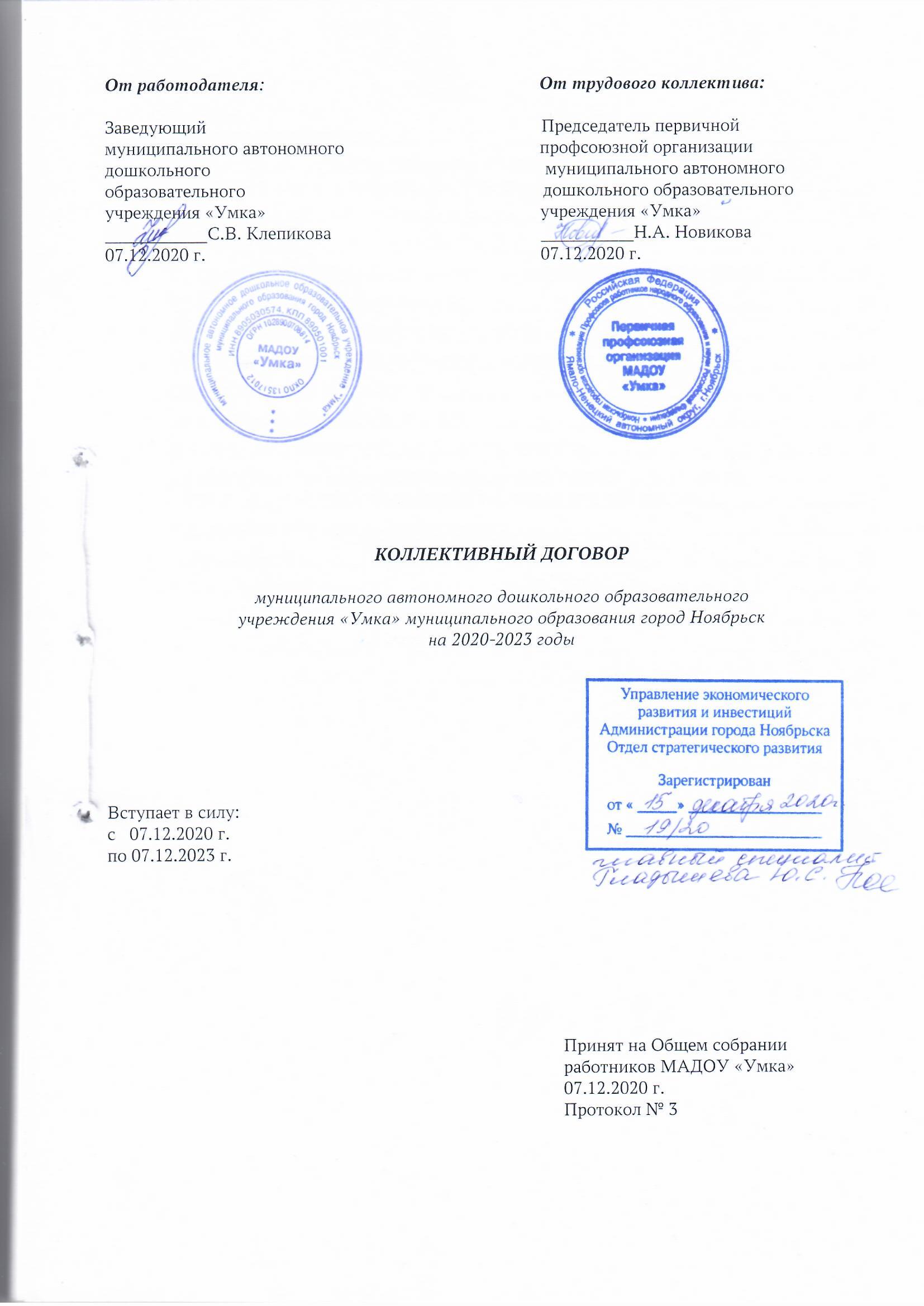 I. ОБЩИЕ ПОЛОЖЕНИЯ1.1. Настоящий коллективный договор заключён между работодателем и работниками в лице их представителей и является правовым актом, регулирующим социально-трудовые отношения в муниципальном автономном дошкольном образовательном учреждении «Умка» муниципального образования город Ноябрьск.1.2. Основой для заключения коллективного договора являются:Конституция Российской Федерации;Нормы международного права и международные договоры Российской Федерации (если они не противоречат Конституции Российской Федерации);Трудовой кодекс Российской Федерации (далее – ТК РФ);Федеральный закон от 12 января 1996 г. № 10-ФЗ «О профессиональных союзах, их правах и гарантиях деятельности»;Федеральный закон от 29 декабря 2012 г. № 273-ФЗ «Об образовании в Российской Федерации» (далее – Федеральный закон № 273-ФЗ);Отраслевое соглашение по организациям, находящимся в ведении Министерства образования и науки Российской Федерации;отраслевое региональное соглашение по регулированию социально-трудовых и связанных с ними экономических отношений;отраслевое территориальное (муниципальное) соглашение, регулирующее социально-трудовые отношения в системе образования.1.3. Сторонами коллективного договора являются: работодатель в лице его представителя – заведующего МАДОУ «Умка» муниципального образования город Ноябрьск Клепиковой Светланы Витальевны (далее – работодатель, организация, образовательная организация);работники образовательной организации в лице их представителя – председателя первичной профсоюзной организации Новиковой Натальи Александровны (далее – выборный орган первичной профсоюзной организации).Для обеспечения регулирования социально-трудовых отношений, ведения коллективных переговоров, подготовки и заключения коллективного договора, а также для организации контроля за его выполнением образуется комиссия по подготовке, заключению, контролю исполнения коллективного договора – орган социального партнёрства на локальном уровне, созданный на равноправной основе по решению сторон и действующий на основании утвержденного сторонами положения. 1.4. Коллективный договор заключён с целью определения взаимных обязательств работников и работодателя по защите социально-трудовых прав и интересов работников образовательной организации и установлению дополнительных социально-экономических, правовых и профессиональных гарантий, льгот и преимуществ для работников, а также по созданию более благоприятных условий труда по сравнению с трудовым законодательством, иными актами, содержащими нормы трудового права, соглашениями. 1.5. Действие настоящего коллективного договора распространяется на всех работников образовательной организации, в том числе заключивших трудовой договор о работе по совместительству.1.6. Стороны договорились о том, что изменения и дополнения в коллективный договор в течение срока его действия могут вноситься по совместному решению представителями сторон в порядке, установленном при его заключении (статья 44 ТК РФ). Вносимые изменения и дополнения в текст коллективного договора не могут ухудшать положение работников по сравнению с законодательством Российской Федерации.В случае изменения законодательства Российской Федерации в части, улучшающей положение работников образовательной организации по сравнению с условиями коллективного договора, со дня его изменения применяются нормы законодательства Российской Федерации.1.7. Для достижения поставленных целей:работодатель обязуется оперативно рассматривать и совместно обсуждать предложения с выборным органом первичной профсоюзной организации по вопросам, возникающим в сфере трудовых, социальных и иных непосредственно связанных с ними отношений в образовательной организации, и не позднее чем в 30-дневный срок сообщать выборному органу первичной профсоюзной организации свой мотивированный ответ по каждому вопросу;работодатель принимает на себя обязательство информировать выборный орган первичной профсоюзной организации о решениях органов государственного контроля (надзора), принятых по вопросам в сфере трудовых, социальных и иных непосредственно связанных с ними отношений в образовательной организации, путём предоставления выборному органу первичной профсоюзной организации копий документов о принятии таких решений в течение 30 дней со дня получения работодателем решения от соответствующего государственного органа;работодатель обеспечивает соблюдение законодательства о защите персональных данных, ознакомление работников и их представителей под роспись с документами, устанавливающими порядок обработки персональных данных, а также их правами и обязанностями в этой области;выборный орган первичной профсоюзной организации представляет и защищает права и интересы членов Профсоюза по вопросам индивидуальных трудовых и иных непосредственно связанных с ними отношений, интересы работников, не являющихся членами Профсоюза, но уполномочивших выборный орган первичной профсоюзной организации представлять их интересы при проведении коллективных переговоров, заключении или изменении коллективного договора, а также при рассмотрении и разрешении коллективных трудовых споров работников с работодателем на условиях, установленных выборным органом первичной профсоюзной организации (статья 30 ТК РФ).1.8. Контроль за ходом выполнения коллективного договора осуществляется сторонами коллективного договора в лице их представителей, а также соответствующими органами по труду (уполномоченным органом).Все спорные вопросы по реализации положений коллективного договора решаются сторонами в форме взаимных консультаций (переговоров) и иных рамках социального партнёрства осуществляемого в формах, предусмотренных статьёй 27 ТК РФ и нормами главы 61 ТК РФ, регулирующими вопросы рассмотрения и разрешения коллективных трудовых споров.1.9. В соответствии с действующим законодательством (статья 54 ТК РФ) работодатель или лицо, его представляющее, несёт ответственность за уклонение от участия в переговорах, нарушение или невыполнение обязательств, принятых коллективным договором, непредоставление информации, необходимой для проведения коллективных переговоров и осуществления контроля за соблюдением коллективного договора, другие противоправные действия (бездействия), направленные на воспрепятствование реализации договоренностей, принятых в рамках социального партнёрства.1.10. Стороны коллективного договора обязуются проводить обсуждение итогов выполнения коллективного договора на общем собрании работников не реже одного раза в год.1.11. Стороны определяют следующие формы управления организацией непосредственно работниками и через выборный орган первичной профсоюзной организации:— учёт мнения выборного органа первичной профсоюзной организации (согласование);— консультации работодателя и представителей работников по вопросам принятия локальных нормативных актов, — получение представителями работников от работодателя информации по вопросам, непосредственно затрагивающим интересы работников, в том числе по их запросам, а также предусмотренным частью второй статьи 53 ТК РФ и настоящим коллективным договором;— обсуждение с работодателем вопросов о работе организации, внесении предложений по ее совершенствованию;— обсуждение с работодателем вопросов планов социально-экономического развития организации;— участие в разработке и принятии коллективного договора;— членство в комиссиях организации с целью защиты трудовых прав работников;— членство в Наблюдательном совете;— членство в Управляющем совете.Работодатель признаёт первичную профсоюзную организацию МАДОУ «Умка» единственным полномочным представителем работников образовательной организации как объединяющую всех (более половины) членов Профсоюза организации, делегирующую своих представителей для разработки и заключения коллективного договора, для ведения переговоров по решению трудовых, профессиональных и социально- экономических вопросов и предоставлению социальных гарантий, а также при принятии локальных нормативных актов.1.12. Локальные нормативные акты образовательной организации, содержащие нормы трудового права и являющиеся приложениями к коллективному договору, принимаются по согласованию с выборным органом первичной профсоюзной организации и являются их неотъемлемой частью.Изменения и дополнения в локальные акты, являющиеся приложениями к коллективному договору, вносятся в них в порядке, установленном ТК РФ для заключения коллективного договора.Положения коллективного договора учитываются при разработке приказов и других нормативных актов локального характера, а также мероприятий по вопросам установления условий оплаты труда, режима рабочего времени и времени отдыха, охраны труда, развития социальной сферы.При нарушении порядка принятия локальных нормативных актов, содержащих нормы трудового права, работодатель обязуется по письменному требованию выборного органа первичной профсоюзной организации отменить соответствующий локальный нормативный акт с даты его принятия (статья 12 ТК РФ).1.13. В течение срока действия коллективного договора ни одна из сторон не вправе прекратить в одностороннем порядке выполнение принятых на себя обязательств.II. ТРУДОВОЙ ДОГОВОР, ГАРАНТИИ ПРИ ЗАКЛЮЧЕНИИ, ИЗМЕНЕНИИ И РАСТОРЖЕНИИ ТРУДОВОГО ДОГОВОРА2.1. Содержание трудового договора, порядок его заключения, изменения и расторжения определяются в соответствии с ТК РФ, другими законодательными и нормативными правовыми актами, уставом образовательной организации, правилами внутреннего трудового распорядка и не могут ухудшать положение работников по сравнению с действующим трудовым законодательством, а также соглашением по охране труда между администрацией МАДОУ «Умка» и профсоюзной первичной организацией МАДОУ «Умка» и настоящим коллективным договором.Стороны подтверждают, что заключение гражданско-правовых договоров в образовательных организациях, фактически регулирующих трудовые отношения между работником и работодателем, не допускается (часть вторая статьи 15 ТК РФ).Нормы профессиональной этики педагогических работников закрепляются в локальных нормативных актах организации, осуществляющей образовательную деятельность, принимаемых работодателем в порядке, установленном уставом образовательной организации, по согласованию с выборным органом первичной профсоюзной организации.Стороны договорились о том, что:2.1.1. Работодатель не вправе требовать от работника выполнения работы, не обусловленной трудовым договором, условия трудового договора не могут ухудшать положение работника по сравнению с действующим трудовым законодательством. Условия трудового договора, снижающие уровень прав и гарантий работника, установленный трудовым законодательством, нормативными правовыми актами, содержащими нормы трудового права, уставом образовательной организации, соглашениями, коллективным договором, локальными нормативными актами образовательной организации, являются недействительными и не могут применяться.2.1.2. Лица, не имеющие специальной подготовки и (или) стажа работы, установленных квалификационными требованиями и (или) профессиональными стандартами, но обладающие достаточным практическим опытом и выполняющие качественно и в полном объёме возложенные на них должностные обязанности, по рекомендации аттестационной комиссии образовательной организации, могут быть назначены на соответствующие должности также, как и лица, имеющие специальную подготовку и стаж работы.Трудовой договор с педагогическими работниками, принятыми на работу до вступления в силу Федерального закона № 273-ФЗ, успешно осуществляющими профессиональную деятельность, имеющими квалификационные категории или признанными аттестационной комиссией образовательной организации соответствующими занимаемой должности, не может быть прекращён на основании части первой статьи 46 Федерального закона № 273-ФЗ.2.1.3. Изменение требований к квалификации педагогического работника по занимаемой должности, в том числе установленных профессиональным стандартом, не может являться основанием для изменения условий трудового договора либо расторжения с ним трудового договора по пункту третьему статьи 81 ТК РФ (несоответствие работника занимаемой должности или выполняемой работе вследствие недостаточной квалификации), если по результатам аттестации, проводимой в установленном законодательством порядке, работник признан соответствующим занимаемой им должности или работнику установлена первая (высшая) квалификационная категория.2.2. Работодатель обязуется:2.2.1. При определении должностных обязанностей работников руководствоваться Единым квалификационным справочником должностей руководителей, специалистов и служащих.2.2.2. При определении квалификации работников руководствоваться профессиональными стандартами в случаях, предусмотренных частью первой статьи 195.3 ТК РФ.2.2.3. При составлении штатного расписания образовательной организации определять наименование их должностей в соответствии номенклатурой должностей педагогических работников организаций, осуществляющих образовательную деятельность, должностей руководителей образовательных организаций.2.2.4. Своевременно и в полном объёме осуществлять перечисление за работников страховых взносов, установленных в системе обязательного социального страхования работников в Федеральную налоговую службу и в Фонд социального страхования на:- обязательное медицинское страхование;- выплату страховой части пенсии;- обязательное социальное страхование на случай временной нетрудоспособности и в связи с материнством;- обязательное социальное страхование от несчастных случаев на производстве и профессиональных заболеваний.2.2.5. Предусматривать в трудовом договоре, что объём учебной нагрузки педагогического работника может быть изменён только по соглашению сторон трудового договора, за исключением случаев, предусмотренных законодательством Российской Федерации. Объём учебной (преподавательской, педагогической) работы (далее – учебной нагрузки) педагогическим работникам устанавливается работодателем исходя из количества часов по учебному плану, программам, обеспеченности кадрами, других конкретных условий в данной организации по согласованию с выборным органом первичной профсоюзной организации в порядке, определённом положениями федерального нормативного правового акта и утверждается локальным нормативным актом образовательной организации.Учитывать, что объём учебной нагрузки является обязательным условием для внесения в трудовой договор или дополнительное соглашение к нему.2.2.6. Учитывать положение, связанное с тем, что законодательством субъекта Российской Федерации может устанавливаться квота для приема на работу инвалидов: при численности работников, превышающей 100 человек - в размере от 2 до 4 процентов среднесписочной численности работников; при численности работников не менее чем 35 человек и не более чем 100 человек - в размере не выше 3 процентов среднесписочной численности работников.2.2.7. Заключать трудовой договор для выполнения трудовой функции, которая носит постоянный характер, на неопределённый срок. Срочный трудовой договор заключать только в случаях, предусмотренных статьёй 59 ТК РФ с указанием обстоятельств, послуживших основанием для заключения срочного трудового договора. Не устанавливать испытание при приёме на работу педагогических работников, имеющих первую или высшую квалификационную категорию либо успешно прошедших ранее, но не более трёх лет назад аттестацию в целях подтверждения соответствия занимаемой должности.2.2.8. При приеме на работу (до подписания трудового договора) знакомить работника под роспись с правилами внутреннего трудового распорядка, иными локальными нормативными актами, действующими в образовательной организации и непосредственно связанными с трудовой деятельностью работника, коллективным договором.Заключать трудовой договор с работником в письменной форме в двух экземплярах, каждый из которых подписывается работодателем и работником и в одном экземпляре под роспись передавать работнику в день заключения.2.2.9. Оформлять изменения условий трудового договора путём заключения дополнительных соглашений к трудовому договору, являющихся неотъемлемой частью заключённого между работником и работодателем трудового договора.Запрещается требовать от работника выполнения работы, не обусловленной трудовым договором (статья 60 ТК РФ).Обеспечивать своевременное уведомление работников в письменной форме о предстоящих изменениях определённых условий трудового договора (в том числе об изменениях размера оклада (должностного оклада), ставки заработной платы, размеров иных выплат, устанавливаемых работникам, объёма учебной нагрузки и др.) не позднее чем за два месяца до их введения, а также своевременное заключение дополнительных соглашений об изменении условий трудового договора.2.2.10. Производить изменение определённых сторонами условий трудового договора, в том числе перевод на другую работу, только по письменному соглашению сторон трудового договора, за исключением случаев, предусмотренных частями второй и третьей статьи 72.2 и статьёй 74 ТК РФ.2.2.11. Руководствоваться в целях ограничения составления и заполнения педагогическими работниками избыточной документации при заключении трудовых договоров с учителями, воспитателями и педагогами дополнительного образования и дополнительных соглашений к трудовым договорам с педагогическими работниками рекомендациями и разъяснениями Минобрнауки России и Профсоюза:1) при определении в соответствии с квалификационными характеристиками трудовых договорах конкретных должностных обязанностей педагогических работников, связанных с составлением и заполнением ими характеристиками;2) при возложении на педагогических работников дополнительных обязанностей по составлению и заполнению документации, не предусмотренной квалификационной характеристикой, только с письменного согласия работника и за дополнительную оплату; 3) при включении в должностные обязанности педагогических работников только следующих обязанностей, связанных с:- для воспитателей:а) участием в разработке части образовательной программы дошкольного образования, формируемой участниками образовательных отношений;б) ведением журнала педагогической диагностики (мониторинга);- для педагогов дополнительного образования:а) участием в составлении программы учебных занятий;б) составлением планов учебных занятий;в) ведением журнала в электронной форме; 4) при принятии по согласованию с выборным органом первичной профсоюзной организации локальных нормативных актов, связанных с участием в разработке образовательной и (или) рабочей программе и с иными видами работ, требующих составление и заполнение педагогическими работниками документации.2.2.12. Сообщать выборному органу первичной профсоюзной организации в письменной форме не позднее, чем за два месяца до начала проведения соответствующих мероприятий, о сокращении численности или штата работников и о возможном расторжении трудовых договоров с работниками в соответствии с пунктом вторым части первой статьи 81 ТК РФ, а при массовых увольнениях работников – не позднее, чем за три месяца.Уведомление должно содержать проект нового штатного расписания, информацию об основаниях изменения штатного расписания или учебной нагрузки, проекты приказов о сокращении численности или штата, список сокращаемых должностей и предложения о высвобождаемых работниках, перечень вакансий, предполагаемые варианты трудоустройства.В случае сокращения численности или штата работников, массового высвобождения работников уведомление должно также содержать социально-экономическое обоснование.Массовым является увольнение 50% от общего числа работников в течение 30 дней.Увольнение педагогических работников в связи с сокращением численности или штата работников допускается только по окончании учебного года, за исключением случаев уменьшения количества часов по учебным планам и программам, сокращения количества классов обучающихся.2.2.13. Обеспечивать работнику с даты уведомления о предстоящем сокращении численности (штата работников, ликвидации организации) время для поиска работы (1 час в неделю с указанием конкретного периода рабочего дня) с сохранением среднего заработка.2.2.14. Осуществлять учёт мнения выборного органа первичной профсоюзной организации при расторжении трудового договора по инициативе работодателя в соответствии с пунктами вторым, третьим и пятым части первой статьи 81 ТК РФ с работником – членом Профсоюза.2.2.15. Осуществлять выплаты, предусмотренные статьёй 178 ТК РФ, увольняемым работникам при расторжении трудового договора в связи с ликвидацией организации.2.2.16. Рассматривать все вопросы, связанные с изменением структуры образовательной организации, её реорганизацией и (или) ликвидацией с участием выборного органа первичной профсоюзной организации.Обеспечивать проведение консультаций с выборным органом первичной профсоюзной организации по проблемам занятости высвобождаемых работников, возможности предоставления им социальных гарантий в зависимости от стажа работы в данной образовательной организации и источников финансирования.Обеспечивать обязательное участие выборного органа первичной профсоюзной организации в рассмотрении вопросов по проведению организационно-штатных мероприятий, включая определение (изменение) штатного расписания образовательной организации.2.2.17. Принимать меры по переводу работника с его письменного согласия на другую имеющуюся у работодателя работу (как вакантную должность или работу, соответствующую квалификации работника, так и вакантную нижестоящую должность или нижеоплачиваемую работу), которую работник может выполнять с учётом его состояния здоровья, в случае признания его по результатам аттестации несоответствующим занимаемой должности вследствие недостаточной квалификации, руководствуясь тем, что данное увольнение является правом, а не обязанностью работодателя. Предлагать вакансии в других местностях работодатель обязан, если это предусмотрено коллективным договором, соглашениями, трудовым договором.Не допускать расторжения трудового договора с работником в случае признания его несоответствия занимаемой должности или выполняемой работе вследствие недостаточной квалификации, подтвержденной результатами аттестации без реализации права работника на подготовку и дополнительное профессиональное образование, а также на прохождение независимой оценки в течении трех лет подряд (статья 197 ТК РФ).Не допускать увольнения работника в период его временной нетрудоспособности или пребывания в отпуске, а также лиц, указанных в части четвёртой статьи 261 ТК РФ.2.2.18. Способствовать реализации прав педагогических работников на обращение в комиссию по урегулированию споров между участниками образовательных отношений, в том числе в целях защиты профессиональной чести и достоинства, справедливого и объективного расследования нарушения норм профессиональной этики педагогических работников, предусмотренных пунктами 12 и 13 части 3 статьи 47 Федерального закона № 273-ФЗ с участием комиссии по урегулированию споров между участниками образовательных отношений.2.2.19. В случае прекращения трудового договора на основании пункта седьмого части первой статьи 77 ТК РФ (отказ от продолжения работы в связи с изменением определённых сторонами условий трудового договора) работнику выплачивается выходное пособие в размере не менее среднего месячного заработка.2.3. Выборный орган первичной профсоюзной организации обязуется:2.3.1. Осуществлять контроль соблюдения работодателем трудового законодательства и иных нормативных правовых актов, содержащих нормы трудового права, при заключении, изменении и расторжении трудовых договоров с работниками, в том числе по вопросам регулирования трудовых отношений, рабочего времени и времени отдыха, оплаты труда, гарантий и компенсаций, льгот и преимуществ, а также по другим социально-трудовым вопросам и имеет право требовать устранения выявленных нарушений.2.3.2. Обеспечивать обязательное участие представителя выборного органа первичной профсоюзной организации в аттестационной комиссии при проведении аттестации работников с целью подтверждения соответствия работников занимаемым ими должностям, включая в состав аттестационной комиссии представителя выборного органа первичной профсоюзной организации в целях защиты прав педагогических работников как это обусловлено требованиями части третьей статьи82 ТК РФ.2.3.3. Осуществлять контроль за выполнением коллективного договора, локальных нормативных актов, если они являются приложениями к коллективному договору, как их неотъемлемой частью.2.3.4. Осуществлять контроль за порядком хранения и использования трудовых книжек (в том числе сведений о трудовой деятельности в электронном виде) работников, предусмотренным трудовым законодательством, за своевременностью внесения в них записей, в том числе при установлении квалификационных категорий по результатам аттестации работников; за внесением в индивидуальный персонифицированный учёт сведений (в электронном виде) о работниках льготных профессий, а также сведений о наградах.2.3.5. Представлять и защищать интересы работников по рассмотрению индивидуальных трудовых споров в комиссии по трудовым спорам (статья 385 ТК РФ) и в суде (статья391 ТК РФ), а также представлять интересы работников в коллективных трудовых спорах по вопросам, предусмотренным статьёй 398 ТК РФ.III. РАБОЧЕЕ ВРЕМЯ И ВРЕМЯ ОТДЫХА3. Стороны пришли к соглашению о том, что:В соответствии с частью третьей статьи 333 ТК РФ в зависимости от должности и (или) специальности педагогических работников с учётом особенностей их труда продолжительность рабочего времени (нормы часов педагогической работы за ставку заработной платы), порядок определения учебной нагрузки, оговариваемой в трудовом договоре, и основания ее изменения, случаи установления верхнего предела учебной нагрузки определяются федеральным органом исполнительной власти, осуществляющим функции по выработке и реализации государственной политики и нормативно-правовому регулированию в сфере высшего образования, в отношении педагогических работников, относящихся к профессорско-преподавательскому составу, и федеральным органом исполнительной власти, осуществляющим функции по выработке и реализации государственной политики и нормативно-правовому регулированию в сфере общего образования, в отношении иных педагогических работников.3.1.1. В соответствии с требованиями трудового законодательства и иных нормативных правовых актов, содержащих нормы трудового права, а также соглашений режим рабочего времени и времени отдыха работников образовательной организации определяется настоящим коллективным договором, правилами внутреннего трудового распорядка, иными локальными нормативными актами, трудовыми договорами, расписанием занятий, годовым календарным учебным графиком, графиками работы (графиками сменности), согласованными с выборным органом первичной профсоюзной организации с учётом особенностей, установленных в зависимости от сферы ведения федеральным органом исполнительной власти, осуществляющим функции по выработке и реализации государственной политики и нормативно-правовому регулированию в сфере общего образования, или федеральным органом исполнительной власти, осуществляющим функции по выработке и реализации государственной политики и нормативно-правовому регулированию в сфере высшего образования.3.1.2. Для женщин, работающих в районах Крайнего Севера и приравненных к ним местностях в соответствии со статьёй 320 ТК РФ, устанавливается 36-часовая рабочая неделя, если меньшая продолжительность рабочей недели не предусмотрена для них федеральными законами. При этом заработная плата выплачивается в том же размере, что и при полной рабочей неделе.3.1.3. Для педагогических работников образовательной организации устанавливается сокращенная продолжительность рабочего времени – не более 36 часов в неделю.3.1.4. Регулирование продолжительности рабочего времени педагогических работников осуществляется в зависимости от должности и (или) специальности педагогических работников и с учётом особенностей их труда, предусмотренных приказами Министерства образования науки Российской Федерации от 11.05.2016 г. №536 «Об утверждении особенностей режима рабочего времени и времени отдыха педагогических и иных работников организаций, осуществляющих образовательную деятельность» и от 22.12.2014 № 1601 «О продолжительности рабочего времени (нормах часов педагогической работы за ставку заработной платы) педагогических работников и о порядке определения учебной нагрузки педагогических работников, оговариваемой в трудовом договоре».3.1.5. Режим рабочего времени и времени отдыха педагогических работников, и иных работников организации устанавливается трудовыми договорами, разработанными в соответствии с квалификационными характеристиками по занимаемым должностям, правилами внутреннего трудового распорядка в соответствии с трудовым законодательством, иными нормативными правовыми актами, содержащими нормы трудового права, коллективным договором.Общими выходными днями являются суббота, воскресенье.3.1.6. Привлечение работодателем работников к сверхурочной работе допускается только с письменного согласия работника и компенсируется в соответствии с трудовым законодательством. Работодатель может привлекать работников к сверхурочным работам в соответствии со статьёй 99 ТК РФ только с предварительного согласия выборного органа первичной профсоюзной организации. К сверхурочной работе не допускаются беременные женщины, работников в возрасте до восемнадцати лет, другие категории работников в соответствии с ТК РФ и иными федеральными законами.3.1.7. Работодатель обязан согласовывать с выборным органом первичной профсоюзной организации перечень должностей работников с ненормированным рабочим днем.3.1.8. Работа в выходные и праздничные дни запрещается. Привлечение работников к работе в выходные и нерабочие праздничные дни производится с их письменного согласия и с учётом мнения выборного органа первичной профсоюзной организации в случае необходимости выполнения заранее непредвиденных работ, от срочного выполнения которых зависит в дальнейшем нормальная работа образовательной организации. Работодатель обеспечивает оплату за работу в выходной и нерабочий праздничный день, конкретные размеры которой устанавливаются положением об оплате труда работников.3.1.9. В течение рабочего дня (смены) работнику предоставляется перерыв для отдыха и питания, время и продолжительность которого определяется правилами внутреннего трудового распорядка образовательной организации.3.1.10. Педагогическим работникам предоставляется ежегодный основной удлинённый оплачиваемый отпуск, продолжительностью 42 календарных дня с сохранением места работы (должности) и среднего заработка. Остальным работникам предоставляется ежегодный основной оплачиваемый отпуск продолжительностью не менее 28 календарных дней с сохранением места работы (должности) и среднего заработка. Отпуск за первый год работы предоставляется работникам по истечении шести месяцев непрерывной работы в образовательной организации, за второй и последующий годы работы – в любое время рабочего года в соответствии с очередностью предоставления отпусков. По соглашению сторон оплачиваемый отпуск может быть предоставлен работникам и до истечения шести месяцев, а также в других случаях, определённых статьёй 122 ТК РФ. Предоставление работникам по инициативе работодателя отпуска без сохранения заработной платы не допускается, в том числе педагогическим работникам образовательных организаций, обеспечивающих реализацию образовательных программ дошкольного образования, в период сокращения в летний период количества детей и дошкольных групп в целом. Очередность предоставления оплачиваемых отпусков определяется ежегодно в соответствии с графиком отпусков, утверждаемым работодателем по согласованию с выборным органом первичной профсоюзной организации не позднее, чем за две недели до наступления календарного года. О времени начала отпуска работник должен быть письменно извещен не позднее, чем за две недели до его начала. Продление, перенесение, разделение и отзыв из оплачиваемого отпуска производится с согласия работника в случаях, предусмотренных статьями 124, 125 ТК РФ. Изменение графика отпусков работодателем может осуществляться с письменного согласия работника и по согласованию с выборным органом первичной профсоюзной организации.3.1.11. Продолжительность ежегодных дополнительных оплачиваемых отпусков, предоставляемых работникам на основаниях и в случаях, предусмотренных статьёй 116 ТК РФ, составляет:- за работу с вредными условиями труда 7 календарных дней;- за ненормированный рабочий день 6 календарных дней;- за работу в районах Крайнего Севера, приравненных к ним местностях, местностях с особыми климатическими условиями 24 календарных дней;Работникам, занятым на работах с вредными условиями труда, обеспечивается право на дополнительный отпуск и сокращенный рабочий день.Одному из родителей (опекуну, попечителю) для ухода за детьми- инвалидами по его письменному заявлению могут предоставляться 4 дополнительных оплачиваемых выходных дней в месяц, которые могут быть использованы одним из указанных лиц либо разделены ими между собой по их усмотрению. Оплата каждого дополнительного выходного дня производится в размере и порядке, установленном федеральным законодательством.3.1.12. При исчислении общей продолжительности ежегодного оплачиваемого отпуска дополнительные оплачиваемые отпуска суммируются с ежегодным основным оплачиваемым отпуском.3.1.13. На основании листка нетрудоспособности ежегодный оплачиваемый отпуск продлевается в случае временной нетрудоспособности работника, наступившей во время отпуска. Ежегодный оплачиваемый отпуск по соглашению между работником и работодателем переносится на другой срок при несвоевременной оплате времени отпуска либо при предупреждении работника о начале отпуска позднее, чем за две недели.3.1.14. При увольнении работнику выплачивается денежная компенсация за неиспользованный отпуск пропорционально отработанному времени. Работнику, проработавшему 11 месяцев, выплачивается компенсация за полный рабочий год. Денежная компенсация за неиспользованный отпуск при увольнении работника исчисляется исходя из количества неиспользованных дней отпуска с учётом рабочего года работника.При исчислении стажа работы при выплате денежной компенсации за неиспользованный отпуск при увольнении необходимо учесть, что:- все дни отпусков, предоставляемых по просьбе работника без сохранения заработной платы, если их общая продолжительность превышает 14 календарных дней в течение рабочего года, должны исключаться из подсчёта стажа, дающего право на выплату компенсации за неиспользованный отпуск при увольнении;- излишки, составляющие менее половины месяца, исключаются из подсчёта, а излишки, составляющие не менее половины месяца, округляются до полного месяца.3.1.15. Исчисление среднего заработка для оплаты ежегодного отпуска производится в соответствии со статьёй 139 ТК РФ.3.1.16. По семейным обстоятельствам и другим уважительным причинам работнику по его письменному заявлению предоставляется отпуск без сохранения заработной платы, продолжительность которого определяется по соглашению между работником и работодателем.3.1.17. Отпуск без сохранения заработной платы предоставляется работнику на основании его письменного заявления в указанный им срок в следующих случаях:- родителям, воспитывающим двух или более детей в возрасте до 14 лет – 14 календарных дней;- работающим пенсионерам по старости (по возрасту) – до 14 календарных дней в году;- родителям и женам (мужьям) военнослужащих, а также сотрудников правоохранительных органов, погибших или умерших вследствие ранения, контузии или увечья, полученных при исполнении обязанностей военной службы, либо вследствие заболевания, связанного с прохождением военной службы – до 14 календарных дней в году;- работающим инвалидам – до 60 календарных дней в году.3.1.18. Педагогическим работникам не реже чем через каждые десять лет непрерывной педагогической работы предоставляется длительный отпуск сроком до одного года. Конкретная продолжительность длительного отпуска, очередность его предоставления, разделение его на части, продление на основании листка нетрудоспособности в период нахождения в длительном отпуске, а также присоединение длительного отпуска к ежегодному основному оплачиваемому отпуску определяются работником и работодателем по соглашению сторон. 3.2. Выборный орган первичной профсоюзной организации обязуется:3.2.1. Осуществлять контроль за соблюдением работодателем требований трудового законодательства и иных нормативных правовых актов, содержащих нормы трудового права, соглашений, локальных нормативных актов, настоящего коллективного договора по вопросам рабочего времени и времени отдыха работников.3.2.2. Предоставлять работодателю мотивированное мнение о проектах локальных нормативных актов, регулирующих вопросы рабочего времени и времени отдыха работников, с соблюдением сроков и порядка, установленных статьёй 372 ТК РФ.3.2.3. Вносить работодателю представления об устранении выявленных нарушений трудового законодательства и иных нормативных правовых актов, содержащих нормы трудового права, соглашений, локальных нормативных актов, настоящего коллективного договора.3.2.4. Принимать участие в совершенствовании регулирования другой части педагогической работы учителей и других педагогических работников, поименованных в разделе II Особенностей режима рабочего времени и времени отдыха педагогических и иных работников организаций, осуществляющих образовательную деятельность, утверждённых приказом Минобрнауки России от 11 мая 2016 г. № 536.IV. ОПЛАТА И НОРМИРОВАНИЕ ТРУДА4.1. Заработная плата выплачивается работникам за текущий месяц не реже чем каждые полмесяца (не позднее пятнадцати календарных дней со дня окончания периода, за который она начислена) в денежной форме. 4.1.1. Днями выплаты заработной платы являются: 25 числа текущего месяца и 10 числа следующего месяца за предыдущий месяц.При совпадении дня выплаты с выходным или нерабочим праздничным днём выплата заработной платы производится накануне этого дня.4.1.2. При выплате заработной платы работнику вручается расчётный листок, с указанием:- составных частей заработной платы, причитающейся ему за соответствующий период;- размеров иных сумм, начисленных работнику, в том числе денежной компенсации за нарушение работодателем установленного срока соответственно выплаты заработной платы, оплаты отпуска, выплат при увольнении и (или) других выплат, причитающихся работнику;- размеров и оснований произведенных удержаний;- общей денежной суммы, подлежащей выплате.Форма расчётного листка утверждается работодателем с учётом мнения выборного органа первичной профсоюзной организации.4.1.  Работник вправе заменить кредитную организацию (банк), в которую должна быть переведена заработная плата, сообщив в письменной форме работодателю об изменении реквизитов для перевода заработной платы не позднее чем за пятнадцать рабочих дней до дня выплаты заработной платы. Расходы по перечислению заработной платы в кредитную организацию несет работодатель.4.2. Оплата труда работников осуществляется в соответствии с законодательством Российской Федерации, субъекта Российской Федерации, соответствующего муниципального образования субъекта Российской Федерации, Положением об оплате труда работников муниципального общеобразовательного учреждения. При регулировании вопросов оплаты и нормирования труда стороны исходят из того, что заработная плата исчисляется в соответствии с трудовым законодательством и включает в себя:- размер ставки заработной платы в месяц, являющийся фиксированным размером оплаты труда педагогических работников (учителя, педагоги дополнительного образования, воспитатели и др.), для которых установлены нормы часов педагогической работы в неделю за ставку заработной платы, а также заработную плату за фактический объём педагогической работы без учёта компенсационных, стимулирующих и социальных выплат;- размер оклада (должностного оклада), являющегося фиксированным размером оплаты труда работника за исполнение трудовых (должностных) обязанностей определённой сложности за календарный месяц без учёта компенсационных, стимулирующих и социальных выплат;- доплаты и надбавки компенсационного характера, в том числе за работу во вредных условиях труда; за работу в условиях, отклоняющихся от нормальных (при выполнении работ различной квалификации, совмещении профессий (должностей), сверхурочной работе, работе в ночное время, выходные и нерабочие праздничные дни и при выполнении работ в других условиях, отклоняющихся от нормальных); выплаты стимулирующего характера;- выплаты стимулирующего характера (надбавки, премии и иные поощрительные выплаты).4.3. Оплата труда работников за работу в ночное время (с 22 часов до 6 часов) производится в повышенном размере, но не ниже 35 процентов часовой тарифной ставки (части оклада (должностного оклада), рассчитанного за час работы) за каждый час работы в ночное время. 4.4. В случае задержки выплаты заработной платы на срок более пятнадцати дней или выплаты заработной платы не в полном объёме, работник имеет право приостановить работу на весь период до выплаты задержанной суммы, известив об этом работодателя в письменной форме. При этом он не может быть подвергнут дисциплинарному взысканию.4.5. Работодатель обязан возместить работнику, вынужденно приостановившему работу в связи с задержкой выплаты заработной платы на срок более пятнадцати дней, не полученный им заработок за весь период задержки, а также средний заработок за период приостановления им исполнения трудовых обязанностей.4.6. При нарушении установленного срока выплаты заработной платы, оплаты отпуска, выплат при увольнении и других выплат, причитающихся работнику, в том числе в случае приостановки работы, ему причитается денежная компенсация в размере не ниже одного процента от невыплаченных в срок сумм за каждый день задержки, начиная со следующего дня после установленного срока выплаты заработной платы по день фактического расчета включительно.4.7. В случаях, когда размер оплаты труда работника зависит от стажа, образования, квалификационной категории, государственных наград и (или) ведомственных знаков отличия, ученой степени, право на его изменение возникает в следующие сроки:- при установлении квалификационной категории – со дня вынесения решения аттестационной комиссией;- при увеличении стажа непрерывной работы, педагогической работы, выслуги лет - со дня достижения соответствующего стажа, если документы находятся в учреждении, или со дня представления документа о стаже, дающем право на соответствующие выплаты;- при получении образования или восстановлении документов об образовании - со дня представления соответствующего документа;- при присвоении почетного звания, награждении ведомственными знаками отличия - со дня награждения (присвоения);- при присуждении ученой степени доктора или кандидата наук – со дня принятия Министерством науки и высшего образования Российской Федерации решения о выдаче соответствующего диплома;- при награждении государственными наградами Российской Федерации, субъекта Российской Федерации – со дня принятия решения о награждении.4.8. Педагогическим работникам, приступившим к трудовой деятельности в образовательной организации не позднее трех лет после окончания образовательной организации высшего или профессионального образования, выплачивается единовременное пособие.4.9. Работникам, награждённым государственными наградами Российской Федерации, наградами субъекта Российской Федерации выплачивается ежемесячная надбавка.4.10. Сверхурочная работа оплачивается в повышенном размере по сравнению с обычными размерами оплаты труда. Оплата за сверхурочную работу может быть повышена за первые два часа работы не менее чем в полуторном размере, за последующие часы – в двойном размере. По желанию работника сверхурочная работа вместо повышенной оплаты может компенсироваться предоставлением дополнительного времени отдыха, но не менее времени, отработанного сверхурочно.4.11. Оплата труда работников, занятых на работах с вредными условиями труда, производится по результатам специальной оценки условий труда в повышенном размере по сравнению с размерами оплаты труда, установленными для различных видов работ с нормальными условиями труда, при этом минимальный размер повышения оплаты труда работникам, занятым на работах с вредными условиями труда в соответствии со статьёй 147ТК РФ не может быть менее 4% тарифной ставки (оклада), установленной для различных видов работ с нормальными условиями труда.До проведения в установленном порядке специальной оценки условий труда работнику, выполняющему работу, включенную в Перечень работ с неблагоприятными условиями труда, утвержденный приказом Гособразования СССР от 20.08.1990 № 579, на которых устанавливается доплата до 12% к ставкам заработной платы, работодатель осуществляет оплату труда в повышенном размере.4.12. Экономия средств фонда оплаты труда направляется на премирование, оказание материальной помощи работникам, что предусматривается локальными нормативными актами образовательной организации, принимаемыми по согласованию с выборным органом первичной профсоюзной организации.4.13. Оплата труда педагогических работников, имеющих квалификационные категории, осуществляется с учётом квалификационной категории.V.  СОЦИАЛЬНЫЕ ГАРАНТИИ И МЕРЫ СОЦИАЛЬНОЙ ПОДДЕРЖКИ 5. Стороны договорились о том, что:5.1.1. Ежегодно, по окончании финансового года, информировать работников, в том числе на общем собрании (конференции) работников, на заседаниях управляющего совета образовательной организации и выборного органа первичной профсоюзной организации, о расходовании бюджетных средств за прошедший год и о бюджетном финансировании на предстоящий финансовый год, а также об использовании средств, направляемых на социальные выплаты, материальную помощь работникам.5.2. Работодатель обязуется:5.2.1. Предоставлять гарантии и компенсации работникам во всех случаях, предусмотренных трудовым законодательством, а также соглашением, заключённым учредителем образовательной организации, и настоящим коллективным договором.5.2.2. При рассмотрении вопроса о представлении работников образовательной организации к государственным и отраслевым наградам учитывать мнение выборного органа первичной профсоюзной организации.5.2.3. Предоставлять выборному органу первичной профсоюзной организации в установленном по согласованию с ним порядке бесплатно во внеучебное время спортивные залы, площадки и спортинвентарь для проведения спортивно-оздоровительных мероприятий с работниками образовательной организации.5.2.4. Проводить спортивную работу среди работников образовательной организации, оказывать им помощь в организации работы спортивных секций по различным видам спорта.5.2.5. Предоставлять выборному органу первичной профсоюзной организации в установленном по согласованию с ним порядке бесплатно актовые залы и другие приспособленные помещения для подготовки и проведения культурных и иных общественно значимых мероприятий для работников образовательной организации и членов их семей. 5.2.6. Освобождать работников от работы при прохождении диспансеризации на один рабочий день один раз в три года с сохранением за ними места работы (должности) и среднего заработка на основании его письменного заявления, согласованного с работодателем (статья 185.1 ТК РФ).Работники, не достигшие возраста, дающего право на назначение пенсии по старости, в том числе досрочно, в течение пяти лет до наступления такого возраста и работники, являющиеся получателями пенсии по старости или пенсии за выслугу лет, при прохождении диспансеризации имеют право на освобождение от работы на два рабочих дня один раз в год с сохранением за ними места работы (должности) и среднего заработка.5.3. Выборный орган первичной профсоюзной организации обязуется: 5.3.1. Не позднее, чем за один месяц до принятия работодателем плана финансово-хозяйственной деятельности на предстоящий год представлять работодателю с учётом письменных предложений работников мотивированные предложения о мерах социальной поддержки работников и социальных выплатах на предстоящий год. 5.3.2. Ежегодно выделять для членов Профсоюза денежные средства согласно смете профсоюзных расходов по направлениям:- оказание материальной помощи; - организация оздоровления; - организация работы с детьми работников; - организация спортивной работы; - поддержка мероприятий для различных категорий ветеранов, в том числе ветеранов труда; - организация культурно-массовых и спортивных мероприятий; - социальные программы для членов Профсоюза. 5.3.3. Организовать контроль за работой предприятий общественного питания в образовательной организации, в том числе за графиком и режимом работы, качеством и ассортиментом продукции, уровнем цен и санитарно-гигиеническими условиями. 5.4. Стороны обязуются в качестве награждения педагогических работников применять следующие виды поощрений: Нематериальные виды поощрения: - благодарственные письма за высокую результативность обучающихся, за активное участие педагогических работников в жизни образовательной организации и системе образования; - грамоты за достижения обучающихся в олимпиадном движении, в социально-значимой деятельности, - размещение благодарности, поздравления, статьи о педагогических работниках на официальном сайте образовательной организации, официальных группах образовательной организации в социальных сетях, СМИ.VI. ОХРАНА ТРУДА И ЗДОРОВЬЯСтороны рассматривают охрану труда и здоровья работников образовательной организации в качестве одного из приоритетных направлений деятельности.6.1. Стороны совместно обязуются:6.1.1. Для реализации права работников на здоровые и безопасные условия труда, внедрение современных средств безопасности труда, предупреждающих производственный травматизм и возникновение профессиональных заболеваний, ежегодно заключать соглашение по охране труда с определением мероприятий по улучшению условий и охраны труда (организационных, технических, санитарно-профилактических и других), стоимости работ и сроков выполнения мероприятий, ответственных должностных лиц.6.1.2. Участвовать в разработке, рассмотрении и анализе мероприятий по улучшению условий и охраны труда в рамках соглашения по охране труда.6.1.3. Способствовать формированию и организации деятельности совместных комиссий по охране труда.6.1.4. Обеспечивать:выборы представителей в формируемую на паритетной основе комиссию по охране труда;работу комиссий: по охране труда, по проведению специальной оценки условий труда, по проверке знаний и навыков в области охраны труда; по расследованию несчастных случаев на производстве и с обучающимися во время образовательного процесса; по контролю состояния зданий; по приёмке кабинетов, пищеблока, спортивных сооружений, территории к новому учебному году; по приёмке образовательной организации на готовность к новому учебному году и других комиссий;своевременное расследование несчастных случаев;оказание материальной помощи пострадавшим на производстве.6.1.5. Осуществлять административно-общественный контроль за безопасностью жизнедеятельности в образовательных организациях, состоянием условий и охраны труда, выполнением раздела по охране труда коллективного договора, соглашения по охране труда.6.1.6. Контролировать выполнение образовательной организацией предписаний органов государственного контроля (надзора), представлений и требований технических (главных технических) инспекторов труда Профсоюза и внештатных технических инспекторов труда Профсоюза, представлений уполномоченных (доверенных) лиц по охране труда первичной профсоюзной организации.6.1.7. Организовывать проведение комплексных, тематических и целевых проверок в образовательной организации по вопросам охраны труда с последующим обсуждением на совместных заседаниях представителей работодателя и выборного органа первичной профсоюзной организации.6.1.8. Организовывать реализацию мероприятий, направленных на развитие физической культуры и спорта, в том числе проведение соревнований, спартакиад, турниров по различным видам спорта и туризма с целью привлечения работников к здоровому образу жизни.6.2. Работодатель обязуется:6.2.1. Обеспечивать создание безопасных условий труда, соответствующих требованиям охраны труда на каждом рабочем месте, а также безопасность работников и обучающихся при эксплуатации зданий, сооружений, оборудования и механизмов, режим труда и отдыха в соответствии с законодательством Российской Федерации, правилами внутреннего трудового распорядка.6.2.2. Создавать службу охраны труда или вводить должность специалиста по охране труда, имеющего соответствующую подготовку или опыт работы в этой области, если численность работников образовательной организации превышает 50 человек.6.2.3. Обеспечивать создание и функционирование системы управления охраной труда в образовательной организации, осуществлять управление профессиональными рисками.6.2.4. Осуществлять в соответствии с законодательством Российской Федерации финансирование мероприятий по улучшению условий и охраны труда, в том числе выделять на обучение по охране труда, проведение специальной оценки условий труда, медицинских осмотров работников из всех источников финансирования в размере не менее 2 процентов от фонда оплаты труда и не менее 0,7 процента от суммы эксплуатационных расходов на содержание образовательной организации.6.2.5. Использовать в качестве дополнительного источника финансирования мероприятий по охране труда возможность возврата части сумм страховых взносов (до 20 процентов) на предупредительные меры по сокращению производственного травматизма, профессиональных заболеваний и санаторно-курортного лечения работников, в том числе на проведение специальной оценки условий труда, обучение по охране труда, приобретение средств индивидуальной защиты (СИЗ), санаторно-курортное лечение работников, занятых на работах с вредными и (или) опасными условиями труда, проведение обязательных медицинских осмотров.6.2.6. Проводить в установленном законодательством Российской Федерации порядке специальную оценку условий труда на рабочих местах образовательных организаций. Обеспечивает реализацию мероприятий, направленных на улучшение условий труда работников, по результатам проведенной специальной оценки условий труда.6.2.7. Проводить обучение безопасным методам и приемам выполнения работ по охране труда и оказанию первой помощи пострадавшим на производстве, проведение инструктажей по охране труда, стажировки на рабочих местах и проверки знаний требований охраны труда; недопущение к работе лиц, не прошедших в установленном порядке указанные обучение, инструктаж и проверку знаний требований охраны труда.Обеспечивать проведение в установленном законодательством порядке профессиональной гигиенической подготовки и аттестации должностных лиц, и работников образовательной организации.6.2.8. Разработать и утвердить по согласованию с выборным органом первичной профсоюзной организации инструкции по охране труда по видам работ и профессиям в соответствии со штатным расписанием. Обеспечивать наличие инструкций по охране труда на рабочих местах.6.2.9. Предоставлять гарантии и компенсации работникам, занятым на работах с вредными условиями труда в соответствии с ТК РФ, иными нормативными правовыми актами, содержащими государственные нормативные требования охраны труда.6.2.10. Обеспечивать приобретение и бесплатную выдачу прошедших в установленном порядке сертификацию или декларирование соответствия (часть первая статьи 221, абзац четвертый части второй статьи 212 ТК РФ) специальной одежды и других средств индивидуальной защиты (СИЗ), смывающихся и обезвреживающих средств в соответствии с установленными нормами работникам, занятым на работах с вредными условиями труда.6.2.11. Обеспечивать прохождение работниками обязательных предварительных при поступлении на работу и периодических медицинских осмотров, а также в соответствии с медицинскими рекомендациями внеочередных медицинских осмотров с сохранением за ними места работы (должности) и среднего заработка. Предоставлять работникам день (дни) для прохождения диспансеризации с сохранением с сохранением за ними места работы (должности) и среднего заработка в соответствии со статьёй 185.1 ТК РФ.6.2.12. Осуществлять контроль за содержанием и техническим состоянием зданий, сооружений, санитарно-бытовых помещений, а также безопасной эксплуатацией оборудования и механизмов образовательной организации. В том числе обеспечивать на каждом рабочем месте необходимый температурный режим, освещенность и вентиляцию в соответствии с санитарно-гигиеническими нормами и требованиями охраны труда.6.2.13. С учетом специфики трудовой деятельности и в целях обеспечения условий и охраны труда инструктора по физической культуре: - обеспечивать инструктора по физической культуре информацией о группе здоровья обучающихся по итогам профилактических медицинских осмотров;- регулярно проводить испытания спортивного оборудования с составлением соответствующих актов.6.2.14. Проводить расследование и учет несчастных случаев с работниками на производстве и с обучающимися в установленном законодательством порядке, а также ежегодный анализ причин производственного травматизма и профессиональной заболеваемости, несчастных случаев с обучающимися во время образовательного процесса с целью принятия мер по улучшению условий труда и снижению травматизма.Предусмотреть выплату денежной компенсации семье работника, погибшего в результате несчастного случая на производстве, если несчастный случай на производстве произошел не по вине работника.6.2.15. Осуществлять контроль за соблюдением работниками требований, правил и инструкций по охране труда. Не допускать к работе лиц, не прошедших в установленном порядке обучение, инструктаж по охране труда, стажировку на рабочем месте.6.2.16. Оказывать содействие техническим (главным техническим) инспекторам труда Профсоюза, членам комиссий по охране труда, уполномоченным (доверенным лицам) по охране труда в проведении общественного контроля за состоянием охраны труда в образовательной организации. В случае выявления нарушений прав работников на здоровые и безопасные условия труда принимать меры к их устранению.6.3. Работодатель гарантирует наличие оборудованного помещения для отдыха работников образовательной организации и приёма пищи.6.4. В случае отказа работника от работы при возникновении опасности для его жизни и здоровья вследствие невыполнения нормативных требований по охране труда ему предоставляется другая работа на время устранения такой опасности, либо производится оплата возникшего по этой причине простоя в размере среднего заработка.6.5. Работники обязуются:6.5.1. Соблюдать требования охраны труда, установленные законами и иными нормативными правовыми актами, а также правилами и инструкциями по охране труда.6.5.2. Проходить обучение безопасным методам и приемам выполнения работ, оказанию первой помощи при несчастных случаях на производстве, инструктаж по охране труда, проверку знаний требований охраны труда. Проходить профессиональную гигиеническую подготовку и аттестацию в установленном законодательством порядке.6.5.3. Проходить обязательные предварительные при поступлении на работу и периодические медицинские осмотры, а также внеочередные медицинские осмотры в соответствии с медицинскими рекомендациями за счет средств работодателя.6.5.4. Правильно применять средства индивидуальной и коллективной защиты.6.5.5. Незамедлительно извещать руководителя, заместителя руководителя либо руководителя структурного подразделения образовательной организации о любой ситуации, угрожающей жизни и здоровью людей, о каждом несчастном случае, происшедшем на производстве, или об ухудшении состояния своего здоровья во время работы, в том числе о проявлении признаков острого профессионального заболевания (отравления).6.6. Работник имеет право отказаться от выполнения работы в случае возникновения на рабочем месте ситуации, угрожающей его жизни и здоровью, а также при необеспечении необходимыми средствами индивидуальной и коллективной защиты до устранения выявленных нарушений с сохранением за это время средней заработной платы.6.7. Выборный орган первичной профсоюзной организации обязуется:6.7.1. Организовывать проведение общественного контроля за обеспечением безопасных и здоровых условий труда в образовательном процессе в соответствии с законодательными и иными нормативными правовыми актами по охране труда. 6.7.2. Координировать работу уполномоченных (доверенных) лиц по охране труда выборного органа первичной профсоюзной организации по осуществлению общественного контроля за состоянием охраны труда в учебных аудиториях, лабораториях, производственных и других помещениях. 6.7.3. Содействовать организации обучения и проверки знаний требований охраны труда уполномоченных (доверенных) лиц по охране труда выборного органа первичной профсоюзной организации, членов комитета (комиссии) по охране труда. 6.7.4. Обеспечивать участие представителей выборного органа первичной профсоюзной организации в комиссиях:- по охране труда; - по проведению специальной оценки условий труда;- по организации и проведению обязательных медицинских осмотров;- по расследованию несчастных случаев на производстве; - по приемке учебных, научных и производственных помещений, спортивных залов, площадок, бассейнов и других объектов к началу учебного года. 6.7.5. Оказывать методическую и консультативную помощь по вопросам осуществления общественного контроля за состоянием охраны труда в структурных подразделениях образовательной организации.6.7.6. Оказывать практическую помощь работникам в реализации их прав на безопасные условия труда, гарантии и компенсации за работу во вредных условиях труда.6.7.7. Принимать участие в рассмотрении трудовых споров, связанных с нарушением законодательства об охране труда, обязательств, предусмотренных настоящим коллективным договором, представлять и защищать права и интересы работников в органах управления организацией, в суде.Обращаться к работодателю с предложением о привлечении к ответственности лиц, допустивших нарушения требований охраны труда.6.7.8. Обеспечивать участие уполномоченных лиц по охране труда выборного органа первичной профсоюзной организации в смотре-конкурсе на звание «Лучший уполномоченный по охране труда», проведении Дней охраны труда, конференций, семинаров и выставок по охране труда.VII. ПОДДЕРЖКА МОЛОДЫХ ПЕДАГОГОВ7.1. Стороны определяют следующие приоритетные направления в совместной деятельности по осуществлению поддержки молодых педагогических работников (далее в разделе – молодых педагогов) и их закреплению в образовательной организации: - содействие адаптации и профессиональному становлению молодых педагогов, формированию их компетенций, повышению мотивации к педагогической деятельности; - создание необходимых условий труда молодым педагогам, включая обеспечение оснащённости рабочего места современным оборудованием, оргтехникой и лицензионным программным обеспечением; - организация методического сопровождения деятельности молодых педагогов, включая закрепление наставников за молодыми педагогами в первый год их работы в образовательной организации с установлением наставникам доплаты за работу с молодыми педагогами; - привлечение молодежи к профсоюзной деятельности и членству в Профсоюзе; - материальное и моральное поощрение молодых педагогов;- создание условий для профессионального и карьерного роста молодых педагогов через повышение квалификации, профессиональные и творческие конкурсы; - проведение культурно-массовой, физкультурно-оздоровительной и спортивной работы; - активное обучение и молодежного профсоюзного актива;- создание Совета молодых педагогов. 7.2. Выборный орган первичной профсоюзной организации совместно с работодателем осуществляет: - мониторинг условий и результатов методического сопровождения деятельности педагогических работников из числа молодёжи в образовательной организации; - моральное поощрение молодых педагогов, в том числе награждение их в торжественной обстановке наградами образовательной организации.7.3. Выборный орган первичной профсоюзной организации утверждает программу работы Совета молодых педагогов, участвует в ее реализации, оказывает поддержку его деятельности, в том числе финансовую. 7.4. Работодатель обязуется: - информировать молодых педагогов при трудоустройстве о преимуществах вступления в Профсоюз и участия в работе Совета молодых педагогов; - обеспечить закрепление наставников за всеми молодыми педагогами, не имеющими опыта педагогической работы, в первый год их работы в образовательной организации; - обеспечивать установленные в образовательной организации (коллективным договором, локальными нормативными актами) меры социальной поддержки работников, включая дополнительные меры поддержки молодых педагогов, а также меры поощрения;- предоставлять Совету молодых педагогов помещение для проведения заседаний и мероприятий.7.5. Председатель Совета молодых педагогов входит в состав и участвует в работе создаваемых в образовательной организации коллегиальных и рабочих органов (комиссий), в том числе: - комиссии по тарификации; - комиссии по распределению стимулирующей части фонда оплаты труда; - комиссии по охране труда; - комиссии по социальному страхованию; - комиссии по урегулированию споров между участниками образовательных отношений.VIII. ДОПОЛНИТЕЛЬНОЕ ПРОФЕССИОНАЛЬНОЕ ОБРАЗОВАНИЕ РАБОТНИКОВ8.1. Стороны договорились о том, что:8.1.1. Работодатель с участием и по согласованию с выборным органом первичной профсоюзной организации на каждый календарный год с учётом плана развития образовательной организации и результатов аттестации педагогических работников, определяет формы дополнительного профессионального образования (повышения квалификации и/или профессиональной переподготовки) педагогических работников, включая работников, находящихся в отпуске по уходу за ребёнком, перечень необходимых профессий и специальностей.Право работников, в том числе педагогических работников, работников из числа учебно-вспомогательного персонала, административно-хозяйственного и обслуживающего персонала, на профессиональное обучение и дополнительное профессиональное образование реализуется путем заключения договора между работником и работодателем.8.1.2. Работодатель обеспечивает реализацию права педагогических работников на дополнительное профессиональное образование по профилю педагогической деятельности не реже чем один раз в три года за счет средств работодателя.8.1.3. Работодатель содействует качественному дополнительному профессиональному образованию работников путём заключения договоров на обучение с организациями, реализующими дополнительные профессиональные программы, имеющими лицензии на образовательную деятельность и опыт реализации дополнительных профессиональных программ. Содержание, объем и сроки дополнительного профессионального образования, рекомендуемого работнику, должны обеспечивать реализацию требований федеральных государственных образовательных стандартов к уровню квалификации педагогических работников, к непрерывности их профессионального развития в части целенаправленного совершенствования (получения новой) компетенции (квалификации) работника. При этом, определённая с учётом мнения работодателя и выборного органа первичной профсоюзной организации, программа повышения квалификации педагогического работника должна иметь минимальный объём не менее 36  часов для всех категорий работников (для молодых специалистов – не менее 72  часов), а объём освоения программ профессиональной переподготовки – не менее 250  часов.8.1.4. При направлении работника на дополнительное профессиональное образование с отрывом от работы работодатель сохраняет за ним место работы (должность), среднюю заработную плату по основному месту работы и, если работник направляется в другую местность, оплачивает ему расходы по проезду, расходы по найму жилого помещения, дополнительные расходы, связанные с проживанием вне места постоянного жительства (суточные), иные расходы, произведенные работником с разрешения или с ведома работодателя, в порядке и размерах, предусмотренных для лиц, направляемых в служебные командировки в соответствии с Положением о служебных командировках работников, принимаемым работодателем с учётом мнения выборного органа первичной профсоюзной организации (статья 187 ТК РФ).8.1.5. Гарантии и компенсации работникам, совмещающим работу с получением образования (высшего образования по программам бакалавриата, специалитета, магистратуры, подготовки научно-педагогических кадров, по программам среднего профессионального образования и другим программам), предоставляются работодателем в порядке, предусмотренном статьями 173-177 ТК РФ.8.1.6. Работодатель содействует работнику, желающему пройти профессиональное обучение или получить дополнительное профессиональное образование с целью приобретения другой профессии (специальности) для нужд образовательной организации.8.1.7. Гарантии и компенсации, предусмотренные статьями 
173-176 ТК РФ, предоставляются также работникам, получающим второе профессиональное образование соответствующего уровня, если обучение осуществляется по направлению работодателя для нужд образовательной организации.Финансовое обеспечение данных гарантий осуществляется работодателем за счет бюджетных и/или внебюджетных средств организации.8.1.8. В случаях получения работником, уже имеющим профессиональное образование соответствующего уровня, по собственной инициативе второго профессионального образования, соответствующего профилю деятельности образовательной организации, при наличии финансовых возможностей и по согласованию с выборным органом первичной профсоюзной организации работодатель предоставляет такому работнику дополнительный оплачиваемый отпуск для прохождения аттестации и подготовки выпускной квалификационной работы на условиях, определённых в трудовом договоре.IХ. СОЦИАЛЬНОЕ ПАРТНЁРСТВО9.1. В целях развития социального партнёрства стороны обязуются:9.1.1. Вести социальный диалог на основе принципов социального партнёрства, коллективно-договорного регулирования социально-трудовых отношений, государственно-общественного управления образованием, соблюдать определённые настоящим коллективным договором обязательства и договоренности.9.1.2. Проводить взаимные консультации (переговоры) по вопросам регулирования трудовых правоотношений, обеспечения гарантий социально-трудовых прав работников, совершенствования локальной нормативной правовой базы и другим социально значимым вопросам. 9.1.3. Обеспечивать участие представителей другой стороны коллективного договора в работе своих руководящих органов при рассмотрении вопросов, связанных с содержанием коллективного договора и его выполнением; предоставлять другой стороне полную, достоверную и своевременную информацию о принимаемых решениях, затрагивающих социальные, трудовые, профессиональные права и интересы работников. 9.1.4. Реализовывать возможности переговорного процесса с целью учёта интересов сторон, предотвращения коллективных трудовых споров и социальной напряженности в коллективе работников.9.2. В целях создания условий для успешной деятельности первичной профсоюзной организации и ее выборного органа в соответствии с федеральным законодательством, законами и иными нормативными правовыми актами субъекта Российской Федерации, соглашениями, настоящим коллективным договором работодатель обязуется:9.2.1. При наличии письменных заявлений работников, являющихся членами Профсоюза, ежемесячно и бесплатно перечислять на счет профсоюзной организации членские профсоюзные взносы из заработной платы работников.При этом работодатель перечисляет членские профсоюзные взносы в день выплаты заработной платы либо не позднее дня, следующего за днем выплаты работникам заработной платы, не допуская задержки перечисления средств. В случае если работник, не состоящий в Профсоюзе, уполномочил выборный орган первичной профсоюзной организации представлять его интересы во взаимоотношениях с работодателем (статьи 30 и 31 ТК РФ), работодатель обеспечивает по письменному заявлению работника ежемесячное перечисление на счет профсоюзной организации денежные средства из заработной платы работника в размере, установленном выборным органом первичной профсоюзной организации, но не менее 1%  (часть шестая статьи 377 ТК РФ). 9.2.2. При принятии локальных нормативных актов, затрагивающих права работников образовательной организации, учитывать мнение выборного органа первичной профсоюзной организации в порядке и на условиях, предусмотренных трудовым законодательством и настоящим коллективным договором.9.2.3. Соблюдать права и гарантии первичной профсоюзной организации, Профсоюза, установленные законодательством, соглашениями и настоящим коллективным договором (глава 58 ТК РФ).9.2.4. Своевременно выполнять предписания надзорных и контрольных органов и представления выборных органов первичной профсоюзной организации по устранению нарушений трудового законодательства, иных нормативных правовых актов, содержащих нормы трудового права. 9.2.5. Решение о возможном расторжении трудового договора с работником, входящим в состав выборного органа первичной профсоюзной организации и не освобожденным от основной работы по основаниям, предусмотренным пунктом вторым или третьим части первой статьи 81 ТК РФ, принимать с предварительного согласия соответствующего вышестоящего выборного органа первичной профсоюзной организации. 9.2.6. Обеспечивать осуществление мероприятий по внесению изменений и дополнений в устав образовательной организации в связи с изменением типа учреждения с обязательным участием работников, включая закрепление в уставе порядка принятия решения о назначении представителя работников (члена выборного органа первичной профсоюзной организации) образовательной организации членом наблюдательного совета.9.3. Взаимодействие работодателя с выборным органом первичной профсоюзной организации осуществляется посредством:- учёта мнения выборного органа первичной профсоюзной организации в порядке, установленном статьёй 372 ТК РФ;- учёта мотивированного мнения выборного органа первичной профсоюзной организации в порядке, установленном статьёй 373 ТК РФ;- согласование выборным органом первичной профсоюзной организации локальных нормативных правовых актов и решений работодателя по социально-трудовым вопросам в целях достижения единого мнения сторон.9.3.1. Работодатель с учётом мотивированного мнения выборного органа первичной профсоюзной организации (по согласованию): - привлекает к работе в выходные и нерабочие праздничные дни (статья 113 ТК РФ); - принимает решения о временном введении режима неполного рабочего времени при угрозе массовых увольнений и его отмены (статья 180 ТК РФ); - вводит, а также отменяет режим неполного рабочего дня (смены) и (или) неполной рабочей недели ранее срока, на который они были установлены (статья 74 ТК РФ);- привлекает работника к сверхурочной работе (статья 99 ТК РФ);- утверждает формы расчетного листка (статья 136 ТК РФ); - принимает решение о возможном расторжении трудового договора с работником (подпункты второй, третий или пятый части первой статьи 81 ТК РФ);- определяет форму подготовки и дополнительного профессионального образования работников, перечень необходимых для подготовки профессий и специальностей, в том числе для направления работников на прохождение независимой оценки квалификации (статья 196 ТК РФ);- формирует комиссии по урегулированию споров между участниками образовательных отношений;- представляет к награждению отраслевыми и иными наградами;- принимает (утверждает) локальные нормативные акты образовательной организации, содержащие нормы трудового права (статьи 8, 371, 372 ТК РФ).9.3.2. С учётом мотивированного мнения выборного органа первичной профсоюзной организации производится расторжение трудового договора с работниками, являющимися членами Профсоюза, по следующим основаниям: - совершение работником, выполняющим воспитательные функции, аморального проступка, несовместимого с продолжением данной работы (пункт восьмой части первой статьи 81 ТК РФ); - другие основания (пункты первый и второй статьи 336 ТК РФ и др.).9.3.3. Работодатель с учётом мнения выборного органа первичной профсоюзной организации (по согласованию) принимает (утверждает) локальные нормативные акты образовательной организации, определяющие:- установление и распределение учебной нагрузки педагогических и других работников; - установление дополнительных гарантий работникам, совмещающим работу с обучением; - перечень должностей работников с ненормированным рабочим днем (статья 101 ТК РФ);- утверждение расписания занятий, годового календарного учебного графика; - составление графика сменности (статья 103 ТК РФ); - принятие решения о режиме работы в каникулярный период (графика работы в каникулы) и в период отмены образовательного процесса по санитарно-эпидемиологическим, климатическим и другим основаниям (статья 100 ТК РФ); - утверждение графика отпусков (статья 123 ТК РФ); - утверждение графика длительных отпусков; - правила и инструкции по охране труда для работников (статья 212 ТК РФ);- конкретные размеры оплаты за работу в выходной или нерабочий праздничный день (статья 153 ТК РФ), оплаты труда работников занятых на работах с вредными и (или) опасными условиями труда (статья 147 ТК РФ), оплаты труда за работу в ночное время (статья 154 ТК РФ); - введение, замену и пересмотр норм труда (статья 162 ТК РФ);- определение сроков проведения специальной оценки условий труда (статья 22 ТК РФ);- принятие работодателем локальных нормативных актов и решений в иных случаях, предусмотренных настоящим коллективным договором.9.3.4. Работодатель с предварительного согласия выборного органа первичной профсоюзной организации осуществляет: - применение дисциплинарного взыскания в виде замечания, выговора или увольнения в отношении работников, являющихся членами Профсоюза;- временный перевод работников, являющихся членами Профсоюза, на другую работу в случаях, предусмотренных статьёй 39, частью третьей статьи 72.2. ТК РФ; - расторжение трудового договора по инициативе работодателя в соответствии с пунктами вторым, третьим и пятым части первой статьи 81 ТК РФ с работниками, являющимися членами Профсоюза.9.4. Выборный орган первичной профсоюзной организации обязуется:9.4.1. Способствовать реализации настоящего коллективного договора, сохранению социальной стабильности в трудовом коллективе, строить свои взаимоотношения с работодателем на принципах социального партнёрства.9.4.2. Разъяснять работникам положения коллективного договора и приложений к нему. 9.4.3. Представлять и защищать права и интересы членов Профсоюза по социально-трудовым вопросам в соответствии с Трудовым кодексом Российской Федерации и Федеральным законом «О профессиональных союзах, их правах и гарантиях деятельности».9.4.4. Представлять во взаимоотношениях с работодателем интересы работников, не являющихся членами Профсоюза, в случае, если они уполномочили выборный орган первичной профсоюзной организации представлять их интересы и перечисляют ежемесячно денежные средства из заработной платы на счет первичной профсоюзной организации.9.4.5. Осуществлять контроль за соблюдением работодателем и его представителями трудового законодательства и иных нормативных правовых актов, содержащих нормы трудового права, в том числе, за:правильностью расходования фонда оплаты труда, в том числе экономии фонда оплаты труда, а также внебюджетных средств;правильностью ведения и хранения трудовых книжек работников (сведений о трудовой деятельности)своевременностью внесения в них записей, в том числе при присвоении квалификационных категорий по результатам аттестации работников;своевременным предоставлением сведений о трудовой деятельности работника в систему обязательного пенсионного страхования для хранения в информационных ресурсах Пенсионного фонда Российской Федерации);охраной труда в образовательной организации; правильностью и своевременностью предоставления работникам отпусков и их оплаты; своевременностью и правильностью начисления и перечисления страховых взносов в системе обязательного социального страхования работников; соблюдением порядка аттестации педагогических работников образовательной организации.9.4.6. Обеспечивать выполнение условий настоящего коллективного договора. 9.4.7. Участвовать в формировании в образовательной организации системы внутреннего контроля за соблюдением трудового законодательства и иных актов, содержащих нормы трудового права. 9.4.8. Представлять, выражать и защищать социальные, трудовые, профессиональные права и интересы работников – членов Профсоюза перед работодателем, в муниципальных и других органах, комиссиях по трудовым спорам, суде.9.4.9. Принимать участие в аттестации работников образовательной организации на соответствие занимаемой должности.9.4.10. Осуществлять проверку уплаты и перечисления членских профсоюзных взносов в соответствии с законодательством Российской Федерации. 9.4.11. Информировать ежегодно членов Профсоюза о своей работе, о деятельности выборных профсоюзных органов. 9.4.12. Содействовать оздоровлению детей работников образовательной организации. 9.4.13. Ходатайствовать о представлении к наградам работников образовательной организации. 9.4.14. Организовывать физкультурно-оздоровительную и культурно-массовую работу для работников образовательной организации за счет средств работодателя, в том числе внебюджетных источников. 9.4.15. Добиваться от работодателя приостановки (отмены) управленческих решений, противоречащих законодательству о труде, охране труда, обязательствам коллективного договора, соглашениям, принятия локальных нормативных актов без необходимого согласования с выборным органом первичной профсоюзной организации (без учёта мотивированного мнения).9.4.16. Выступать инициатором начала переговоров по заключению коллективного договора на новый срок за три месяца до окончания срока его действия.Х. ГАРАНТИИ ПРОФСОЮЗНОЙ ДЕЯТЕЛЬНОСТИ10.1. Работодатель: 10.1.1. предоставляет выборному органу первичной профсоюзной организации независимо от численности работников, бесплатно помещение, отвечающее санитарно-гигиеническим требованиям, обеспеченное отоплением и освещением, оборудованием, необходимым для работы выборного органа первичной профсоюзной организации, и помещение для проведения заседаний, собраний, хранения документов; обеспечивает хозяйственное содержание, охрану и уборку выделяемых помещений, безвозмездно предоставляет для выполнения общественно значимой работы транспортное средство, средства связи (телефон, факс, интернет), компьютерную технику и др., а также предоставляет возможность размещения информации в доступном для всех работников месте в здании образовательной организации;10.1.2. предоставляет первичной профсоюзной организации в бесплатное пользование здания, помещения, базы отдыха, спортивные и оздоровительные сооружения для организации отдыха, культурно-просветительской и физкультурно-оздоровительной работы с обеспечением оплаты их хозяйственного содержания, ремонта, отопления, освещения, уборки и охраны (статья 377 ТК РФ);10.1.3. не препятствует представителям Профсоюза, правовым и техническим инспекторам труда Профсоюза, в том числе внештатным осуществлять контроль за соблюдением трудового законодательства, и иных нормативных правовых актов, содержащих нормы трудового права, предусмотренный статьёй 370 ТК РФ, а также посещать рабочие места, на которых работают члены Профсоюза, для реализации уставных задач Профсоюза и прав, предусмотренных статьёй 11 Федерального закона от 12 января 1996 г. № 10-ФЗ «О профессиональных союзах, их правах и гарантиях деятельности»;10.1.4. не допускает ограничения гарантированных законом социально-трудовых и иных прав и свобод, принуждения, увольнения или иных форм воздействия в отношении любого работника в связи с его членством в Профсоюзе и (или) профсоюзной деятельностью;10.1.5. привлекает представителей выборного органа первичной профсоюзной организации для осуществления контроля за правильностью расходования фонда оплаты труда, фонда экономии заработной платы, внебюджетного фонда;10.1.6. предоставляет выборному органу первичной профсоюзной организации по его запросу информацию о численности, составе работников, условиях финансирования отрасли и оплаты труда, объёме задолженности по выплате заработной платы, размере средней заработной платы работников, показателях по условиям и охране труда, планированию и проведению мероприятий по массовому сокращению численности (штата) работников (увольнение 10 и более процентов работников в течение 90 календарных дней), квалификации, дополнительном профессиональном образовании, результатах аттестации и наградах работников и другую необходимую информацию;10.1.7. обеспечивает участие выборного органа первичной профсоюзной организации в работе органов управления образовательной организацией (попечительский, наблюдательный, управляющий советы и др.) как по вопросам принятия локальных нормативных актов, содержащих нормы трудового права и затрагивающих интересы работников, так и относящихся к деятельности образовательной организации в целом;10.2. Стороны признают следующие гарантии работников, входящих в состав выборного органа первичной профсоюзной организации и не освобожденных от основной работы:10.2.1. Члены выборного органа первичной профсоюзной организации, в том числе, выполняющие работу на общественных началах в территориальной организации Профсоюза, освобождаются от основной работы с сохранением среднего заработка для участия в работе съездов, конференций, пленумов, президиумов, собраний, кратковременной профсоюзной учебы, а также для ведения коллективных переговоров, подготовки проекта коллективного договора и заключения коллективного договора.10.2.2. Увольнение по основаниям, предусмотренным пунктами вторым, третьим или пятым части первой статьи 81 ТК РФ, председателя выборного органа первичной профсоюзной организации и его заместителей, не освобождённых от основной работы, производится в порядке, установленном статьёй 374 ТК РФ.10.2.3. Члены выборного органа первичной профсоюзной организации, участвующие в коллективных переговорах, в период их ведения не могут быть без предварительного согласия выборного органа первичной профсоюзной организации подвергнуты дисциплинарному взысканию, переведены на другую работу или уволены по инициативе работодателя, за исключением случаев расторжения трудового договора за совершение проступка, за который в соответствии с ТК РФ, иными федеральными законами предусмотрено увольнение с работы (часть третья статьи 39 ТК РФ).10.2.4. Члены выборного органа первичной профсоюзной организации включаются в состав аттестационной комиссии образовательной организации комиссий образовательной организации по определению учебной нагрузки педагогических работников, распределению выплат стимулирующего характера, специальной оценке рабочих мест, охране труда, социальному страхованию, по урегулированию споров между участниками образовательных отношений и других комиссиях, к компетенции которых относится решение вопросов, затрагивающих социально-трудовые и иные профессиональные интересы работников.10.2.5. Работа в качестве председателя первичной профсоюзной организации и в составе её выборного органа признаётся значимой для деятельности образовательной организации и учитывается при награждении и поощрении работников.10.3. Стороны совместно:10.3.1. представляют работников к награждению отраслевыми и иными наградами, ходатайствуют о представлении к наградам, присвоении почетных званий работникам образовательной организации;10.3.2. принимают необходимые меры по недопущению вмешательства органов управления образованием и (или) представителей работодателя в деятельность первичной профсоюзной организации и её выборного органа по реализации уставных задач Профсоюза;10.4. Информация о деятельности Профсоюза, в том числе о награждении работников наградами Профсоюза, его организаций, а также объединений профсоюзов, отображается на информационном стенде в здании образовательной организации и на её официальном сайте в информационно-телекоммуникационной сети «Интернет».XI. КОНТРОЛЬ ЗА ВЫПОЛНЕНИЕМ КОЛЛЕКТИВНОГО ДОГОВОРА. ОТВЕТСТВЕННОСТЬ СТОРОН КОЛЛЕКТИВНОГО ДОГОВОРА11.1. Контроль за выполнением настоящего коллективного договора осуществляется сторонами и их представителями, комиссией для ведения коллективных переговоров, подготовки проекта коллективного договора и заключения коллективного договора МАДОУ «Умка».11.2. Стороны договорились и обязуются: 11.2.1. Обеспечивать реальное выполнение и действенный контроль за выполнением коллективного договора, осуществляя взаимодействие в различных формах и предоставляя друг другу всю необходимую информацию. 11.2.2. Совместно разрабатывать и утверждать решением комиссии по подготовке, заключению, контролю исполнения коллективного договора ежегодный план мероприятий по реализации настоящего коллективного договора на текущий год. 11.2.3. Проводить обсуждение итогов выполнения коллективного договора и отчитываться о его выполнении на общем собрании (конференции) работников не реже одного раза в год. 11.2.4. Разъяснять положения и обязательства сторон коллективного договора работникам образовательной организации. 11.2.5. Представлять другой стороне необходимую информацию в рамках осуществления контроля за выполнением условий коллективного договора в течение 30 дней со дня получения соответствующего письменного запроса.11.2.6. Лица, представляющие работодателя, виновные в нарушении или невыполнении обязательств по коллективному договору, несут дисциплинарную и иную ответственность, установленную законодательством Российской Федерации, в том числе по предложениям и требованиям выборного органа первичной профсоюзной организации. 11.2.7. Выборный орган первичной профсоюзной организации отвечает за невыполнение обязательств по коллективному договору в части, относящейся непосредственно к выборному органу первичной профсоюзной организации, в порядке, установленном Уставом Профсоюза, вплоть до досрочного прекращения полномочий. ХII. ЗАКЛЮЧИТЕЛЬНЫЕ ПОЛОЖЕНИЯ12.1. Работодатель обязуется ознакомить под роспись с текстом коллективного договора (изменениями и дополнениями в коллективный договор), а также со всеми локальными нормативными актами образовательной организации, содержащие нормы трудового права, являющиеся приложениями к коллективному договору, всех работников образовательной организации в течение 7 дней после его подписания, обеспечивать гласность содержания и выполнения условий коллективного договора, а также предоставлять работникам полную и достоверную информацию, связанную с их трудовыми правами и интересами.12.2. В месячный срок со дня подписания коллективного договора выборный орган первичной профсоюзной организации доводит содержание коллективного договора до сведения всех членов Профсоюза.12.3. Работодатель размещает в течение десяти рабочих дней со дня подписания сторонами коллективного договора (изменений и дополнений в коллективный договор) копию коллективного договора (изменений и дополнений в коллективный договор) со всеми приложениями на официальном сайте образовательной организации в информационно-телекоммуникационной сети «Интернет». 12.4. Каждый принимаемый на работу в образовательную организацию работник до подписания трудового договора должен быть ознакомлен работодателем с настоящим коллективным договором, иными локальными нормативными актами, непосредственно связанными с трудовой деятельностью под роспись. 12.5. Настоящий коллективный договор вступает в силу с момента его подписания сторонами и действует в течение 3 лет.12.6. До истечения указанного срока стороны вправе продлевать действие коллективного договора на срок до трех лет, продлевать коллективный договор с изменениями и дополнениями или заключить новый коллективный договор. Предложение о заключении нового коллективного договора или о продлении действующего осуществляется в порядке, аналогичном порядку внесения изменений и дополнений в коллективный договор.12.7. Изменения и дополнения в коллективный договор в течение срока его действия могут вноситься по совместному решению представителями сторон без созыва общего собрания (конференции) работников в установленном законом порядке. Изменения и дополнения в настоящий коллективный договор в течение срока его действия рассматриваются комиссией по подготовке, заключению, контролю исполнения коллективного договора и оформляются соглашением (дополнительным соглашением) сторон.Вносимые изменения и дополнения в текст коллективного договора не могут ухудшать положение работников по сравнению с законодательством Российской Федерации и положениями прежнего коллективного договора.12.8. В соответствии с частью четвертой статьи 43 ТК РФ коллективный договор сохраняет своё действие в случае изменения наименования образовательной организации, реорганизации в форме преобразования, а также расторжения трудового договора с руководителем образовательной организации. 12.9. При реорганизации образовательной организации в форме слияния, присоединения, разделения, выделения коллективный договор сохраняет свое действие в течение всего срока реорганизации. 12.10. При смене формы собственности образовательной организации коллективный договор сохраняет свое действие в течение трех месяцев со дня перехода прав собственности.12.11. При ликвидации образовательной организации коллективный договор сохраняет свое действие в течение всего срока проведения ликвидации.12.12. Коллективный договор (изменения и дополнения в коллективный договор) в течение семи дней со дня подписания сторонами направляется работодателем на уведомительную регистрацию в соответствующий орган по труду. Вступление коллективного договора в силу не зависит от факта его уведомительной регистрации. 12.13. Настоящий коллективный договор состоит из основного текста и приложений к нему, являющихся неотъемлемой частью данного коллективного договора: приложение № 1 Правила внутреннего трудового распорядка для работников МАДОУ «Умка»; приложение № 2 Положение о нормах профессиональной этики педагогических работников; приложение № 3 Порядок определения и установления выплат за интенсивность и высокие результаты работы, премиальные выплаты по итогам работы  (месяц, квартал, год, учебный год) работникам МАДОУ «Умка»;приложение № 4 Положение об организации аттестации педагогических работников в целях подтверждения соответствия педагогических работников занимаемым ими должностям в МАДОУ «Умка»; приложение № 5 Положение о системе управления охраны труда МАДОУ «Умка»;приложение № 6 Соглашение по охране труда между администрацией МАДОУ «Умка» и первичной профсоюзной организацией МАДОУ «Умка»;приложение № 7 Положение о комиссии по охране труда между администрацией МАДОУ «Умка» и первичной профсоюзной организацией МАДОУ «Умка». Приложение № 1к коллективному договоруМАДОУ «Умка»муниципального образования город Ноябрьскна 2021-2023 годыПРАВИЛА ВНУТРЕННЕГО ТРУДОВОГО РАСПОРЯДКА РАБОТНИКОВмуниципального автономного дошкольного образовательного учреждения«Умка» муниципального образования город НоябрьскОбщие положенияВ соответствии с Конституцией Российской Федерации труд свободен. Каждый гражданин имеет право свободно распоряжаться своими способностями к труду, выбирать род деятельности и профессию (ст. 37).Трудовым кодексом Российской Федерации (далее ТК РФ) запрещена дискриминация в сфере труда и принудительный труд. Каждый работник имеет равные возможности для реализации своих трудовых прав.Регулирование трудовых отношений осуществляется Конституцией РФ, Трудовым законодательством, приказами Министерства образования науки Российской Федерации от 11.05.2016 г. №536 «Об утверждении особенностей режима рабочего времени и времени отдыха педагогических и иных работников организаций, осуществляющих образовательную деятельность» и от 22.12.2014 № 1601 «О продолжительности рабочего времени (нормах часов педагогической работы за ставку заработной платы) педагогических работников и о порядке определения учебной нагрузки педагогических работников, оговариваемой в трудовом договоре», иными нормативными правовыми актами и локальными нормативными актами, содержащими нормы трудового права.Настоящие Правила внутреннего трудового распорядка (далее Правила) устанавливают взаимные права и обязанности работодателя и работников муниципального автономного дошкольного образовательного учреждения «Умка» муниципального образования город Ноябрьск (далее – МАДОУ «Умка»), ответственность за их соблюдение и исполнение, трудовой распорядок в МАДОУ «Умка» и должны способствовать укреплению трудовой дисциплины,  рациональному использованию рабочего времени и созданию условий для эффективной работы. Индивидуальные обязанности работников МАДОУ «Умка» предусматриваются в трудовых договорах, должностных инструкциях.Правила утверждаются приказом работодателя по согласованию выборного органа первичной профсоюзной организации.С вновь принятыми Правилами, с внесёнными в них изменениями и дополнениями работодатель знакомит работников под роспись с указанием даты ознакомления.Текст Правил вывешивается в учреждении в доступном для всех работников месте.Действие Правил распространяется на всех работников МАДОУ «Умка».Порядок приёма, перевода и увольнения работников, изменения условий трудового договора.Порядок приема на работу.Работники реализуют своё право на труд путем заключения трудового договора в МАДОУ «Умка».Заключение срочного трудового договора допускается только в случаях, предусмотренных статьей 59 ТК РФ.В целях проверки соответствия работника поручаемой ему работе по соглашению сторон при заключении трудового договора может устанавливаться испытательный срок, продолжительность которого не может превышать трех месяцев. Испытательный срок для руководителей, заместителей руководителя, руководителей структурных подразделений не менее шести месяцев.  При приёме на работу (до подписания трудового договора)             работодатель знакомит работника под роспись с данными Правилами, иными локальными нормативными актами, непосредственно связанными с трудовой деятельностью    работника,  уставом,   коллективным   договором.  Работник   не  несёт  ответственности  за невыполнение требований, закрепленных в этих документах, если он с ними не был ознакомлен.Трудовой договор заключается в письменной форме путем составления и подписания сторонами единого правового документа, отражающего их согласованную волю по всем обязательным условиям труда работника. Один экземпляр трудового договора хранится у работодателя, другой передается работнику. Получение работником экземпляра трудового договора подтверждается подписью работника на экземпляре трудового договора, хранящегося у работодателя (ст. 67 ТК РФ).При заключении трудового договора лицо, поступающее на работу, предъявляет работодателю (ст.64 ТК РФ):Паспорт или иной документ, удостоверяющий личность;трудовую книжку, за исключением случаев, когда трудовой договор заключается впервые или работник поступает на работу на условиях совместительства;страховое свидетельство государственного пенсионного страхования;документы воинского учета - для военнообязанных и лиц, подлежащих призыву на военную службу;документ об образовании;медицинское заключение об отсутствии противопоказаний по состоянию здоровья для работы в образовательном учреждении (ст. 213, 331 ТК РФ);лица, принимаемые на работу, требующую специальных знаний (педагогические, медицинские работники и др.), в соответствии с ТКХ (требованиями или с Единым квалификационным справочником должностей руководителей, специалистов и служащих, обязаны предъявить документы, подтверждающие образовательный уровень и (или) профессиональную подготовку;справку о наличии (отсутствии) судимости и (или) факта уголовного преследования либо о прекращении уголовного преследования по реабилитирующим основаниям, выданную в порядке и по форме, которая устанавливается федеральным органом исполнительной власти, осуществляющим функции по выработке и реализации государственной политики и нормативно-правовому регулированию в сфере внутренних дел.Работодатель не вправе требовать предъявления документов, помимо предусмотренных пунктом 2.1.4. настоящих Правил и ст. 65 ТК РФ.Трудовой договор, не оформленный в письменной форме, считается заключенным, если работник приступил к работе по поручению работодателя или его представителя. При фактическом допущении работника к работе работодатель обязан оформить с ним трудовой договор в письменной форме не позднее трех рабочих дней со дня фактического допущения работника к работе.Прием на работу оформляется приказом работодателя, изданным на основании заключенного трудового договора. Приказ объявляется работнику под роспись в трехдневный срок со дня фактического начала работы.В соответствии с приказом о приеме на работу, работодателем делается запись в трудовой книжке работника, проработавшего у него свыше пяти дней. На работающих по совместительству, трудовые книжки ведутся по основному месту работы.С каждой записью, вносимой на основании приказа работодателя в трудовую книжку, работник должен быть ознакомлен под роспись в личной карточке формы Т-2. На каждого работника образовательного учреждения ведется личное дело, которое хранится в образовательном учреждении, в том числе и после увольнения работника в течение времени, определяемого по формуле:75 лет - В, где В - возраст работника на момент увольнения.Работнику гарантируется защита его персональных данных в порядке, установленном главой 14 ТК РФ и Федеральным законом «О персональных данных» от 27.07.2006 № 152-ФЗ.Отказ в приеме на работу.Необоснованный отказ в заключение трудового договора запрещается (ст. 64 ТК РФ).Какое бы то ни было прямое или косвенное ограничение прав, или установление преимуществ, не связанных с деловыми качествами работников, не допускается, за исключением случаев, предусмотренных федеральным законом.По требованию лица, которому отказано в заключение трудового договора, работодатель обязан сообщить причину отказа в письменной форме (ст. 64 ТК РФ).Изменение условий трудового договора. Перевод на другую работу. Запрещается требовать от работника выполнения работы, не обусловленной трудовым договором, за исключением случаев, предусмотренных ТК РФ и иными федеральными законами.Изменение определенных сторонами условий трудового договора, в том числе перевод на другую работу, допускается только по соглашению сторон трудового договора, за исключением случаев, предусмотренных ТК РФ. Соглашение заключается в письменной форме (ст. 72 ТК РФ).В случае, когда по причинам, связанным с изменением организационных условий труда условия трудового договора не могут быть сохранены, допускается их изменение по инициативе работодателя, за исключением изменения трудовой функции работника. О предстоящих изменениях условий трудового договора, а также о причинах, вызвавших необходимость таких изменений для предотвращения катастрофы, производственной аварии, для предотвращения несчастных случаев, а так же для замещения отсутствующего работника (ст. 74 ТК РФ).Перевод на другую работу - это постоянное или временное изменение трудовой функции работника и (или) структурного подразделения, в котором работает работник (если структурное подразделение было указано в трудовом договоре), при продолжении работы у того же работодателя, а также перевод на другую работу в другую местность вместе с работодателем. Такой перевод допускается только с письменного согласия работника (ч. 1 ст. 72 ТК РФ).Перевод на другую работу в пределах одного образовательного учреждения оформляется приказом работодателя, на основании которого делается запись в трудовой книжке работника (за исключением случаев временного перевода).По соглашению сторон трудового договора, заключаемого в письменной форме, работник может быть временно переведен на другую работу у того же работодателя на срок до одного года, а в случае, когда такой перевод осуществляется для замещения временно отсутствующего работника, за которым сохраняется место работы - до выхода этого работника на работу.Перевод на не обусловленную трудовым договором работу у того же работодателя без согласия работника возможен только в исключительных случаях, вызванных чрезвычайными обстоятельствами, предусмотренных частями 2 и 3 ст. 72 ТК РФ.При этом перевод на работу, требующую более низкой квалификации, допускается только с письменного согласия работника.Исполнение работником обязанностей временно отсутствующего работника (отпуск, болезнь, повышение квалификации и т.д.) возможно только с письменного согласия работника, которому работодатель поручает эту работу.Перевод работника на другую работу в соответствии с медицинским заключением производится в порядке, предусмотренном статьями 73, 182, 254 ТК РФ.Прекращение трудового договора.Прекращение трудового договора может иметь место только по основаниям, предусмотренным трудовым законодательством РФ.Работник имеет право по собственному желанию расторгнуть трудовой договор, в том числе и срочный, предупредив об этом работодателя в письменной форме не позднее, чем за две недели.Работник, заключивший договор на срок до двух месяцев, должен быть предупрежден работодателем об увольнении в письменной форме не менее чем за три календарных дня до истечения срока договора.Течение указанного срока начинается на следующий день после получения работодателем заявления работника об увольнении (ст.ст. 80, 292 ТК РФ).При расторжении трудового договора по уважительным причинам, предусмотренным ст. 80 ТК РФ, иными Федеральными законами и нормативными правовыми актами, работодатель обязан расторгнуть трудовой договор в срок, указанный в заявлении работника.При прекращении срочного трудового договора в связи с истечением срока его действия работник должен быть предупрежден в письменной форме не менее чем за три календарных дня до увольнения, за исключением случаев, когда истек срок действия срочного трудового договора, заключенного на время исполнения обязанностей отсутствующего работника.Трудовой договор, заключенный на время исполнения обязанностей отсутствующего работника, прекращается с выходом этого работника на работу.Увольнение работников, являющихся членами Профсоюза, по основаниям, предусмотренным пунктами 2,3 и 5 части первой статьи 81 ТК РФ производится с учетом мотивированного мнения выборного органа первичной профсоюзной организации в соответствии со статьей 373 ТК РФ.Прекращение трудового договора оформляется приказом работодателя, с которым работник должен быть ознакомлен под роспись. По требованию работника работодатель выдает ему надлежащим образом заверенную копию приказа, копии других документов, связанных с работой.Днем прекращения трудового договора во всех случаях является последний день работы работника, за исключением случаев, когда работник фактически не работал, но за ним сохранялось место работы (должность).В последний день работы работнику выдаётся трудовая книжка и производится выплата причитающихся ему денежных сумм. Если работник в день увольнения не работал, то соответствующие суммы ему должны быть выплачены не позднее следующего дня после предъявления работником требования о расчете.При получении трудовой книжки работник расписывается и ставит дату в личной карточке формы Т-2 и книге учета движения трудовых книжек.Работодатель соблюдает порядок оформления прекращения трудового договора, предусмотренный ст. 84  ТК РФ.Основные права, обязанности и ответственность сторон трудового договораОсновные права и обязанности работодателя.Работодатель в лице руководителя, наделенного Уставом МАДОУ «Умка», правами и обязанностями работодателя, имеет право:на управление образовательным учреждением и персоналом и принятие решений в пределах полномочий, установленных Уставом учреждения;заключать, изменять и расторгать трудовые договоры с работниками в порядке и на условиях, которые установлены Трудовым кодексом РФ, иными федеральными законами;вести коллективные переговоры и заключать коллективные  договоры;поощрять работников за добросовестный эффективный труд;требовать от работников исполнения ими трудовых обязанностей и бережного отношения к имуществу работодателя и других работников, соблюдения правил внутреннего трудового распорядка;привлекать работников к дисциплинарной и материальной ответственности в порядке, установленном Трудовым кодексом РФ, иными федеральными законами;принимать локальные нормативные акты, содержащие нормы трудового права.Работодатель в лице руководителя МАДОУ «Умка» обязан:соблюдать трудовое законодательство и иные нормативные правовые акты, содержащие нормы трудового права, локальные нормативные акты, условия коллективного договора, соглашений и трудовых договоров;предоставлять работникам работу, обусловленную трудовым договором;создавать условия для соблюдения работниками дисциплины труда;обеспечивать безопасность и условия труда, соответствующие государственным нормативным требованиям охраны труда;обеспечивать работников оборудованием, инструментами, иными средствами, необходимыми для исполнения ими трудовых обязанностей;обеспечивать работникам равную оплату за равный труд;выплачивать в полном размере причитающуюся работникам заработную плату в сроки, установленные коллективным договором, правилами внутреннего трудового распорядка, трудовыми договорами;вести коллективные переговоры, а также заключать коллективный договор в порядке, установленном Трудовым кодексом РФ;предоставлять представителям работников полную и достоверную информацию, необходимую для заключения коллективного договора, соглашения и контроля за их выполнением;знакомить работников под роспись с принимаемыми локальными нормативными актами, непосредственно связанными с их трудовой деятельностью;своевременно выполнять предписания федеральных органов исполнительной  власти, уполномоченных на проведение государственного надзора и контроля за соблюдением трудового законодательства и иных правовых актов, содержащих нормы трудового права; своевременно уплачивать штрафы, наложенные за нарушение трудового законодательства;рассматривать представления соответствующих профсоюзных органов, иных избранных работниками представителей о выявленных нарушениях трудового законодательства и иных актов, содержащих нормы трудового права, принимать меры по устранению выявленных нарушений и сообщать о принятых мерах указанным органами представителям  в недельный срок со дня получения представления (требования);создавать условия, обеспечивающие участие работников в управлении образовательным учреждением в предусмотренных Трудовым кодексом РФ, иными федеральными законами и коллективным договором формах;своевременно рассматривать предложения работников, направленных на улучшение деятельности МАДОУ «Умка»;обеспечивать бытовые нужды работников, связанные с исполнением ими трудовых обязанностей;организовать горячее питание для детей и работников;осуществлять обязательное социальное страхование работников в порядке, установленном федеральными законами;возмещать вред, причиненный работникам в связи с исполнением ими трудовых обязанностей, а также компенсировать моральный вред в порядке и на условиях, которые установлены Трудовым кодексом РФ, другими федеральными законами и иными нормативными правовыми актами Российской Федерации;исполнять иные обязанности, предусмотренные трудовым законодательством и иными нормативными правовыми актами, содержащими нормы трудового права, Уставом, коллективным договором, соглашениями, локальными нормативными актами и трудовыми договорами. Основные права и обязанности работника.Работник имеет право на:заключать, изменять и расторгать трудовые договора  с работниками в порядке и на условиях, которые установлены Трудовым кодексом РФ, иными федеральными законами;предоставление ему работы, обусловленной трудовым договором;рабочее место, соответствующее государственным нормативным требованиям охраны труда и условиям, предусмотренным коллективным договором;своевременную и в полном объеме выплату заработной платы в соответствии со своей квалификацией, сложностью труда, количеством и качеством выполненной работы;отдых, который гарантируется установленной федеральным законом максимальной продолжительностью рабочего времени и обеспечивается предоставлением еженедельных выходных дней, нерабочих, праздничных дней, ежегодных оплачиваемых основных и дополнительных отпусков;полную достоверную информацию об условиях труда и требованиях охраны труда на рабочем месте;профессиональную подготовку, переподготовку и повышение квалификации в порядке, установленном Трудовым кодексом РФ, иными федеральными законами;свободу выбора и использования методик обучения и воспитания, учебных пособий и материалов, учебников, методов оценки знаний обучающихся, воспитанников;на получение квалификационной категории, при успешном прохождении аттестации, в соответствии с Положением об аттестации педагогических и руководящих работников государственных, муниципальных учреждений и организаций РФ;объединение, включая право на создание профессиональных союзов и вступление в них для защиты своих трудовых прав, свобод и законных интересов;участие в управлении организацией в предусмотренных Трудовым кодексом РФ, иными федеральными законами и коллективным договором формах;ведение коллективных переговоров и заключение коллективных договоров и соглашений через своих представителей, а также на информацию о выполнении коллективного договора, соглашений;защиту своих трудовых прав, свобод и законных интересов всеми не запрещенными законом способами;разрешение индивидуальных и коллективных трудовых споров, включая право на забастовку, в порядке, установленном Трудовым кодексом РФ, иными федеральными законами;возмещение вреда, причиненного ему в связи с исполнением трудовых обязанностей, и компенсацию морального вреда в порядке, установленном Трудовым кодексом РФ, иными федеральными законами;обязательное социальное страхование в случаях, предусмотренных федеральными законами;другие права, предусмотренные Уставом МАДОУ «Умка» ,коллективным договором, трудовым договором.Педагогические работники пользуются следующими академическими правами и свободами:свобода преподавания, свободное выражение своего мнения, свобода от вмешательства в профессиональную деятельность;свобода выбора и использования педагогически обоснованных форм, средств, методов обучения и воспитания;право на творческую инициативу, разработку и применение авторских программ и методов обучения и воспитания в пределах реализуемой образовательной программы, отдельного учебного предмета, курса, дисциплины (модуля);право на выбор учебных пособий, материалов и иных средств обучения и воспитания в соответствии с образовательной программой и в порядке, установленном законодательством об образовании;право на участие в разработке образовательных программ, в том числе учебных планов, календарных учебных графиков, рабочих учебных предметов, курсов, дисциплин (модулей), методических материалов и иных компонентов образовательных программ;право на осуществление научной, научно-технической, творческой, исследовательской деятельности, участие в экспериментальной и международной деятельности, разработках и во внедрении инноваций;право на бесплатное пользование библиотеками и информационными ресурсами, а также доступ в порядке, установленном локальными нормативными актами организации, осуществляющей образовательную деятельность, к информационно-телекоммуникационным сетям и базам данных, учебным и методическим материалам, музейным фондам, материально-техническим средствам обеспечения образовательной деятельности, необходимым для качественного осуществления педагогической, научной или исследовательской деятельности в организациях, осуществляющих образовательную деятельность;право на бесплатное пользование образовательными, методическими и научными услугами организации, осуществляющей образовательную деятельность, в порядке, установленном законодательством Российской Федерации или локальными нормативными актами;право на участие в управлении образовательной организацией, в том числе в коллегиальных органах управления, в порядке, установленном уставом этой организации;право на участие в обсуждении вопросов, относящихся к деятельности образовательной организации, в том числе через органы управления и общественные организации;право на объединение в общественные профессиональные организации в формах и в порядке, которые установлены законодательством Российской Федерации;право на обращение в комиссию по урегулированию споров между участниками образовательных отношений;право на защиту профессиональной чести и достоинства, на справедливое и объективное расследование нарушения норм профессиональной этики педагогических работников.3.2.3. Академические права и свободы педагогические работники осуществляют с соблюдением прав и свобод других участников образовательных отношений, требований законодательства Российской Федерации, норм профессиональной этики педагогических работников, закрепленных в локальных нормативных актах организации, осуществляющей образовательную деятельность Педагогические работники имеют следующие трудовые права и социальные гарантии:право на сокращенную продолжительность рабочего времени;право на дополнительное профессиональное образование по профилю педагогической деятельности не реже чем один раз в три года;право на ежегодный основной удлиненный оплачиваемый отпуск, продолжительность которого определяется Правительством Российской Федерации;право на длительный отпуск сроком до одного года не реже чем через каждые десять лет непрерывной педагогической работы в порядке, установленном федеральным органом исполнительной власти, осуществляющим функции по выработке государственной политики и нормативно-правовому регулированию в сфере образования;право на досрочное назначение трудовой пенсии по старости в порядке, установленном законодательством Российской Федерации;право на предоставление педагогическим работникам, состоящим на учете в качестве нуждающихся в жилых помещениях, вне очереди жилых помещений по договорам социального найма, право на предоставление жилых помещений специализированного жилищного фонда;иные трудовые права, меры социальной поддержки, установленные федеральными законами и законодательными актами субъектов Российской Федерации.3.3. Работники обязаны:Работники обязаны:добросовестно исполнять свои трудовые обязанности, выполнять учебный режим, требования Устава и Правил, других локальных актов, соблюдать дисциплину труда: вовремя приходить на работу, соблюдать установленную продолжительность рабочего времени. Круг конкретных функциональных обязанностей, которые каждый работник выполняет по своей должности, специальности и квалификации, определяется должностными инструкциями, утвержденными работодателем на основании тарифно-квалификационных характеристик, квалификационных справочников и нормативных документов;проходить предварительные и периодические  медицинские осмотры;соблюдать требования по охране труда и обеспечению безопасности труда;незамедлительно сообщать работодателю о возникновении ситуации, представляющей угрозу жизни и здоровью людей, сохранности имущества работодателя, в т.ч. имущества третьих лиц, находящихся у работодателя;бережно относиться к имуществу работодателя, в т.ч. и имуществу третьих лиц, находящихся у работодателя;содержать рабочее место, мебель, оборудование в исправном и аккуратном состоянии, соблюдать чистоту в помещениях МАДОУ «Умка»;соблюдать установленный порядок хранения материальных ценностей и документов;своевременно заполнять и аккуратно  вести установленную документацию;экономно и рационально использовать электроэнергию, тепло и другие материальные ресурсы;посещать Общие собрания работников, Педагогические советы, методические объединения, иные мероприятия;в случае неявки на работу по болезни своевременно известить работодателя; предоставить листок нетрудоспособности в первый день выхода на работу.3.3.3. Педагогические работники обязаны:осуществлять свою деятельность на высоком профессиональном уровне, обеспечивать в полном объеме реализацию преподаваемых учебных предметов, дисциплины (модуля) в соответствии с утвержденной рабочей программой;соблюдать правовые, нравственные и этические нормы, следовать требованиям профессиональной этики;уважать честь и достоинство воспитанников и других участников образовательных отношений;развивать у воспитанников познавательную активность, самостоятельность, инициативу, творческие способности, формировать гражданскую позицию, способность к труду и жизни в условиях современного мира, формировать культуру здорового и безопасного образа жизни;применять педагогически обоснованные и обеспечивающие высокое качество образования формы, методы обучения и воспитания;учитывать особенности психофизического развития воспитанников и состояние их здоровья, соблюдать специальные условия, необходимые для получения образования лицами с ограниченными возможностями здоровья, взаимодействовать при необходимости с медицинскими организациями;систематически повышать свой профессиональный уровень;проходить аттестацию на соответствие занимаемой должности в порядке, установленном законодательством об образовании;проходить в соответствии с трудовым законодательством предварительные при поступлении на работу и периодические медицинские осмотры, а также внеочередные медицинские осмотры по направлению работодателя;проходить в установленном законодательством Российской Федерации порядке обучение и проверку знаний и навыков в области охраны труда;соблюдать устав образовательной организации, правила внутреннего трудового распорядка.Педагогический работник организации, осуществляющей образовательную деятельность, в том числе в качестве индивидуального предпринимателя, не вправе оказывать платные образовательные услуги воспитанникам данной организации, если это приводит к конфликту интересов педагогического работника.Педагогическим работникам запрещается использовать образовательную деятельность для политической агитации, принуждения воспитанников к принятию политических, религиозных или иных убеждений либо отказу от них, для разжигания социальной, расовой, национальной или религиозной розни, для агитации, пропагандирующей исключительность, превосходство либо неполноценность граждан по признаку социальной, расовой, национальной, религиозной или языковой принадлежности, их отношения к религии, в том числе посредством сообщения недостоверных сведений об исторических, о национальных, религиозных и культурных традициях народов, а также для побуждения воспитанников к действиям, противоречащим Конституции Российской Федерации.Педагогические работники несут ответственность за неисполнение или ненадлежащее исполнение возложенных на них обязанностей в порядке и в случаях, которые установлены федеральными законами. Работникам в период организации воспитательного процесса запрещается: изменять по своему усмотрению расписание занятий и график работы;удалять воспитанников с занятий;курить в помещении и на территории МАДОУ «Умка»;Разрешается присутствовать на занятиях, во время воспитательно-образовательного процесса с согласия педагога и администрации МАДОУ «Умка»: родителям (законным представителям),специалистам департамента образования.Во время проведения занятий не разрешается делать педагогическим работникам замечания по поводу их работы в присутствии воспитанников.Режим работы и время отдыхаВ учреждении устанавливается пятидневная рабочая неделя с двумя выходными днями: суббота, воскресенье.Продолжительность рабочей недели:	40 часов - для мужчин и 36 часов - для женщин, работающих в МАДОУ «Умка» на Крайнем Севере и приравненных к ним местностях.Для педагогических работников устанавливается сокращенная продолжительность рабочего времени - не более 36 часов в неделю (ст. 333 ТК РФ). В группах с 12-часовым пребыванием воспитанников при 5-дневной рабочей неделе (60 часов работы в неделю), в которых на каждую группу воспитанников предусматривается по две должности воспитателя (72 часа работы), режим их рабочего времени определяется с учетом выполнения каждым воспитателем педагогической работы в течение 36 часов в неделю.Режим 36-часовой рабочей недели каждым воспитателем обеспечивается путем одновременной ежедневной работы двух воспитателей в течение 6 часов в неделю для каждого воспитателя либо замены каждым воспитателем в течение этого времени отсутствующих воспитателей по болезни и другим причинам, выполнения работы по изготовлению учебно-наглядных пособий, методической и другой работы, регулируемой правилами внутреннего трудового распорядка МАДОУ «Умка» и иными локальными актами. Режим рабочего времени педагогических работников определяется трудовым договором, графиком работы. Учебный план составляется и утверждается работодателем и с учетом обеспечения педагогической целесообразности, соблюдения санитарно-гигиенических норм. Режим работы руководителя образовательного учреждения, его заместителей, других руководящих работников определяется с учетом необходимости обеспечения руководства деятельностью образовательного учреждения.Продолжительность рабочего дня для руководящего, административно-хозяйственного, обслуживающего и учебно-вспомогательного персонала определяется графиком работы, составленным из расчета 40-часовой рабочей недели для мужчин и 36 - часовой - для женщин на Крайнем Севере и приравненных к ним местностях.График работ утверждается руководителем образовательного учреждения по согласованию выборного органа первичной профсоюзной организации и предусматривает время начала и окончания работы, перерыв для отдыха и питания (не менее 30 минут и не более 2 часов). С графиком своей работы каждый работник должен быть ознакомлен под роспись (график работы прилагается).Режим работы работников, работающих по сменам, определяется графиками сменности, составляемыми работодателем с учетом мнения выборного органа первичной профсоюзной организации.График сменности объявляется работнику под роспись не позднее, чем за один месяц до его введения.Продолжительность рабочего дня или смены, непосредственно предшествующему нерабочему праздничному дню, уменьшается на один час. Если это невозможно по условиям работы, то переработка компенсируется предоставлением работнику дополнительного времени отдыха или, с согласия работника, оплатой по нормам, установленным для сверхурочной работы (ст. 95 и 152 ТК РФ).Для работников учреждения устанавливается ненормированный рабочий день согласно Приложению № 1.Работодатель организует учет времени, фактически отработанного каждым работником.Привлечение работодателем работника к сверхурочной работе (работе, выполняемой работником по инициативе работодателя, за пределами, установленной для работника продолжительности рабочего времени (смены) допускается в случаях, предусмотренных ст. 99 ТК РФ. Не допускается привлекать к сверхурочной работе беременных женщин, работников до 18 лет и других категорий работников в соответствии с ТК РФ и иными федеральными законами.Работодатель ведет точный учет продолжительности сверхурочной работы каждого работника, которая не должна превышать для каждого работника 4 часов в течение двух дней подряд и 120 часов в год.Сверхурочная работа оплачивается за первые два часа работы не менее чем в полуторном размере, за последующие часы не менее чем - в двойном размере. По желанию работника сверхурочная работа может компенсироваться предоставлением дополнительного оплачиваемого времени отдыха равного продолжительности сверхурочной работы (ст.152 ТК РФ).Работа в выходные и нерабочие праздничные дни запрещена.	Привлечение работников к работе в эти дни допускается с письменного согласия работника и с учетом мнения выборного органа первичной профсоюзной организации, за исключением случаев, предусмотренных частью 3 ст. 113 ТК РФ, по письменному приказу (распоряжению) работодателя.Оплата труда за выходные и нерабочие праздничные дни оплачивается в двойном размере.По желанию работника может быть предоставлен другой оплачиваемый день отдыха, а работа в выходной или нерабочий праздничный день оплачивается в одинарном размере.Работникам образовательного учреждения предоставляются ежегодные основные оплачиваемые отпуска продолжительностью 28 календарных дней, за работу в районах Крайнего Севера, предоставляются дополнительные оплачиваемые отпуска продолжительностью 24 календарных дня; Педагогическим работникам предоставляется ежегодные основные удлиненные оплачиваемые отпуска продолжительностью 56 (или 42) календарных дней в зависимости от занимаемой должности. Работникам предоставляются дополнительные оплачиваемые отпуска (ст. 116 ТК РФ):ежегодные дополнительные оплачиваемые отпуска предоставляются работникам (Приложение №2), занятых на работах с вредными условиями труда (Приложение № 3), работникам, имеющим особый характер работы, работникам, работающим в районах Крайнего Севера, а также в других случаях, предусмотренных федеральными законами;организации с учетом своих производственных и финансовых возможностей могут самостоятельно устанавливать дополнительные отпуска для работников, если иное не предусмотрено федеральными законами. Порядок и условия предоставления этих отпусков определяются коллективными договорами или локальными нормативными актами.Работодатель обязан на основании письменного заявления работника предоставить отпуск без сохранения заработной платы (ст. 128 ТК РФ):участникам Великой Отечественной войны - до 35 календарных дней в году;работающим пенсионерам по старости (по возрасту) до 14 календарных дней в году;родителям и женам (мужьям) военнослужащих, погибших или умерших вследствие ранения, контузии и увечья, полученных при исполнении обязанностей военной службы, либо вследствие заболевания, связанного с прохождением военной службы - 14 календарных  дней в году;работникам имеющих двоих и более детей, не достигших 14 лет, на усмотрение администрации МАДОУ «Умка» предоставляется отпуск до 14 календарных дней;работающим инвалидам - до 60 календарных дней в году;работникам в случае рождения ребенка, регистрации брака, смерти близких родственников - до пяти календарных дней,работникам в случае болезни – на три календарных дня в течение года;одинокой матери, воспитывающей ребенка в возрасте до четырнадцати лет до 14 календарных дней;в других случаях, предусмотренных настоящим Кодексом, иными федеральными законами либо коллективным договором.Очередность предоставления отпусков ежегодно определяется графиком отпусков, утвержденным работодателем с учетом мнения выборного органа первичной профсоюзной организации не позднее, чем за две недели до наступления календарного года в порядке, установленном ст. 372 ТК РФ.Оплата отпуска производится не позднее, чем за три дня до его начала.	Если работнику своевременно не была произведена оплата за время ежегодного оплачиваемого отпуска, либо работник был предупрежден о времени начала этого отпуска позднее чем за две недели до его начала, то работодатель по письменному заявлению работника обязан перенести этот отпуск на другой срок, согласованный с работником.Отзыв работника из отпуска допускается только с его письменного согласия.Не допускается отзыв из отпуска работников в возрасте до 18 лет, беременных женщин и работников, занятых на работах с вредными и (или) опасными условиями труда.	Меры поощренияРаботодатель поощряет работников, добросовестно исполняющих трудовые обязанности, в следующих формах:объявление благодарности;выплата премии;награждение ценным подарком;награждение почетной грамотой учреждения.Поощрения применяются работодателем по согласованию с выборным органом первичной профсоюзной организации.Поощрения объявляются в приказе по образовательному учреждению, доводятся до сведения коллектива и заносятся в трудовую книжку работника.За особые трудовые заслуги работники могут награждаться почетными грамотами департамента образования, Главы МО города Ноябрьск, почетными грамотами законодательной и исполнительной власти ЯНАО, Министерства образования и науки РФ, нагрудными знаками, почетными званиями, медалями, орденами и др.Дисциплинарные взысканияЗа совершение дисциплинарного проступка, то есть неисполнение или ненадлежащее исполнение работником по его вине возложенных на него трудовых обязанностей, работодатель имеет право применить следующие дисциплинарные взыскания:замечание;выговор;увольнение по соответствующим основаниям.К дисциплинарным взысканиям относится: увольнение работника по основаниям, предусмотренным пунктами 5, 6, 9 или 10 части первой статьи 81 или пунктом 1 статьи 336 настоящего Кодекса, а также пунктом 7 или 8 части первой статьи 81 настоящего Кодекса, в случаях, когда виновные действия, дающие основания для утраты доверия, либо соответственно аморальный проступок совершены работником по месту работы и в связи с исполнением им трудовых обязанностей;статья 336: помимо оснований, предусмотренных настоящим Кодексом и иными федеральными законами, основаниями прекращения трудового договора с педагогическими работниками образовательного учреждения являются;повторное в течение одного года грубое нарушение устава образовательного учреждения;применение, в том числе однократное, методов воспитания, связанных с физическим и (или) психическим насилием над личностью обучающегося, воспитанника.При применении дисциплинарного взыскания должны учитываться тяжесть совершенного проступка и обстоятельства, при которых он был совершен.Работники, избранные в состав профсоюзных органов и не освобожденные от производственной работы, не могут быть подвергнуты дисциплинарному взысканию без предварительного согласия профсоюзного органа, членами которого они являются, а руководители первичных профсоюзных организаций (председатели и заместители) - выборного органа вышестоящей территориальной организации Профсоюза (ст. 25 Закона РФ «О профессиональных союзах, их правах и гарантиях деятельности»).Дисциплинарное расследование нарушений педагогическим работником норм профессионального поведения и (или) устава учреждения может быть проведено только по поступившей на него жалобе, поданной в письменной форме. Копия жалобы должна быть передана данному педагогическому работнику.	Ход дисциплинарного расследования и принятые по его результатам решения могут быть преданы гласности только с согласия заинтересованного педагогического работника, за исключением случаев, ведущих к запрещению заниматься педагогической деятельностью, или при необходимости защиты интересов воспитанников.До применения дисциплинарного взыскания работодатель должен затребовать от работника письменное объяснение. Если по истечении двух рабочих дней указанное объяснение работником не предоставлено, то составляется соответствующий акт.Непредставление работником объяснения не является препятствием для применения дисциплинарного взыскания.Дисциплинарное взыскание применяется не позднее одного месяца со дня обнаружения проступка, не считая времени болезни работника, пребывания его в отпуске, а также времени, необходимого на учет мнения выборного органа первичной профсоюзной организации.Днем обнаружения проступка является день, когда о нем стало известно должностному лицу, которому непосредственно подчинен данный работник.Дисциплинарное взыскание не может быть применено позднее шести месяцев со дня совершения проступка, а по результатам ревизии, проверки финансово-хозяйственной деятельности или аудиторской проверки - позднее двух лет со дня его совершения. В указанные сроки не включается время производства по уголовному делу.За каждый дисциплинарный проступок может быть применено только одно дисциплинарное взыскание.Приказ работодателя о применении дисциплинарного взыскания объявляется работнику под роспись в течение трех рабочих дней со дня его издания, не считая времени отсутствия работника на работе.Если работник отказывается ознакомиться с указанным приказом под роспись, то составляется соответствующий акт.Дисциплинарное взыскание может быть обжаловано работником в государственную инспекцию труда и (или) органы по рассмотрению трудовых споров (комиссию по трудовым спорам или суд).Если в течение года со дня применения дисциплинарного взыскания работник не будет подвергнут новому дисциплинарному взысканию, то он считается не имеющим дисциплинарного взыскания.Работодатель до истечения года со дня применения дисциплинарного взыскания имеет право снять его с работника по собственной инициативе, просьбе самого работника, ходатайству его непосредственного руководителя или первичной профсоюзной организации.Запись в трудовой книжке о дисциплинарном взыскании не производится, за исключением случаев увольнения за нарушение трудовой дисциплины.Порядок и сроки выплаты заработной платыОплата труда работников учреждения производится согласно новой системе оплаты труда.Доплаты и компенсационные выплаты устанавливаются согласно Положения «О фонде надбавок и доплат работникам МАДОУ «Умка»;При выплате заработной платы работодатель обязан в письменной форме извещать каждого работника о составных частях заработной платы, причитающейся ему за соответствующий период размерах и основаниях произведенных удержаний, а также об общей денежной сумме, подлежащей выплате.	Форма расчетного листка утверждается работодателем с учетом мнения представительного органа работников в порядке, установленной статьей 372 Трудового кодекса для принятия локальных нормативных актов.Заработная плата работникам перечисляется на указанные работниками счета в банке каждые полмесяца:	до 25 числа каждого месяца – аванс за фактически отработанное время в первую половину текущего месяца;	до 10 числа –  оставшуюся сумму, подлежащую выплате за прошедший месяц.При совпадении дня выплаты с выходными и нерабочим праздничным днем выплата заработной платы производится накануне этого дня.Компенсационные выплаты за период ежегодного оплачиваемого отпуска должны производится работникам не позднее, чем за три дня до его начала.Приложение №1к Правилам внутреннего трудового распорядка работников муниципального автономного дошкольного образовательного учреждения «Умка» муниципального образования город НоябрьскСписокпрофессий и должностей работников,к которым предоставляется ежегодный дополнительный оплачиваемый отпуск за ненормированный рабочий день в МАДОУ «Умка» Приложение №2к Правилам внутреннего трудового распорядка работников муниципального автономного дошкольного образовательного учреждения «Умка» муниципального образования город НоябрьскСписокпрофессий и должностей работников с вредными условиями трударабота, на которых дает право на дополнительный отпуск в МАДОУ «Умка» Приложение № 3к Правилам внутреннего трудового распорядка работников муниципального автономного дошкольного образовательного учреждения «Умка» муниципального образования город НоябрьскПереченьдолжностей для установления доплатза неблагоприятные условия трудаПриложение № 2к коллективному договоруМАДОУ «Умка»муниципального образования город Ноябрьскна 2021-2023 годыПОРЯДОКопределения и установления выплат за интенсивность и высокие результаты работы, премиальные выплаты по итогам работы (месяц, квартал, год, учебный год) работникам муниципального автономного дошкольного образовательного учреждения «Умка» муниципального образования город Ноябрьск1. Общие положенияНастоящий Порядок определения и установления выплат за интенсивность и высокие результаты работы, премиальные выплаты по итогам работы (месяц, квартал, год, учебный год) работникам муниципального автономного дошкольного образовательного учреждения «Умка» муниципального образования город Ноябрьск  (далее – Порядок, МАДОУ «Умка», стимулирующие выплаты) разработан в соответствии с Трудовым кодексом Российской Федерации, постановлением Администрации города Ноябрьска от 22.01.2019 №П-42 « «Об утверждении отраслевого положения об оплате труда работников муниципальных образовательных организаций и организаций для детей-сирот и детей, оставшихся без попечения родителей,  муниципального образования город Ноябрьск» ( с дополнениями и изменениями).Настоящий Порядок разработан в целях развития кадрового потенциала работников МАДОУ «Умка», мотивации их к более качественному выполнению своих должностных обязанностей, поощрения за трудовые достижения, высокое качество работы и по ее итогам.Разработка показателей и критериев оценки эффективности работы осуществляется с учетом следующих принципов:а) объективность - размер вознаграждения работника должен определяться на основе объективной оценки результатов его труда;б) предсказуемость - работник должен знать, какое вознаграждение он получит в зависимости от результатов своего труда;в) адекватность - вознаграждение должно быть адекватно трудовому вкладу каждого работника в результат деятельности всей организации, его опыту и уровню квалификации;г) своевременность - вознаграждение должно следовать за достижением результата;д) прозрачность - правила определения вознаграждения должны быть понятны каждому работнику.Для установления стимулирующих выплат работникам МАДОУ «Умка» создается комиссия по установлению выплат за интенсивность и высокие результаты работы, премиальные выплаты по итогам работы (месяц, квартал, год, учебный год) работникам муниципального автономного дошкольного образовательного учреждения «Умка» муниципального образования город Ноябрьск (далее – комиссия).Комиссия является коллегиальным совещательным органом по вопросам установления стимулирующих выплат работникам МАДОУ «Умка».Комиссия создается, реорганизуется и ликвидируется на основании приказа заведующего МАДОУ «Умка».Состав комиссии избирается Общим собранием работников МАДОУ «Умка» и утверждается приказом заведующего МАДОУ «Умка». В состав комиссии входят представители Управляющего совета, первичной профсоюзной организации и трудового коллектива. Численный состав комиссии составляет не менее 5 человек.Комиссию возглавляет председатель комиссии, избираемый на первом заседании комиссии открытым голосованием из числа членов комиссии простым большинством голосов от числа присутствующих на заседании членов комиссии. Председатель комиссии назначает заместителя председателя комиссии, секретаря комиссии.Организационной формой работы комиссии являются заседания, которые проводятся по мере необходимости. На заседании комиссии вправе присутствовать работники МАДОУ «Умка».Заседания комиссии назначает и ведет председатель комиссии, а в его отсутствие – заместитель председателя комиссии. Подготовку и организацию заседаний комиссии осуществляет секретарь комиссии. Секретарь комиссии обладает правом голоса при голосовании.Решение комиссии принимается открытым голосованием при условии присутствия не менее половины от установленного числа членов комиссии. При голосовании каждый член комиссии имеет один голос. Решение считается принятым, если за него проголосовали не менее 2/3 присутствующих членов. 	Решение комиссии оформляется протоколом и направляется заведующему МАДОУ «Умка» для издания соответствующего приказа.Деятельность комиссии осуществляется в соответствии с принципами коллегиальности, равноправия, открытости, публичности, независимости оценки деятельности, обоснованности оценки, направленности деятельности на дальнейшее инновационное развитие МАДОУ «Умка».Порядок определения и установления выплат за интенсивность и высокие результаты работыНадбавка за интенсивность труда устанавливается работникам МАДОУ «Умка» при условии выполнения (достижения) работником отдельных показателей и критериев оценки эффективности труда:Работников (кроме заместителей руководителя):реализация дополнительных проектов (групповые и индивидуальные проекты воспитанников, педагогические проекты, социальные проекты и др.);участие в системных исследованиях, мониторингах индивидуальных достижений  воспитанников ;организация мероприятий, обеспечивающих взаимодействие с родителями (законными представителями) воспитанников ;работа с детьми из социально неблагополучных семей;организация физкультурно-оздоровительной и спортивной работы;создание элементов образовательной инфраструктуры (оформление кабинетов, групповых и др.)создание и развитие технологических и информационных ресурсов.Заместителей руководителя:организационно-управленческая деятельность (обеспечение информационной открытости образовательной организации, внедрение современных механизмов управления и др.);обеспечение доступности и качества обучения и воспитания;финансово-экономическая деятельность и исполнительская дисциплина (динамика развития материального состояния образовательной организации и инфраструктуры, своевременность представления месячных, квартальных и годовых отчетов и др.);деятельность, направленная на работу с кадрами.Надбавка за интенсивность труда устанавливается ежемесячно решением комиссии на основании подтверждающих деятельность документов и выплачивается на основании приказа заведующего МАДОУ «Умка» при наличии средств на данные выплаты. Максимальный размер надбавки за интенсивность труда у специалистов, служащих, рабочих составляет до 30%, у заместителей руководителя – до 70% от должностного оклада, ставки заработной платы по соответствующей должности с учетом районного коэффициента и процентной надбавки за стаж работы в районах Крайнего Севера и приравненных к ним местностях.Премия за выполнение особо важных и ответственных работ (далее – премия) устанавливается работникам МАДОУ «Умка» по итогам выполнения особо важных и срочных работ с целью поощрения работников за оперативность и качественный результат труда с учетом особенностей и показателей:Для работников (кроме заместителей руководителя): приложение к Порядку.Для заместителей руководителя:оперативное выполнение на высоком профессиональном уровне конкретных поручений и заданий, реализация которых имеет важное значение для системы образования муниципального образования;иные действия, направленные на социально-экономическое развитие автономного округа, муниципального образования результативную деятельность и повышение эффективности управления.Премия устанавливается единовременно решением комиссии на основании подтверждающих деятельность документов и выплачивается на основании приказа заведующего МАДОУ «Умка».Максимальный размер премии составляет до 100% от должностного оклада работника МАДОУ «Умка» с учетом районного коэффициента и процентной надбавки за стаж работы в районах Крайнего Севера и приравненных к ним местностях.Конкретный размер премии определяется по показателям, указанным в п. 2.4 настоящего Порядка, и исчисляется в процентном отношении к должностному окладу соответствующего работника МАДОУ «Умка» при наличии средств в МАДОУ «Умка» на данные выплаты. Вопрос о снятии (или неустановлении) стимулирующих выплат выносится на рассмотрение комиссии на основании приказа МАДОУ «Умка» о дисциплинарном взыскании работнику МАДОУ «Умка» (при наличии дисциплинарного взыскания).Порядок определения и установления выплат за качество выполняемых работК выплатам за качество выполняемых работ относятся: надбавка за наличие квалификационной категории; надбавка за наличие классности; надбавка за наличие ведомственного знака отличия; надбавка за наличие почетного звания, ученой степени; надбавка за наличие государственной награды.Надбавка за наличие квалификационной категории выплачивается ежемесячно педагогическим работникам при наличии квалификационной категории, установленной по результатам аттестации, проведенной на основании приказа Минобрнауки Российской Федерации от 07 апреля 2014 года № 276:первая квалификационная категория – 9% от должностного оклада (ставки);высшая квалификационная категория – 15% от должностного оклада (ставки).В случае, если у работника нагрузка составляет более 1 ставки, то надбавка за наличие квалификационной категории начисляется с учетом нагрузки.Надбавка за наличие ведомственного знака отличия устанавливается ежемесячно работникам при наличии документа, подтверждающего наличие ведомственного знака отличия с наименованием «Почетный» и «Отличник» министерств и ведомств Российской Федерации, РСФСР, СССР в размере 9% от должностного оклада (ставки) с учетом фактической нагрузки работника, но не более чем на одну ставку, заместителям руководителя в размере 2 000 рублей.Надбавка за наличие почетного звания, ученой степени устанавливается работникам ежемесячно: при наличии почетного звания «Народный», ученой степени доктора наук в размере 117% от должностного оклада (ставки), заместителям руководителя  в размере 12 200 рублей.при наличии почетного звания «Заслуженный», ученой степени кандидата наук в размере 87% от должностного оклада (ставки), заместителям руководителя  в размере 8 000 рублей.Надбавка за наличие государственной награды устанавливается работникам ежемесячно при наличии государственной награды в размере 57% от должностного оклада (ставки), заместителям руководителя в размере 4 000 рублей.При возникновении у работника права на получение двух и более ежемесячных надбавок за наличие ученой степени кандидата наук, доктора наук, почетного звания «Заслуженный», «Народный», ведомственного знака отличия министерств и ведомств Российской Федерации, РСФСР, СССР с наименованием «Почетный» и «Отличник», государственной награды ему устанавливается одна ежемесячная надбавка к должностному окладу, ставке заработной платы по одному из оснований по выбору работника. Надбавка за наличие ученой степени кандидата наук, доктора наук, почетного звания «Заслуженный», «Народный», ведомственного знака отличия министерств и ведомств Российской Федерации, РСФСР, СССР с наименованием «Почетный» и «Отличник», государственной награды производится по основному месту работы на фактическую нагрузку, но не более, чем на 1 ставку.Порядок определения и установления выплат за стаж непрерывной работы, выслугу летПри установлении выплаты за выслугу лет для работников МАДОУ «Умка», отнесенных к профессиональным квалификационным группам руководителей структурных подразделений, педагогических работников образования, учитывается стаж педагогической работы. Для работников, отнесенных к профессиональной квалификационной группе руководителей структурных подразделений, не занимающихся непосредственно педагогической деятельностью, а также других работников организации учитывается стаж работы в занимаемой должности, а также стаж работы в организациях на должностях (профессиях), соответствующих профилю их деятельности в образовательной организации.Выплата за выслугу лет устанавливается работнику при наличии (достижении) определенного стажа работы, дающего право на установление выплаты за выслугу лет, в который включаются: время работы в организациях по профилю деятельности МАДОУ «Умка»; время срочной военной службы, если работник до призыва на военную службу работал в МАДОУ «Умка»,  в течение трех месяцев после увольнения из армии (не считая времени переезда); иные периоды работы (службы), опыт и знания по которым необходимы для выполнения должностных обязанностей по занимаемой должности (профессии), включаются в стаж работы, дающий право на получение ежемесячной выплаты за выслугу лет. Выплата за выслугу лет выплачивается работникам ежемесячно при наличии стажа работы более 10 лет в размере 3% от должностного оклада (ставки).В случае если у работника нагрузка составляет более 1 ставки, то надбавка за выслугу лет начисляется с учетом нагрузки.Выплата за выслугу лет устанавливается решением тарификационной, созданной в МАДОУ «Умка», на основании подтверждающих деятельность документов и выплачивается на основании приказа заведующего МАДОУ «Умка».Для изменения размера оплаты труда работника МАДОУ «Умка», в связи с изменением стажа, квалификационной категории, государственных наград и (или) ведомственных знаков отличия, ученой степени, право на его изменение возникает в следующие сроки:при увеличении стажа непрерывной работы, педагогической работы, выслуги лет - со дня достижения соответствующего стажа, если документы находятся в муниципальном учреждении, или со дня представления документа о стаже, дающем право на соответствующие выплаты;при установлении или присвоении квалификационной категории - со дня вынесения решения аттестационной комиссией;при присвоении почетного звания, награждения ведомственными знаками отличия - со дня присвоения, награждения;при присуждении ученой степени доктора наук или кандидата наук - со дня принятия Министерством просвещения Российской Федерации решения о выдаче диплома.Порядок определения и установления  премиальных выплат по итогам работыПремия по итогам работы за период (месяц, квартал, год, учебный год) (далее – премия за период) выплачивается работникам МАДОУ «Умка», (кроме заместителей руководителя) в процентном отношении к должностному окладу на основании оценки выполнения (достижения) конкретных показателей результативности (эффективности) и качества труда работников:проведение открытых мероприятий на уровне города при положительных результатах;выдвижение творческих идей в области своей деятельности;подготовка воспитанников, добившихся высоких результатов на уровне города, округа, России;личное участие в спартакиадах, смотрах, конкурсах, фестивалях различного уровня;руководство временными экспертными, творческими группами на уровне, города, округа, России (в том числе, организация практики студентов на основании договоров и отчетов о прохождении практики).Максимальный размер премии за период составляет до 100% от должностного оклада работника МАДОУ «Умка», с учетом районного коэффициента и процентной надбавки за стаж работы в районах Крайнего Севера и приравненных к ним местностях.Премия за период заместителям руководителя устанавливается в процентном отношении к должностному окладу за успешное выполнение (достижение) следующих показателей эффективности деятельности (работы) и качества труда:достижение высоких результатов по итогам месяца, квартала, календарного, учебного года, мониторинговых процедур и т.д. – до 20% от должностного оклада;организация и проведение мероприятий на городском, региональном и всероссийском уровнях при положительных результатах, повлиявших на развитие образовательной организации и системы образования города - до 10% от должностного оклада;подготовка лауреатов премии Президента РФ, победителей международных соревнований, конкурсов и др. - до 20% от должностного оклада;достижение наивысшего результата рейтинга организаций по оценке эффективности деятельности - до 20% от должностного оклада;личное достижение руководителя по итогам конкурсных мероприятий - до 20% от должностного оклада;руководство временными экспертными, творческими группами и т.п. до 20% от должностного оклада;юбилейные даты образовательной организации - до 20% от должностного оклада.Размер премии за период устанавливается решением комиссии на основании подтверждающих деятельность документов и выплачивается на основании приказа заведующего МАДОУ «Умка». Конкретный размер премии определяется по показателям, указанным в п.п. 5.1, 5.3. настоящего Порядка, и исчисляется в процентном отношении к должностному окладу, ставки заработной платы соответствующего работника МАДОУ «Умка», при наличии средств в МАДОУ «Умка» на данные выплаты. Работникам МАДОУ «Умка», состоящим в трудовых отношениях с организацией, ежегодно, на основании приказа заведующего МАДОУ «Умка», осуществляется премиальная выплата по итогам учебного года (ко Дню учителя) в размере 100% от должностного оклада, ставки. Выплата премии по итогам учебного года (День учителя) осуществляется с учетом фактической нагрузки работника, но не более одной ставки.Приложение № 3к коллективному договоруМАДОУ «Умка»муниципального образования город Ноябрьскна 2021-2023 годыПОЛОЖЕНИЕо нормах профессиональной этики педагогических работниковмуниципального автономного дошкольного образовательного учреждения  «Умка» муниципального образования город Ноябрьск1. Общие положенияПоложение о нормах профессиональной этики педагогических работников муниципального автономного дошкольного образовательного учреждения «Умка» муниципального образования город Ноябрьск (далее – Положение) разработано в соответствии с Конституцией РФ, Конвенцией о правах ребенка, Федеральным законом «Об основных гарантиях прав ребенка в Российской Федерации», Федеральным Законом от 29.12.2012 г. №273-ФЗ «Об образовании в Российской Федерации» и принятых в соответствии с ним иных законодательных и локальных актов, норм международного права.Положение представляет собой свод общих принципов профессиональной этики и основных правил поведения, которыми рекомендуется руководствоваться педагогическим работникам муниципального автономного дошкольного образовательного учреждения «Умка» муниципального образования город Ноябрьск (далее - педагогические работники), независимо от занимаемой ими должности.Цели Положения:-определение основных норм профессиональной этики в отношениях педагогического работника с воспитанниками и их родителями, с педагогическим и трудовым коллективом-содействие укреплению авторитета педагогических работников МАДОУ;-обеспечение единых норм поведения педагогических работников.Нормы профессиональной этики призваны повысить эффективность выполнения педагогическими работниками своих трудовых обязанностей. Нормы профессиональной этики служат основой для формирования взаимоотношений, основанных на нормах морали, уважительном отношении к педагогической деятельности в общественном сознании, самоконтроле педагогических работников.Нормы профессиональной этики являются составной частью документов, регламентирующих отношения участников образовательных отношений (воспитанников, педагогов, администрации, семьи).Срок данного Положения не ограничен. Данное Положение действует до принятия нового.Основы деятельности педагогического работника. Личность педагогического работникаПедагогический работник должен:- осуществлять свою деятельность на высоком профессиональном уровне;-соблюдать правовые, нравственные и этические нормы;-применять педагогически обоснованные и обеспечивающие высокое качество образования формы, методы обучения и воспитания;-развивать у воспитанников познавательную активность, самостоятельность, инициативу, творческие способности, формировать гражданскую позицию, способность к труду и жизни в условиях современного мира, формировать у воспитанников культуру здорового и безопасного образа жизни;-учитывать особенности психофизического развития воспитанников и состояние их здоровья, соблюдать специальные условия, необходимые для воспитанников с ограниченными возможностями здоровья;- быть положительным примером для своих воспитанников;- соблюдать культуру собственной речи, не допускать использование ругательств, грубых и оскорбительных фраз;-исключать действия, связанные с влиянием каких-либо личных, имущественных (финансовых) и иных интересов, препятствующих добросовестному исполнению обязанностей;-проявлять корректность и внимательность к воспитанникам, их родителям (законным представителям) и коллегам;-проявлять терпимость и уважение к обычаям и традициям народов России и других государств, учитывать культурные и иные особенности различных этнических, социальных групп и конфессий, способствовать межнациональному и межконфессиональному согласию воспитанников;- быть честным человеком, соблюдающим законодательство;- бережно и обоснованно расходовать материальные и другие ресурсы;-воздерживаться от поведения, которое могло бы вызвать сомнение в добросовестном исполнении педагогическим работником трудовых обязанностей, а также избегать конфликтных ситуаций, способных нанести ущерб его репутации или авторитету организации, осуществляющей образовательную деятельность.2.2.  Педагогический работник не должен:-  заниматься неправомерной деятельностью; - терять чувства меры и самообладания; - использовать имущество детского сада (помещения, мебель, телефон, телефакс, компьютер, копировальную технику, другое оборудование, инструменты и материалы), а также свое рабочее время для личных нужд.2.3. Педагогический работник не допускает:-любого вида высказываний и действий дискриминационного характера по признакам пола, возраста, расы, национальности, языка, гражданства, социального, имущественного или семейного положения, политических или религиозных предпочтений;-грубости, проявления небрежного тона, заносчивости, предвзятых замечаний, предъявления неправомерных, незаслуженных обвинений;-угроз, оскорбительных выражений или реплик, действий, препятствующих нормальному общению или провоцирующих противоправное поведение.2.4. Педагогическим работникам следует быть образцом профессионализма, безупречной репутации, способствовать формированию благоприятного морально-психологического климата для эффективной работы.2.5.Педагогическим работникам надлежит принимать меры по недопущению коррупционного опасного поведения педагогических работников, своим личным поведением подавать пример честности, беспристрастности и справедливости.3. Взаимоотношения педагогического работника с воспитанниками3.1. Педагогический работник проявляет уважение к личности каждого ребенка, доброжелательное внимание ко всем воспитанникам, учитывает их возрастные и индивидуальные особенности.3.2. Педагогический работник в своей работе не должен унижать честь и достоинство воспитанников ни по каким основаниям, в том числе по признакам возраста, пола, национальности и иных особенностей.3.3. Педагогический работник чутко реагирует на инициативу детей в общении, учитывая их потребность в поддержке взрослых.3.4. Требовательность педагогического работника по отношению к воспитанникам должна быть позитивной и обоснованной.3.5. Педагогический работник выбирает методы работы с воспитанниками, развивающие в них такие положительные черты и качества как самостоятельность, любознательность, уважение к взрослым, заботу о младших, любовь к Родине.3.6. Педагогический работник отмечает новые достижения ребенка в разных видах деятельности, обращает внимание на его новые возможности и способности, справедливо и объективно оценивает работу воспитанников, не сравнивает с достижениями других детей.3.7.  Педагогический работник формирует у детей положительное отношение к сверстникам.
4. Взаимоотношения педагогического работника с педагогическим и трудовым коллективом4.1. Педагогические работники стремятся к взаимодействию друг с другом, оказывают взаимопомощь, уважают интересы друг друга и администрации образовательной организации. 4.2. Педагогических работников объединяют взаимоуважение, поддержка, открытость и доверие.4.3. Педагогический работник имеет право открыто выражать свое мнение по поводу работы своих коллег, не распространяя сплетни. Любая критика, высказанная в адрес другого педагогического работника, должна быть объективной и обоснованной.4.4.Педагогический работник имеет право получать от администрации информацию, имеющую значение для работы МАДОУ. Администрация не имеет права скрывать информацию, которая может повлиять на работу педагогического работника и качество его труда. 4.5. Инициатива приветствуется.4.6. Важные для педагогического сообщества решения принимаются в МАДОУ и на основе принципов открытости и общего участия.5.Взаимоотношения педагогического работника с родителями(законными представителями) воспитанников5.1. Педагогический работник должен уважительно и доброжелательно общаться с родителями (законными представителями) воспитанников.5.2.Педагогический работник организует работу с коллективом родителей (законными представителями) (беседы, семинары, собрания) и оказывает индивидуальную педагогическую помощь. 5.3. Отношения педагогического работника с родителями (законными представителями)  воспитанников не должны оказывать влияния на отношение к личности и достижениям воспитанников.6. Внешний вид6.1. Внешний вид педагогического работника при выполнении им трудовых обязанностей должен способствовать уважительному отношению к педагогическим работникам и организациям, осуществляющим образовательную деятельность, соответствовать общепринятому деловому стилю, который отличают официальность, сдержанность, аккуратность.6.2. Основной стандарт одежды педагогического работника – профессиональный деловой стиль. Должны быть использованы простые неброские украшения, выдержанные в деловом стиле. Для дневного макияжа и маникюра уместны неяркие спокойные тона.6.3. Для ношения в учреждении неуместны следующие варианты одежды и обуви:- Спортивная одежда (кроме, как для проведения спортивных мероприятий, инструктора по физической культуре);- Одежда для активного отдыха (шорты, толстовки, майки и футболки с символикой и т.п.);- Пляжная одежда;- Прозрачные платья, юбки и блузки;- Декольтированные платья и блузки (открыт V- образный вырез груди, заметное нижнее белье и т.п.);- Вечерние туалеты;- Мини-юбки (длина юбки выше 10 см от колена);- Слишком короткие блузки, открывающие часть живота или спины;- Сильно облегающие (обтягивающие) фигуру брюки, платья, юбки;- Спортивная обувь (в том числе для экстремальных видов спорта и развлечений);- Пляжная обувь (шлепанцы и тапочки).6.4. В одежде и обуви не должны присутствовать очень яркие цвета, и вызывающие экстравагантные детали, привлекающие пристальное внимание.6.5. Неприемлемы для педагога:- экстравагантные стрижки и прически;- окрашивание волос в яркие, неестественные оттенки (например, неоновые оттенки);- маникюр ярких экстравагантных тонов (синий, зеленый, черный и т.п.);6.6. Внешний вид должен быть безупречен во всем. 7. Ответственность за нарушение Положения7.1. Нарушение педагогическим работником настоящего Положения рассматривается на заседаниях коллегиальных органов управления, предусмотренных Уставом МАДОУ и (или) комиссиях по урегулированию споров между участниками образовательных отношений.7.2. Соблюдение педагогическим работником Положения может учитываться при проведении аттестации педагогических работников на соответствие занимаемой должности, при применении дисциплинарных взысканий в случае совершения работником, выполняющим воспитательные функции, аморального поступка, несовместимого с продолжением данной работы, а также при поощрении работников, добросовестно исполняющих трудовые обязанности.8. Правила пользования средствами мобильной связи в МАДОУ8.1. Во время образовательной деятельности с детьми, совещаний, педсоветов, собраний, праздников, сна детей звук мобильного телефона необходимо переводить в беззвучный режим.8.2. Запрещается использование в МАДОУ гарнитуры мобильных телефонов.8.3. На время телефонного разговора запрещено оставлять воспитанников без присмотра.8.4. Разговор по мобильному телефону не должен быть длительным.9. Заключительные положения9.1. При приеме педагогического работника на работу в МАДОУ «Умка» заведующий знакомит с содержанием Положения о нормах профессиональной этики педагогических работников муниципального автономного дошкольного образовательного учреждения «Умка» муниципального образования город Ноябрьск. Педагогический работник должен действовать в пределах своей профессиональной компетенции на основе настоящего Положения.Приложение № 4к коллективному договоруМАДОУ «Умка»муниципального образования город Ноябрьскна 2021-2023 годыПОЛОЖЕНИЕ
О СИСТЕМЕ УПРАВЛЕНИЯ ОХРАНОЙ ТРУДА В МАДОУ «УМКА»1. Общие положенияПоложение о системе управления охраной труда в МАДОУ «Умка» (далее - Положение) разработано в соответствии с Трудовым кодексом Российской Федерации, Типовым положением о системе управления охраной труда, утвержденным приказом Министерства труда и социальной защиты РФ от 19 августа 2016 года N 438н, Межгосударственным стандартом ГОСТ 12.0.230-2007 "Система стандартов безопасности труда. Системы управления охраной труда. Общие требования", Рекомендациями Минобрнауки России по созданию и функционированию системы управления охраной труда и обеспечением безопасности образовательного процесса в образовательных организациях, осуществляющих образовательную деятельность, и иными нормативными правовыми актами по охране труда.Настоящее Положение определяет порядок организации работы по охране труда и структуру управления охраной труда в муниципальном автономном дошкольном образовательном учреждении «Умка» муниципального образования город Ноябрьск (далее – МАДОУ «Умка»), служит правовой и организационно-методической основой локальных нормативных актов по охране труда и обеспечению безопасности образовательного процесса.Основные термины и определенияБезопасные условия труда - условия труда, при которых воздействие на работающих вредных и (или) опасных производственных факторов исключено либо уровни их воздействия не превышают установленных нормативов.Вредный производственный фактор - производственный фактор, воздействие которого на работника может привести к заболеванию.Государственная экспертиза условий труда - оценка соответствия объекта экспертизы государственным нормативным требованиям охраны труда.Допустимые условия труда - условия труда, при которых на организм работника воздействуют вредные производственные факторы, не удовлетворяющие установленным гигиеническим нормативам, но функциональные изменения в организме работающих в данных условиях восстанавливаются к нормальным за время регламентированного отдыха или к началу следующей рабочей смены.Знаки безопасности - представляющие собой цветографическое изображение определенной геометрической формы с использованием сигнальных и контрастных цветов, графических символов и/или поясняющих надписей знаки, предназначенные для предупреждения работающих о непосредственной или возможной опасности, запрещении, предписании или разрешения определенных действий, а также для информации о расположении объектов и средств, использование которых исключает или снижает риск воздействия опасных и (или) вредных производственных факторов.Идентификация риска - процесс нахождения, составления перечня и описания элементов риска.Локальный нормативный акт - документ, содержащий нормы трудового права, который принимается работодателем в пределах его компетенции в соответствии с законами и иными нормативными правовыми актами, коллективным договором, соглашениями.Напряженность труда - характеристика трудового процесса, отражающая преимущественную нагрузку на центральную нервную систему, органы чувств, эмоциональную сферу труда.Непрерывное совершенствование - последовательно повторяющийся процесс повышения эффективности системы управления охраной труда, направленный на улучшение деятельности организации по охране труда в целом.Несчастный случай на производстве - событие, в результате которого работник получил увечье или иное повреждение здоровья при исполнении им обязанностей по трудовому договору и в иных случаях как на территории работодателя, так и за ее пределами либо во время следования к месту работы или возвращения с места работы на транспорте, предоставленном работодателем, и которое повлекло необходимость перевода работника на другую работу, временную или стойкую утрату им профессиональной трудоспособности либо его смерть.Нормативный правовой акт - официальный документ установленной формы, принятый (изданный) в пределах компетенции уполномоченного государственного органа (должностного лица), иных социальных структур.Опасность - фактор среды и трудового процесса, который может быть причиной травмы, острого заболевания или внезапного резкого ухудшения здоровья.Опасный производственный фактор - производственный фактор, воздействие которого на работника может привести к его травме.Охрана труда - система сохранения жизни и здоровья работников в процессе трудовой деятельности, включающая в себя правовые, социально-экономические, организационно-технические, санитарно-гигиенические, лечебно-профилактические, реабилитационные и иные мероприятия.Производственная деятельность - совокупность действий работников с применением средств труда, необходимых для превращения ресурсов в готовую продукцию, включающих в себя производство и переработку различных видов сырья, строительство, оказание различных видов услуг.Профессиональное заболевание - хроническое или острое заболевание застрахованного, являющееся результатом воздействия на него вредного (вредных) производственного (производственных) фактора (факторов) и повлекшее временную или стойкую утрату им профессиональной трудоспособности и (или) его смерть.Профессиональный риск - вероятность причинения вреда здоровью в результате воздействия вредных и (или) опасных производственных факторов при исполнении работником обязанностей по трудовому договору или в иных случаях, установленных Трудовым кодексом Российской Федерации, другими федеральными законами.Рабочее место - место, где работник должен находиться или куда ему необходимо прибыть в связи с его работой и которое прямо или косвенно находится под контролем работодателя.Специальная оценка условий труда - комплекс мероприятий по выявлению вредных и (или) опасных факторов производственной среды и трудового процесса и оценке уровня их воздействия на работника.Средства индивидуальной и коллективной защиты работников - технические средства, используемые для предотвращения или уменьшения воздействия на работников вредных и (или) опасных производственных факторов, а также для защиты от загрязнения.Система управления охраной труда - комплекс взаимосвязанных и взаимодействующих между собой элементов, устанавливающих политику и цели в области охраны труда у конкретного работодателя и процедуры по достижению этих целей.Стандарты безопасности труда - правила, процедуры, критерии и нормативы, направленные на сохранение жизни и здоровья работников в процессе трудовой деятельности и регламентирующие осуществление социально-экономических, организационных, санитарно-гигиенических, лечебно-профилактических, реабилитационных мер в области охраны труда.Требования охраны труда - государственные нормативные требования охраны труда, в том числе стандарты безопасности труда, а также требования охраны труда, установленные правилами и инструкциями по охране труда.Тяжесть труда - характеристика трудовой деятельности, определяемая степенью совокупного воздействия всех элементов условий труда на функциональное состояние человека - его работоспособность, состояние здоровья и процесс воспроизводства рабочей силы.Управление профессиональными рисками - комплекс взаимосвязанных мероприятий, являющихся элементами системы управления охраной труда и включающих в себя меры по выявлению, оценке и снижению уровней профессиональных рисков.Условия труда - совокупность факторов производственной среды и трудового процесса, оказывающих влияние на работоспособность и здоровье работника.Цвета сигнальные - цвета, используемые для привлечения внимания работающих к непосредственной или возможной опасности, рабочим узлам производственного оборудования, машин, механизмов и/или элементам конструкции, инструменту, приспособлениям, другим техническим устройствам, которые могут являться источниками опасных и/или вредных производственных факторов, пожарной технике, средствам противопожарной и иной защиты, знакам безопасности и сигнальной разметке.Политика работодателя в области охраны трудаПолитика работодателя в области охраны труда (далее - Политика по охране труда) является публичной документированной декларацией заведующего о намерении и гарантированном выполнении им обязанностей по соблюдению государственных нормативных требований охраны труда и добровольно принятых на себя обязательств.МАДОУ «Умка» считает главным принципом в области охраны труда, обеспечение безопасности и охраны труда всех работников путем предупреждения связанных с работой травм, ухудшений здоровья, болезней и инцидентов.МАДОУ «Умка» стремится к полному исключению несчастных случаев на производстве путем их предотвращения и предупреждения. Жизнь и здоровье воспитанников и работников – главная ценность Учреждения.МАДОУ «Умка» не допускает ведение любых работ с нарушением установленных требований охраны труда и обязуется соблюдать требования законодательства Российской Федерации и других нормативных актов в области охраны труда.Для реализации настоящей Политики МАДОУ «Умка» устанавливает приоритетные направления:обеспечение безопасности труда и сохранения здоровья всего персонала и лиц, допущенных на производственные объекты ДОУ путем принятия предупреждающих мер по недопущению травм и ухудшения здоровья;обеспечение постоянного совершенствования системы управления охраной труда в соответствии с требованиями ГОСТ 12.0.230-2007; ГОСТ 12.0.230.1-2015, ГОСТ 12.0.230.2-2015, достижение её результативности;ведение постоянного мониторинга и оценки профессиональных рисков, разработка и реализация управленческих решений на основе оценки профессиональных рисков, направленных на снижение или ликвидацию выявленных рисков;проведение консультаций с работниками и их представителями, привлечение персонала ДОУ  к разработке и выполнению мероприятий по уменьшению рисков профессиональной безопасности, вовлечение всех работников ДОУ в работу по охране труда;совершенствование форм и методов профессионального обучения и подготовки работников, систематическое повышение уровня знаний и ответственности работников в области охраны труда;проведение экономической политики, стимулирующей создание условий труда, соответствующих государственным нормативным требованиям охраны труда;создание условий и выделение необходимых ресурсов для реализации мероприятий по охране труда;доведение до каждого работника и лиц, допущенных на производственные объекты ДОУ, информацию о выявленных опасностях и рисках профессиональной безопасности и здоровья на рабочих местах;обеспечение работников современными и качественными средствами индивидуальной и коллективной защиты;обеспечение функционирования всех уровней производственного контроля за соблюдением и выполнением на рабочих местах законодательных и других требований в области охраны труда, проведение внутренних аудитов и мониторинга состояния охраны труда;своевременное проведение специальной оценки условий труда и производственного контроля за соблюдением санитарных правил и выполнение санитарно-противоэпидемических (профилактических) мероприятий;изучение и распространение местного и отраслевого передового опыта в области охраны труда, профессиональной безопасности и здоровья персонала через организацию и участие в семинарах, конференциях, выставках и проведение соревнований профессионального мастерства;анализ руководством ДОУ результатов реализации настоящей Политики с целью постоянного улучшения состояния охраны труда.Осознавая свою ответственность за сохранение жизни и здоровья работников в ходе осуществления деятельности руководство Учреждение возлагает на себя ответственность за реализацию настоящей Политики и обязуется неуклонно ей следовать, обеспечивая её понимание и выполнение всеми сотрудниками.Обеспечение функционирование СУОТРаспределение обязанностей и ответственности в области охраны труда и безопасности образовательного процессаОбщее руководство работой по обеспечению безопасных условий и охраны труда, а также организация контроля за состоянием условий труда на рабочих местах возлагается на работодателя (руководителя образовательной организации).Руководитель МАДОУ «Умка» возлагает конкретные обязанности по обеспечению охраны труда и безопасности образовательного процесса на заместителей руководителя и других работников образовательной организации, включив указанные обязанности в должностные инструкции или утвердив их приказом. Утвержденные руководителем должностные инструкции или приказ доводятся до соответствующего работника под роспись при приеме на работу или назначении на новую должность.Руководители, специалисты и другие работники МАДОУ «Умка» в соответствии с распределением обязанностей и требованиями должностных инструкций, допустившие нарушения законодательства об охране труда и иных нормативных правовых актов, содержащих нормы трудового права, привлекаются к дисциплинарной, материальной, гражданско-правовой, административной и уголовной ответственности в установленном законодательством порядке.Заведующий МАДОУ «Умка» обеспечивает:Обеспечивает соблюдение действующего трудового законодательства, выполнение постановлений и распоряжений вышестоящих органов, нормативных (правовых) документов по вопросам охраны труда, предписаний органов государственного надзора и контроля, решений трудового коллектива, коллективного договора в части охраны труда;Организует работу по созданию и обеспечению условий работы в соответствии с действующим законодательством о труде, межотраслевыми и ведомственными нормативными документами, и иными локальными актами по охране труда и Уставом ДОУ;Обеспечивает безопасную эксплуатацию зданий и сооружений, инженерно- технических коммуникаций, оборудования и принимает меры по приведению их в соответствие с действующими стандартами, правилами и нормами по охране труда. Своевременно организует осмотры и ремонт зданий (помещений);Утверждает должностные обязанности по обеспечению охраны труда и инструкции по охране труда для работников ДОУ;Обеспечивает разработку и реализацию планов мероприятий по охране труда, целевых программ по охране труда;Принимает меры по внедрению предложений коллектива, направленных на дальнейшее улучшение и оздоровление условий работы;Выносит на обсуждение производственных совещаний и собраний трудового коллектива вопросы организации работы по охране труда;Отчитывается на собраниях трудового коллектива о состоянии охраны труда, выполнении мероприятий по улучшению условий труда, а также принимаемых мерах по устранению выявленных недостатков;Обеспечивает финансирование мероприятий по охране труда, организует обеспечение работников ДОУ спецодеждой, спецобувью и другими средствами индивидуальной защиты в соответствии с действующими типовыми нормами и инструкциями, а также лиц, проходящих производственную практику, при проведении общественно полезного и производительного труда и т.п.;Осуществляет поощрение работников ДОУ за активную работу по созданию и обеспечению здоровых и безопасных условий труда;Осуществляет привлечение к дисциплинарной ответственности лиц, виновных в нарушении законодательства о труде, правил и норм по охране труда;Проводит профилактическую работу по предупреждению травматизма и снижению заболеваемости работников, лиц, проходящих производственную практику;Контролирует своевременное проведение предварительных (при приёме на работу) и периодических медицинских осмотров работников;Обеспечивает выполнение требований действующих нормативных документов по охране труда, предписаний органов управления, государственного надзора и технической инспекции труда;Обеспечивает необходимые условия для проведения своевременного и объективного расследования несчастных случаев на производстве в соответствии с действующим законодательством;Утверждает по согласованию с профессиональным союзом (или другим представителем) инструкции по охране труда;Организует проведение вводного инструктажа по охране труда с вновь поступающими на работу лицами, инструктаж и стажировку на рабочем месте работникам ДОУ;Планирует в установленном порядке обучение по охране труда работников ДОУ;Обеспечивает нагрузку работающих с учетом их психофизических возможностей, организует оптимальные режимы труда и отдыха;Останавливает производственную деятельность при наличии угрозы для здоровья работников, задействованных в ней;Обеспечивает оплату больничных листов нетрудоспособности и доплату лицам, работающим в неблагоприятных условиях труда;Несет персональную ответственность за обеспечение здоровых и безопасных условий труда в ДОУ.Заместитель заведующего:Организует работу по охране труда с работниками учреждения (с педагогическим и учебно-вспомогательного персоналом) и обеспечивает на каждом рабочем месте безопасные условия труда, профилактику производственного травматизма и профессиональных заболеваний (в соответствии с требованиями законодательства).В течение смены осуществляет контроль за соблюдением работниками учреждения (педагогическим и учебно-вспомогательным персоналом) требований охраны труда, за правильным применением средств коллективной и индивидуальной защиты.Организует проведение обучения и инструктажей работников ДОУ (педагогического и учебно-вспомогательного персонала) по охране труда и пожарной безопасности, оказанию первой помощи пострадавшим.Организует первую помощь пострадавшему при несчастном случае, доставляет его в медицинское учреждение. Сообщает о несчастном случае своему руководителю.Участвует в работе по организации специальной оценки условий труда.Организует проведение административного контроля за состоянием условий и охраны труда работников (1-я ступень) — вопросы состояния охраны труда и контроль выполнения мероприятий коллективного договора с рассмотрением итогов на рабочем совещании.Выполняет другие функциональные обязанности, возложенные на него руководителем учреждения.Работник:Обеспечивает в рамках выполнения своих трудовых функций безопасное проведение образовательного процесса, в том числе соблюдение требований охраны труда, включая выполнение требований инструкций по охране труда, правил внутреннего трудового распорядка;Проходит обязательные предварительные и периодические медицинские осмотры и обязательное психиатрическое освидетельствование в установленном законодательством порядке;Проходит подготовку по охране труда, в том числе обучение безопасным методам и приемам выполнения работ, и оказанию первой помощи пострадавшим на производстве, инструктаж по охране труда, индивидуальную стажировку на рабочем месте, проверку знаний требований охраны труда;Участвует в контроле за состоянием условий и охраны труда, безопасностью применяемого на рабочем месте оборудования, инструментов и инвентаря, вносит предложения по улучшению и оздоровлению условий труда и образовательного процесса;Проверяет в отношении своего рабочего места наличие и исправность защитных устройств, средств индивидуальной защиты, состояние помещений, территории, площадок на соответствие требованиям безопасности;Правильно применяет средства индивидуальной защиты и приспособления, обеспечивающие безопасность труда и образовательного процесса;Извещает своего непосредственного или вышестоящего руководителя о любой ситуации, угрожающей жизни и здоровью работников и детей, о каждом несчастном случае или об ухудшении состояния своего здоровья или иных лиц;При возникновении аварий действует в соответствии с утвержденным руководителем образовательной организации порядком действий в случае их возникновения и принимает необходимые меры по ограничению развития возникшей аварии и ее ликвидации;Принимает меры по оказанию первой помощи пострадавшим в результате несчастного случая.Специалист по охране труда:Специалист по охране труда подчиняется непосредственно заведующему.Специалист по охране труда осуществляет свою деятельность во взаимодействии с комиссией по охране труда.Специалист по охране труда в своей деятельности руководствуются законами и иными нормативными правовыми актами об охране, соглашениями (отраслевым), коллективным договором, соглашением по охране труда, другими локальными нормативными правовыми актами ДОУ.Основными задачами специалиста по охране труда являются:Организация работы по обеспечению выполнения работниками требований охраны труда;Контроль за соблюдением работниками законов и иных нормативных правовых актов об охране труда, коллективного договора, соглашения по охране труда, других локальных нормативных правовых актов ДОУ;Организация профилактической работы по предупреждению производственного травматизма, профессиональных заболеваний и заболеваний, обусловленных производственными факторами, а также работы по улучшению условий труда;Обеспечение работы кабинета (уголка) охраны труда, оснащение его необходимыми пособиями, средствами обучения и т.п.;Разработка новых и пересмотр устаревших инструкций по охране труда;Контроль за выдачей работникам, занятым на производстве с вредными и (или) опасными условиями труда, а также на работах, связанных с загрязнениями или выполняемых в неблагоприятных температурных условиях, спецодежды, спецобуви и других необходимых средств индивидуальной защиты;Контроль за своевременным обеспечением работающих смывающими средствами в соответствии с установленными нормами;Контроль за своевременным проведением специальной оценки условий труда, паспортизации санитарно-технического состояния условий труда, разработкой и выполнением по их результатам мероприятий по приведению условий и охраны труда в соответствие с нормативными требованиями;Изучение и распространение передового опыта по охране труда, пропаганда вопросов охраны труда.Для выполнения поставленных задач на специалиста по охране труда возлагаются следующие функции:Учет и анализ состояния и причин производственного травматизма, профессиональных заболеваний и заболеваний, обусловленных производственными факторами;Оказание помощи подразделениям в организации и проведении измерений параметров опасных и вредных производственных факторов, в оценке травмобезопасности оборудования, приспособлений;Организация, методическое руководство специальной оценкой условий труда и контроль за ее проведением;Проведение проверок, обследований технического состояния зданий, сооружений, оборудования, машин и механизмов, приспособлений, средств индивидуальной защиты работников, состояния санитарно-технических устройств, работы вентиляционных систем на соответствие требованиям охраны труда;Разработка программ по улучшению условий и охраны труда, предупреждению производственного травматизма, профессиональных заболеваний, заболеваний, обусловленных производственными факторами; оказание организационно-методической помощи по выполнению запланированных мероприятий;Участие в составлении разделов коллективного договора, касающихся условий и охраны труда;Участие в работе по составлению списков должностей, в соответствии с которыми работники должны проходить обязательные предварительные и периодические медицинские осмотры, а также должностей, имеющих право на льготы и компенсации за работу во вредных или опасных условиях труда;Участие в работе комиссии по расследованию несчастных случаев;Оформление и хранение документов, касающихся требований охраны труда, в соответствии с установленными сроками;Участие в подготовке документов для назначения выплат по страхованию в связи с несчастными случаями на производстве или профессиональными заболеваниями;Составление отчетности по охране и условиям труда по формам, установленным Госкомстатом России;Разработка программ обучения по охране труда;Проведение вводного (первичного) инструктажа по охране труда со всеми лицами, поступающими на работу, командированными, проходящими производственную практику;Контроль за обеспечением и правильным применением средств индивидуальной и коллективной защиты;Организация своевременного обучения по охране труда работников ДОУ, участие в работе комиссий по проверке знаний требований охраны труда;Доведение до сведения работников действующих законов и иных нормативных правовых актов об охране труда Российской Федерации, коллективного договора, соглашения по охране труда в ДОУ;Контроль за выполнением мероприятий, предусмотренных программами, планами по улучшению условий и охраны труда, разделом коллективного договора, касающимся вопросов охраны труда, соглашением по охране труда, а также за принятием мер по устранению причин, вызвавших несчастный случай на производстве, выполнением предписаний органов государственного надзора и контроля за соблюдением требований охраны труда, других мероприятий по созданию безопасных условий труда;Контроль за своевременным проведением соответствующими службами необходимых испытаний и технических освидетельствований оборудования, машин и механизмов;Контроль за организацией хранения, выдачи, стирки, химической чистки, сушки, обезжиривания и ремонта специальной одежды, специальной обуви и других средств индивидуальной и коллективной защиты;Контроль за правильным расходованием средств, выделенных на выполнение мероприятий по улучшению условий и охраны труда;Контроль за использованием труда женщин и лиц моложе 18 лет в соответствии с законодательством Российской Федерации;Рассмотрение писем, заявлений, жалоб работников, касающихся вопросов условий и охраны труда, подготовка предложений заведующему ДОУ по устранению выявленных недостатков.Комиссия по охране трудаКомиссия по охране труда (далее — Комиссия) является составной частью Системы управления охраной труда ДОУ.Работа Комиссии строится на принципах социального партнерства.Комиссия взаимодействует с государственными органами управления охраной труда, органами федеральной инспекции труда, другими государственными органами надзора и контроля.Комиссия в своей деятельности руководствуется законами и иными нормативными правовыми актами Российской Федерации, коллективным договором, иными локальными нормативными правовыми актами ДОУ.Задачами Комиссии являются:Разработка, на основе предложений членов Комиссии, программы совместных действий заведующего ДОУ, профессионального союза по обеспечению требований охраны труда, предупреждению производственного травматизма, профессиональных заболеваний;Организация проведения проверок состояния условий и охраны труда на рабочих местах, подготовка соответствующих предложений заведующему по решению проблем охраны труда на основе анализа состояния условий и охраны труда, производственного травматизма и профессиональной заболеваемости;Информирование работников о состоянии условий и охраны труда на рабочих местах, существующем риске повреждения здоровья и о полагающихся работникам компенсациях за работу во вредных и опасных условиях труда, средствах индивидуальной защиты.Функциями Комиссии являются:Рассмотрение предложений работодателя, работников, профессионального союза для выработки рекомендаций, направленных на улучшение условий и охраны труда работников;Участие в проведении обследований состояния условий и охраны труда в ДОУ, рассмотрении их результатов и выработке рекомендаций работодателю по устранению выявленных нарушений;Информирование работников ДОУ о проводимых мероприятиях по улучшению условий и охраны труда, профилактике производственного травматизма, профессиональных заболеваний;Доведение до сведения работников ДОУ результатов специальной оценки условий труда;Содействие в организации проведения предварительных при поступлении на работу и периодических медицинских осмотров, и соблюдения медицинских рекомендаций при трудоустройстве;Участие в рассмотрении вопросов финансирования мероприятий по охране труда, обязательного социального страхования от несчастных случаев на производстве и профессиональных заболеваний;Подготовка и представление заведующему предложений по совершенствованию работ по охране труда и сохранению здоровья работников;Рассмотрение проектов локальных нормативных правовых актов по охране труда и подготовка предложений по ним заведующему, профсоюзному выборному органу.Процедуры, направленные на достижение целей в области охраны труда и безопасности образовательного процессаМАДОУ «Умка» создает условия, обеспечивающие жизнь и здоровье детей и работников образовательной организации.Безопасная эксплуатация зданий, строений, сооружений и оборудования образовательной организации обеспечивается:- содержанием зданий, строений, сооружений, оборудования образовательной организации в соответствии с требованиями санитарных и гигиенических норм в процессе их эксплуатации;- проведением качественных плановых, текущих и капитальных ремонтов зданий, строений, сооружений, оборудования в установленные сроки;- проведением регулярных осмотров, проверок и обследований зданий, строений, сооружений, оборудования (в том числе, спортивного оборудования и оборудования детских игровых площадок) с целью выявления и устранения факторов, представляющих угрозу жизни и здоровью работников и детей;- проведением ежегодных измерений сопротивления изоляции электроустановок и электропроводки, заземляющих устройств, периодических испытаний и освидетельствований водогрейных и паровых котлов, - соблюдением работниками норм и правил охраны труда, правильным применением средств индивидуальной защиты.Обучение и проверка знаний требований охраны труда.Обучение по охране труда и проверку знаний требований охраны труда всех работников осуществляют с целью обеспечения профилактических мер по сокращению производственного травматизма и профессиональных заболеваний.Ответственность за организацию и своевременность обучения по охране труда и проверку знаний требований охраны труда работников несет заведующий ДОУ в порядке, установленном законодательством Российской Федерации.Обучение по охране труда предусматривает:вводный инструктаж;инструктаж на рабочем месте: первичный, повторный, внеплановый и целевой;обучение работников рабочих профессий;обучение руководителей и специалистов, а также обучение иных отдельных категорий, застрахованных в рамках системы обязательного социального страхования.Все принимаемые на работу лица, а также командированные в ДОУ работники проходят в установленном порядке вводный инструктаж.Вводный инструктаж по охране труда проводят по программе, разработанной на основании законодательных и иных нормативных правовых актов Российской Федерации с учетом специфики деятельности ДОУ.Первичный, повторный, внеплановый и целевой инструктажи на рабочем месте проводит должностное лицо, прошедшее в установленном порядке обучение по охране труда и проверку знаний требований охраны труда.Проведение инструктажей по охране труда включает в себя ознакомление работников с имеющимися опасными или вредными производственными факторами, изучение требований охраны труда, содержащихся в локальных нормативных актах ДОУ, инструкциях по охране труда, технической, эксплуатационной документации.Инструктаж по охране труда завершается устной проверкой приобретенных работником знаний и навыков безопасных приемов работы лицом, проводившим инструктаж.Проведение всех видов инструктажей регистрируют в соответствующих журналах проведения инструктажей с указанием подписей, инструктируемого и инструктирующего, а также даты проведения инструктажа.Первичный инструктаж на рабочем месте проводят до начала самостоятельной работы:со всеми вновь принятыми работниками;с работниками, переведенными в установленном порядке из другого структурного подразделения, либо работниками, которым поручается выполнение новой для них работы.Первичный инструктаж на рабочем месте проводят специалист по охране труда МАДОУ «Умка» по программам, разработанным и утвержденным в установленном порядке в соответствии с требованиями законодательных и иных нормативных правовых актов по охране труда, локальных нормативных актов организации, инструкций по охране труда, технической и эксплуатационной документации. 	Работников, не связанных с эксплуатацией, обслуживанием, испытанием, наладкой и ремонтом оборудования, использованием электрифицированного или иного инструмента, хранением и применением сырья и материалов, допускается освобождать от прохождения первичного инструктажа на рабочем месте. Перечень профессий и должностей работников, освобожденных от прохождения первичного инструктажа на рабочем месте, утверждает заведующий.Повторный инструктаж проходят все работники не реже одного раза в 6 месяцев по программам, разработанным для проведения первичного инструктажа на рабочем месте.Внеплановый инструктаж проводят:при введении в действие новых или изменении законодательных и иных нормативных правовых актов, содержащих требования охраны труда, а также инструкций по охране труда;при изменении технологических процессов, замене или модернизации оборудования, приспособлений и других факторов, влияющих на безопасность труда;при нарушении работниками требований охраны труда, если эти нарушения создали реальную угрозу наступления тяжких последствий (несчастный случай, авария и т.п.);по требованию должностных лиц органов государственного надзора и контроля;по решению заведующего.Целевой инструктаж проводят при выполнении разовых работ, ликвидации последствий аварий, стихийных бедствий и работ, на которые оформляют наряд-допуск, разрешение или другие специальные документы, а также при проведении массовых мероприятий.Стажировка на рабочем месте.Перед допуском к самостоятельной работе, все работники, кроме должностей освобожденных от проведения первичного инструктажа на рабочем месте проходят стажировку на рабочем месте.Продолжительность стажировки устанавливается в зависимости от характера работы (специальности, должности) и может составлять от 2 до 14 смен.Стажировка завершается проверкой знаний по охране труда и приобретенных навыков безопасных способов работы. Результат стажировки фиксируется в журнале регистрации инструктажа по охране труда на рабочем месте.Обучение руководителей и специалистов.Руководители и специалисты ДОУ проходят специальное обучение по охране труда в объеме должностных обязанностей при поступлении на работу в течение первого месяца, далее – по мере необходимости, но не реже одного раза в три года.Вновь назначенных на должность руководителей и специалистов ДОУ допускают к самостоятельной деятельности после их ознакомления с должностными обязанностями, в том числе по охране труда, с действующими в ДОУ локальными нормативными актами, регламентирующими порядок организации работ по охране труда.Обучение по охране труда в специализированных учебных организациях проходят:заведующий;заместитель руководителя;специалист по охране труда;специалисты ДОУ, в соответствии с приказом заведующего.Занятия с воспитанниками ДОУ по вопросам безопасности 	Занятия с воспитанниками детского сада проводятся воспитателями, а также приглашенными со стороны специалистами в самых разнообразных формах. Проверку усвоенных знаний осуществляют путем устного опроса обучаемых и практических занятий с ними.Детей дошкольного возраста знакомят с основами безопасного поведения при проведении различных мероприятий, а также с безопасными приемами труда по самообслуживанию в процессе занятий, игр и других видов детской деятельности;С воспитанниками проводят занятия по основным правилам безопасного поведения, дорожного движения, пожарной безопасности, угрозам терроризма, электробезопасности и т.д.Проверка знаний требований охраны труда.Проверку теоретических знаний требований охраны труда и практических навыков безопасной работы работников рабочих профессий проводят непосредственные руководители работ в объеме знаний требований правил и инструкций по охране труда, а при необходимости — в объеме знаний дополнительных специальных требований безопасности и охраны труда.Руководители и специалисты ДОУ проходят очередную проверку знаний требований охраны труда не реже одного раза в три года.Внеочередную проверку знаний требований охраны труда персонала ДОУ независимо от срока проведения предыдущей проверки проводят:при введении новых или внесении изменений и дополнений в действующие законодательные и иные нормативные правовые акты, содержащие требования охраны труда. При этом осуществляют проверку знаний только этих законодательных и нормативных правовых актов;при вводе в эксплуатацию нового оборудования и изменениях технологических процессов, требующих дополнительных знаний по охране труда работников. В этом случае осуществляют проверку знаний требований охраны труда, связанных с соответствующими изменениями;при назначении или переводе работников на другую работу, если новые обязанности требуют дополнительных знаний по охране труда;по требованию должностных лиц федеральной инспекции труда, других органов государственного надзора и контроля, а также федеральных органов исполнительной власти и региональных органов исполнительной власти в области охраны труда при установлении нарушений требований охраны труда и недостаточных знаний требований безопасности и охраны труда;после происшедших аварий и несчастных случаев, а также при выявлении неоднократных нарушений работниками требований нормативных правовых актов по охране труда;при перерыве в работе в данной должности более одного года.Объем и порядок процедуры внеочередной проверки знаний требований охраны труда определяет сторона, инициирующая ее проведение.Для проведения проверки знаний требований охраны труда работников приказом заведующего создается комиссия по проверке знаний требований охраны труда в составе не менее 3 человек, прошедших обучение по охране труда и проверку знаний требований охраны труда в установленном порядке.В состав комиссии по проверке знаний требований охраны труда входят:заместитель руководителя,специалист по охране труда,представители профессионального союза.Результаты проверки знаний требований охраны труда работников оформляются протоколом.Работник, не прошедший проверки знаний требований охраны труда при обучении, обязан после этого пройти повторную проверку знаний в срок не позднее одного месяца.Организация и проведение специальной оценки условий трудаКонтроль состояния условий и охраны труда предусматривает измерение (определение) и оценку опасных и вредных факторов производственной среды, и трудового процесса на рабочем месте. Наиболее полную характеристику состояния условий труда на рабочем месте получают при проведении специальной оценки условий труда.Эта процедура предусматривает оценку условий труда на рабочих местах, выявление вредных и (или) опасных производственных факторов, оценку применяемых средств защиты, а также разработку мероприятий по приведению условий труда в соответствие с государственными нормативными требованиями.Специальная оценка условий труда на рабочем месте проводится не реже чем один раз в пять лет.С целью организации процедуры организации и проведения оценки условий труда устанавливаются:порядок создания и функционирования комиссии по проведению специальной оценки условий труда, а также права, обязанности и ответственность ее членов;особенности функционирования комиссии по проведению специальной оценки условий труда при наличии у работодателя обособленных структурных подразделений;организационный порядок проведения специальной оценки условий труда на рабочих местах работодателя в части деятельности комиссии по проведению специальной оценки условий труда;порядок осуществления отбора и заключения гражданско-правового договора с организацией, проводящей специальную оценку условий труда, учитывающий необходимость привлечения к данной работе наиболее компетентной в отношении вида деятельности работодателя;порядок урегулирования споров по вопросам специальной оценки условий труда;порядок использования результатов специальной оценки условий труда.Управление профессиональными рискамиС целью организации процедуры управления профессиональными рисками работодатель, устанавливает (определяет) порядок реализации следующих мероприятий по управлению профессиональными рисками:а) выявление опасностей;б) оценка уровней профессиональных рисков;в) снижение уровней профессиональных рисков.Идентификация опасностей, представляющих угрозу жизни и здоровью работников и детей МАДОУ «Умка», и составление перечня опасностей осуществляются руководителем образовательной организации с привлечением специалиста по охране труда, комиссии по охране труда, работников или уполномоченных ими представительных органов.В качестве опасностей, представляющих угрозу жизни и здоровью работников и детей образовательной организации, могут рассматриваться следующие:механические опасности:- опасность падения из-за потери равновесия, в том числе при спотыкании или поскальзывании, при передвижении по скользким поверхностям или мокрым полам;- опасность падения с высоты при разности уровней высот (со ступеней лестниц, приставных лестниц, стремянок и т.д.)- опасность удара;- опасность быть уколотым или проткнутым в результате воздействия движущихся колющих частей механизмов, машин;- опасность натыкания на неподвижную колющую поверхность (острие);- опасность затягивания в подвижные части машин и механизмов;- опасность наматывания волос, частей одежды, средств индивидуальной защиты;- опасность пореза частей тела, в том числе кромкой листа бумаги, канцелярским ножом, ножницами, острыми кромками металлической стружки (при механической обработке металлических заготовок и деталей);- опасность от воздействия режущих инструментов (дисковые ножи, дисковые пилы);электрические опасности:- опасность поражения током вследствие прямого контакта с токоведущими частями из-за касания незащищенными частями тела деталей, находящихся под напряжением;- опасность поражения током вследствие контакта с токоведущими частями, которые находятся под напряжением из-за неисправного состояния (косвенный контакт);термические опасности:- опасность ожога при контакте незащищенных частей тела с поверхностью предметов, имеющих высокую температуру;- опасность ожога от воздействия на незащищенные участки тела материалов, жидкостей или газов, имеющих высокую температуру;- опасность ожога от воздействия открытого пламени;- опасность теплового удара при длительном нахождении на открытом воздухе при прямом воздействии лучей солнца на незащищенную поверхность головы;- опасность теплового удара от воздействия окружающих поверхностей оборудования, имеющих высокую температуру;- опасность теплового удара при длительном нахождении в помещении с высокой температурой воздуха;опасности, связанные с воздействием микроклимата и климатические опасности:- опасность воздействия пониженных температур воздуха;- опасность воздействия повышенных температур воздуха;- опасность воздействия влажности;опасности, связанные с воздействием химического фактора:- опасность воздействия на кожные покровы чистящих и обезжиривающих веществ;опасности, связанные с воздействием биологического фактора:- опасность из-за контакта с патогенными микроорганизмами;- опасности из-за укуса переносчиков инфекций;опасности, связанные с воздействием тяжести и напряженности трудового процесса:- опасность, связанная с перемещением груза вручную;- опасность от подъема тяжестей, превышающих допустимый вес;- опасность, связанная с наклонами корпуса;- опасность, связанная с рабочей позой;- опасность вредных для здоровья поз, связанных с чрезмерным напряжением тела;- опасность психических нагрузок, стрессов;опасности, связанные с воздействием световой среды:- опасность недостаточной освещенности в рабочей зоне;опасности, связанные с организационными недостатками:- опасность, связанная с отсутствием на рабочем месте инструкций, содержащих порядок безопасного выполнения работ, и информации об имеющихся опасностях, связанных с выполнением рабочих операций;- опасность, связанная с отсутствием описанных мероприятий (содержания действий) при возникновении неисправностей (опасных ситуаций) при обслуживании устройств, оборудования, приборов или при использовании биологически опасных веществ;- опасность, связанная с отсутствием на рабочем месте аптечки первой помощи, инструкции по оказанию первой помощи пострадавшему на производстве и средств связи;- опасность, связанная с отсутствием информации (схемы, знаков, разметки) о направлении эвакуации в случае возникновения аварии;- опасность, связанная с допуском работников, не прошедших подготовку по охране труда;опасности транспорта:- опасность наезда на человека;- опасность травмирования в результате дорожно-транспортного происшествия;опасность, связанная с дегустацией пищевых продуктов:- опасность, связанная с дегустацией отравленной пищи;опасности насилия:- опасность насилия от враждебно настроенных работников;- опасность насилия от третьих лиц;опасности, связанные с применением средств индивидуальной защиты:- опасность, связанная с несоответствием средств индивидуальной защиты анатомическим особенностям человека;- опасность, связанная со скованностью, вызванной применением средств индивидуальной защиты;- опасность отравления.При описании процедуры управления профессиональными рисками, учитывается следующее:управление профессиональными рисками осуществляется с учетом текущей, прошлой и будущей деятельности работодателя;тяжесть возможного ущерба растет пропорционально увеличению числа людей, подвергающихся опасности;все оцененные профессиональные риски подлежат управлению;процедуры выявления опасностей и оценки уровня профессиональных рисков должны постоянно совершенствоваться и поддерживаться в рабочем состоянии с целью обеспечения эффективной реализации мер по их снижению;эффективность разработанных мер по управлению профессиональными рисками должна постоянно оцениваться.К мерам по исключению или снижению уровней профессиональных рисков относятся:исключение опасной работы (процедуры);замена опасной работы (процедуры) менее опасной;реализация инженерных (технических) методов ограничения риска воздействия опасностей на работников;реализация административных методов ограничения времени воздействия опасностей на работников;использование средств индивидуальной защиты;страхование профессионального риска.С целью организации процедуры организации и проведения наблюдения за состоянием здоровья работников в ДОУ устанавливается:порядок осуществления как обязательных (в силу положений нормативных правовых актов), так и на добровольной основе (в том числе по предложениям работников, уполномоченных ими представительных органов, комитета (комиссии) по охране труда) медицинских осмотров, психиатрических освидетельствований, химико-токсикологических исследований работников;перечень профессий (должностей) работников, которые подлежат медицинским осмотрам, психиатрическим освидетельствованиям, химико-токсикологическим исследованиям.С целью организации процедуры информирования работников об условиях труда на их рабочих местах, уровнях профессиональных рисков, а также о предоставляемых им гарантиях, полагающихся компенсациях в ДОУ устанавливаются формы такого информирования и порядок их осуществления. Информирование может осуществляться в форме:включения соответствующих положений в трудовой договор работника;ознакомления работника с результатами специальной оценки условий труда на его рабочем месте;размещения сводных данных о результатах проведения специальной оценки условий труда на рабочих местах;проведения совещаний, круглых столов, семинаров, конференций, встреч заинтересованных сторон, переговоров;изготовления и распространения информационных бюллетеней, плакатов, иной печатной продукции, видео- и аудиоматериалов;использования информационных ресурсов в информационно- телекоммуникационной сети «Интернет»;размещения соответствующей информации в общедоступных местах.С целью организации процедуры обеспечения оптимальных режимов труда и отдыха работников в ДОУ определяются мероприятия по предотвращению возможности травмирования работников, их заболеваемости из-за переутомления и воздействия психофизиологических факторов.К мероприятиям по обеспечению оптимальных режимов труда и отдыха работников относятся:обеспечение рационального использования рабочего времени;организация сменного режима работы, включая работу в ночное время;обеспечение внутрисменных перерывов для отдыха работников, включая перерывы для создания благоприятных микроклиматических условий;поддержание высокого уровня работоспособности и профилактика утомляемости работников.С целью организации процедуры обеспечения работников средствами индивидуальной защиты, смывающими и обезвреживающими средствами в ДОУ устанавливается:порядок выявления потребности в обеспечении работников средствами индивидуальной защиты, смывающими и обезвреживающими средствами;порядок обеспечения работников средствами индивидуальной защиты, смывающими и обезвреживающими средствами, включая организацию учета, хранения, дезактивации, химической чистки, стирки и ремонта средств индивидуальной защиты;перечень профессий (должностей) работников и положенных им средств индивидуальной защиты, смывающих и обезвреживающих средств.В целях выявления потребности в обеспечении работников средствами индивидуальной защиты, смывающими и обезвреживающими средствами работодателем определяются наименование, реквизиты и содержание типовых норм выдачи работникам средств индивидуальной защиты, смывающих и обезвреживающих средств, применение которых обязательно.Выдача работникам средств индивидуальной защиты, смывающих и обезвреживающих средств сверх установленных норм их выдачи или в случаях, не определенных типовыми нормами их выдачи, осуществляется в зависимости от результатов проведения процедур оценки условий труда и уровней профессиональных рисков.С целью организации проведения подрядных работ или снабжения безопасной продукцией, в ДОУ устанавливается (определяется) порядок обеспечения безопасного выполнения подрядных работ или снабжения безопасной продукцией, ответственность подрядчика и порядок контроля со стороны работодателя за выполнением согласованных действия по организации безопасного выполнения подрядных работ или снабжения безопасной продукцией.При установлении порядка обеспечения безопасного выполнения подрядных работ или снабжения безопасной продукцией используется следующий набор возможностей подрядчиков или поставщиков по соблюдению требований работодателя, включая требования охраны труда:оказание безопасных услуг и предоставление безопасной продукции надлежащего качества;эффективная связь и координация с уровнями управления работодателя до начала работы;информирование работников подрядчика или поставщика об условиях труда у работодателя, имеющихся опасностях;подготовка по охране труда работников подрядчика или поставщика с учетом специфики деятельности работодателя;контроль выполнения подрядчиком или поставщиком требований работодателя в области охраны труда.Обязательные предварительные и периодические медицинские осмотрыОбязательные предварительные медицинские осмотры при поступлении на работу (далее - предварительные осмотры) проводятся с целью определения соответствия состояния здоровья лица, поступающего на работу, поручаемой ему работе, а также раннего выявления и профилактики заболеваний.Обязательные периодические медицинские осмотры (обследования) (далее - периодические осмотры) проводятся в целях:1) динамического наблюдения за состоянием здоровья работников, своевременного выявления заболеваний, начальных форм профессиональных заболеваний, ранних признаков воздействия вредных и (или) опасных производственных факторов на состояние здоровья работников;2) выявления заболеваний, состояний, являющихся медицинскими противопоказаниями для продолжения работы, связанной с воздействием вредных и (или) опасных производственных факторов;3) своевременного проведения профилактических и реабилитационных мероприятий, направленных на сохранение здоровья и восстановление трудоспособности работников;4) своевременного выявления и предупреждения возникновения и распространения инфекционных и паразитарных заболеваний;5) предупреждения несчастных случаев на производстве.Работники МАДОУ «Умка» подлежат ежегодному прохождению медицинских осмотров.Медицинские осмотры проводятся врачебной комиссией медицинской организации, имеющей лицензию на медицинскую деятельность, включающую проведение медицинских осмотров и экспертизу профессиональной пригодности.На время прохождения медицинского осмотра за работниками сохраняется средний заработок по месту работы.Обязательные медицинские осмотры осуществляются за счет средств работодателя.Обязательные психиатрические освидетельствованияРаботники МАДОУ «Умка» подлежат прохождению обязательного психиатрического освидетельствования (далее - освидетельствование).Освидетельствование работника проводится с целью определения его пригодности по состоянию психического здоровья к осуществлению отдельных видов деятельности, а также к работе в условиях повышенной опасности.Освидетельствование проводится:- перед предварительным медицинским осмотром;- в дальнейшем, не реже 1 раза в 5 лет;- в случае выявления признаков психических и поведенческих расстройств при оказании медицинской помощи работнику или в процессе периодического медицинского осмотра.Освидетельствование проводится врачебной комиссией, создаваемой органом управления здравоохранением.Освидетельствование осуществляется на добровольной основе.Работодатель обязан отстранить от работы (не допускать к работе) работника, не прошедшего в установленном порядке обязательный медицинский осмотр, а также обязательное психиатрическое освидетельствование.Санитарно-бытовое обслуживание и медицинское обеспечениеС целью организации процедуры санитарно-бытового обслуживания и медицинского обеспечения руководитель МАДОУ «Умка» обеспечивает проведение следующих мероприятий:- оборудование санитарно-бытовых помещений, помещений для приема пищи, помещений для оказания медицинской помощи, комнат отдыха и психологической разгрузки;- систематический контроль за санитарным состоянием и содержанием территории и всех помещений, соблюдением правил личной гигиены воспитанниками и персоналом;- организацию и контроль за проведением профилактических и санитарно-противоэпидемических мероприятий;- контроль за пищеблоком и питанием детей;- ведение медицинской документации;- оснащение помещений аптечками для оказания первой помощи, назначение ответственных за приобретение, хранение, использование аптечек первой помощи, порядок использования и контроля содержания аптечек;- организацию питьевого режима.9. Расследование несчастных случаев с работниками на производстве и с воспитанниками во время образовательного процессаРасследования возникновения и первопричин инцидентов несчастных случаев, и профессиональных заболеваний в ДОУ направлены на выявление любых недостатков в системе управления охраной труда и должны быть документально оформлены.Порядок расследования несчастных случаев в ДОУ установлен ст. 227-231 ТК РФ, «Положением об особенностях расследования несчастных случаев на производстве в отдельных отраслях и организациях», утвержденный постановлением Минтруда РФ от 24.10.2002 г. № 73 и Приказом Министерства образования и науки РФ от 27 июня 2017 г. № 602 «Об утверждении Порядка расследования и учета несчастных случаев с обучающимися во время пребывания в организации, осуществляющей образовательную деятельность».Порядок реагирования заведующего ДОУ на несчастный случай:немедленное оказание первой помощи пострадавшему;принятие неотложных мер по предотвращению аварийной или иной чрезвычайной ситуации и воздействия травмирующих факторов на других лиц;принятие необходимых мер по организации и обеспечению надлежащего и своевременного расследования несчастного случая.Заведующий ДОУ обязан в установленном порядке организовать расследование и учет несчастных случаев с работниками и воспитанниками, а также случаев профессиональных заболеваний работников, принимая во внимание особенности расследования несчастных случаев в зависимости от их степени тяжести и используя формы документов, необходимых для расследования и учета несчастных случаев, и профзаболеваний.Расследование возникновения и первопричин несчастных случаев, и профессиональных заболеваний направлены на выявление любых недостатков в системе управления охраной труда и должны быть документально оформлены.Расследование проводится для выявления причин несчастного случая, профессионального заболевания и своевременного принятия мер по их устранению, а также для выявления степени утраты трудоспособности с целью возмещения вреда пострадавшему.Результаты реагирования на аварии, несчастные случаи и профессиональные заболевания оформляются заведующим дошкольного образовательного учреждения в форме акта с указанием корректирующих мероприятий по устранению причин, повлекших их возникновение, и предупреждению аналогичных несчастных случаев.Результаты расследований и рекомендации Комиссии по охране труда доводят до сведения соответствующих лиц с целью выполнения корректирующих действий, включают в анализ эффективности системы управления охраной труда ДОУ и учитывают в деятельности по непрерывному совершенствованию системы управления охраной труда ДОУ.Контроль функционирования СУОТ и мониторинг реализации процедурКонтроль функционирования системы управления охраной труда в ДОУ осуществляется в соответствии с приведенным ниже порядком.Постоянный контроль за функционирование системы охраны труда является одним из средств по предупреждению производственного травматизма, профессиональных заболеваний, отравлений, и осуществляется путем оперативного выявления отклонений от требований правил и норм охраны труда с принятием необходимых мер по их устранению.Объектами контроля являются:контроль состояния рабочего места, применяемого оборудования, инструментов, сырья, материалов, выполнения работ работником в рамках осуществляемых технологических процессов, выявления профессиональных рисков, а также реализации иных мероприятий по охране труда, осуществляемых постоянно, мониторинг показателей реализации процедур;контроль выполнения процессов, имеющих периодический характер выполнения: оценка условий труда работников, подготовка по охране труда, проведение медицинских осмотров, психиатрических освидетельствований, учет и анализ аварий, несчастных случаев, профессиональных заболеваний, а также изменений требований охраны труда, соглашений по охране труда, подлежащих выполнению, изменений или внедрения новых технологических процессов, оборудования, инструментов, сырья и материалов;контроль эффективности функционирования СУОТ в целом.Проведение регулярных проверок предполагает:оперативный контроль;целевые проверки;внеплановые проверки;комплексные проверки.Для повышения эффективности контроля функционирования СУОТ и мониторинга показателей реализации процедур на каждом уровне управления, вводится трехступенчатая форма контроля функционирования СУОТ:I уровень контроля – руководитель структурного подразделения (дежурный администратор) ДОУ;II   уровень контроля – заведующий, специалист по охране труда;III уровень контроля – комиссия по охране труда.Оперативный контроль проводится ежедневно руководителем структурного подразделения (дежурный администратор).Целевые проверки проводятся заведующим и специалистом по охране труда с участием уполномоченного по охране труда от трудового коллектива. Проверки проводятся в соответствии с утвержденным графиком. Результаты проверок оформляются в виде акта-предписания с указанием выявленных нарушений и несоответствий, сроками устранения и назначением лиц, ответственных за устранение выявленных нарушений.Внеплановые проверки проводятся вне графика целевых и комплексных проверок. Результаты внеплановых проверок оформляются при необходимости соответствующими актами.В случае выявления грубых нарушений специалист по охране труда готовит проект приказа о результатах проведенной проверки с определением степени вины нарушителей и разработкой мероприятий по выявленным замечаниям, определением ответственных за выполнение выявленных недостатков в установленные сроки.В случаях, когда в ходе проведения контроля функционирования СУОТ и мониторинга реализации процедур выявляется необходимость предотвращения причин невыполнения каких-либо требований, и, как следствие, возможного повторения аварий, несчастных случаев, профессиональных заболеваний, незамедлительно осуществляются корректирующие действия.Руководство и персонал ДОУ обязаны обращать внимание на ведение работ в соответствии с требованиями правил и норм охраны труда.Все виды проверок и обследований должны проводиться с одновременным оказанием практической помощи в организации работ по созданию безопасных условий труда.Планирование улучшений функционирования СУОТС целью организации планирования улучшения функционирования СУОТ в ДОУ устанавливается зависимость улучшения функционирования СУОТ от результатов контроля функционирования СУОТ и мониторинга реализации процедур, а также обязательность учета результатов расследований аварий, несчастных случаев, профессиональных заболеваний, результатов контрольно-надзорных мероприятий органов государственной власти, предложений работников и (или) уполномоченных ими представительных органов.Планирование мероприятий по непрерывному совершенствованию и улучшению функционирования системы управления охраной труда и системы управления охраной труда в ДОУ следует выполнять своевременно. Мероприятия должны учитывать:цели организации по охране труда;результаты идентификации и оценки опасных и вредных производственных факторов и рисков;результаты контроля исполнения и оценки результативности выполнения планов мероприятий по реализации порядков;расследования связанных с работой травм, ухудшений здоровья, болезней и инцидентов, результаты и рекомендации проверок/аудитов;выходные данные (выводы) анализа управления системы управления охраной труда администрацией дошкольного образовательного учреждения;предложения по совершенствованию, поступающие от всех членов организации, включая комиссии по охране труда;изменения в законах и иных нормативных правовых актах, программах по охране труда, а также коллективных соглашениях;новую информацию в области охраны труда.13.Управление документами СУОТДокументация системы управления охраной труда в ДОУ включает:правила внутреннего трудового распорядка;коллективный договор;приказы заведующего по личному составу и личные дела работников;положение об организации работы по охране труда;приказ заведующего о назначении лиц, ответственных за проведение работ с повышенной опасностью, за организацию безопасной работы;протокол собрания профессионального союза по выборам уполномоченных лиц по охране труда;приказ заведующего о создании комиссии по охране труда;протоколы проверки знаний по охране труда работников ДОУ;материалы по проведению специальной оценки условий труда;протоколы проверки сопротивления изоляции электросети и заземления оборудования;соглашение администрации и профессионального союза по охране труда;инструкции по охране труда;журнал учета инструкций по охране труда;журнал учета выдачи инструкций по охране труда;программа вводного инструктажа по охране труда;программы первичных инструктажей по охране труда на рабочем месте;программы обучения по охране труда;журнал регистрации вводного инструктажа по охране труда;журналы регистрации инструктажа по охране труда на рабочем месте;список работников ДОУ, подлежащих периодическим медицинским осмотрам, с указанием вредных работ и вредных и опасных производственных факторов, оказывающих воздействие на работников;перечень профессий и должностей работников, требующих присвоения I квалификационной группы по электробезопасности;журнал проверки знаний по технике безопасности у персонала с I группой по электробезопасности;личные карточки учета и выдачи специальной одежды, обуви и средств индивидуальной защиты;журнал регистрации несчастных случаев с воспитанниками;и другие документы по охране труда.Копии документов учитывают и располагают в местах, доступных для ознакомления с ними работников ДОУ. Отмененные документы изымаются из обращения с принятием мер, исключающих их непреднамеренное использование в дальнейшем.Работники имеют право доступа к документам, относящимся к их производственной деятельности и здоровью.Приложение № 5к коллективному договоруМАДОУ «Умка»муниципального образования город Ноябрьскна 2021-2023 годыПОЛОЖЕНИЕоб организации аттестации педагогических работников в целях подтверждения соответствия педагогических работников занимаемым ими должностям в муниципальном автономном дошкольном образовательном учреждении «Умка» муниципального образования город НоябрьскОбщие положенияНастоящее Положение регламентирует порядок организации аттестации педагогических работников в целях подтверждения соответствия педагогических работников занимаемым ими должностям в муниципальном автономном дошкольном образовательном учреждении «Умка» муниципального образования город Ноябрьск (далее - МАДОУ «Умка»).Положение об организации аттестации педагогических работников в целях подтверждения соответствия педагогических работников занимаемым ими должностям разработано на основе нормативно – правовых документов федерального и регионального уровней.Аттестация педагогических работников в целях подтверждения соответствия педагогических работников занимаемым ими должностям (далее – аттестация) проводится в соответствии с:- Законом Российской Федерации от 29.12.2012 года № 273- ФЗ «Об образовании в Российской Федерации»;- Порядком проведения аттестации педагогических работников организаций, осуществляющих образовательную деятельность, утвержденным приказом Министерства образования и науки Российской Федерации от 07.04.2014 года № 276.Основные задачи и принципы обязательной аттестацииОсновными задачами проведения аттестации являются:стимулирование целенаправленного, непрерывного повышения уровня квалификации педагогических работников, их методологической культуры, профессионального и личностного роста;определение необходимости повышения квалификации педагогических работников;повышение эффективности и качества педагогической деятельности;выявление перспектив использования потенциальных возможностей педагогических работников;учет требований федеральных государственных образовательных стандартов к кадровым условиям реализации образовательных программ при формировании кадрового состава организаций.2.2. Основными принципами аттестации являются коллегиальность, гласность, открытость, обеспечивающие объективное отношение к педагогическим работникам, недопустимость дискриминации при проведении аттестации.Порядок проведения аттестации педагогических работников в целях подтверждения соответствия педагогических работников занимаемым ими должностям3.1. Аттестация педагогических работников в целях подтверждения соответствия педагогических работников занимаемым ими должностям проводится один раз в пять лет на основе оценки их профессиональной деятельности аттестационной комиссией МАДОУ «Умка».3.2.  Аттестационная комиссия создается распорядительным актом работодателя в составе председателя комиссии, заместителя председателя, секретаря и членов комиссии.3.3. В состав аттестационной комиссии в обязательном порядке включаются представители выборных органов МАДОУ «Умка»: первичной профсоюзной организации, Управляющего совета.3.4. Аттестация педагогических работников проводится в соответствии с распорядительным актом работодателя.3.5. Работодатель знакомит педагогических работников с распорядительным актом, содержащим список работников организации, подлежащих аттестации, график проведения аттестации, под роспись не менее чем за 30 календарных дней до дня проведения их аттестации по графику.3.6. Для проведения аттестации на каждого педагогического работника работодатель вносит в аттестационную комиссию МАДОУ «Умка» представление (приложение № 1).3.7. В представлении содержатся следующие сведения о педагогическом работнике:а) фамилия, имя, отчество (при наличии);б) наименование должности на дату проведения аттестации;в) дата заключения по этой должности трудового договора;г) уровень образования и (или) квалификации по специальности или направлению подготовки;д) информация о получении дополнительного профессионального образования по профилю педагогической деятельности;е) результаты предыдущих аттестаций (в случае их проведения);ж) мотивированная всесторонняя и объективная оценка профессиональных, деловых качеств, результатов профессиональной деятельности педагогического работника по выполнению трудовых обязанностей, возложенных на него трудовым договором.3.8. Работодатель знакомит педагогического работника с представлением под роспись не позднее чем за 30 календарных дней до дня проведения аттестации. После ознакомления с представлением педагогический работник по желанию может представить в аттестационную комиссию организации дополнительные сведения, характеризующие его профессиональную деятельность за период с даты предыдущей аттестации (при первичной аттестации - с даты поступления на работу).При отказе педагогического работника от ознакомления с представлением составляется акт, который подписывается работодателем и лицами (не менее двух), в присутствии которых составлен акт.3.9. Аттестация проводится на заседании аттестационной комиссии организации с участием педагогического работника.Заседание аттестационной комиссии организации считается правомочным, если на нём присутствуют не менее двух третей от общего числа членов аттестационной комиссии организации.В случае отсутствия педагогического работника в день проведения аттестации на заседании аттестационной комиссии организации по уважительным причинам его аттестация переносится на другую дату и в график аттестации вносятся соответствующие изменения, о чем работодатель знакомит работника под роспись не менее чем за 30 календарных дней до новой даты проведения его аттестации.При неявке педагогического работника на заседание аттестационной комиссии организации без уважительной причины аттестационная комиссия организации проводит аттестацию в его отсутствие.3.10. Аттестационная комиссия организации рассматривает представление, дополнительные сведения, представленные самим педагогическим работником, характеризующие его профессиональную деятельность (в случае их представления).3.11. По результатам аттестации педагогического работника аттестационная комиссия МАДОУ «Умка» принимает одно из следующих решений:соответствует занимаемой должности (указывается должность педагогического работника);не соответствует занимаемой должности (указывается должность педагогического работника).3.12. Решение принимается аттестационной комиссией организации в отсутствие аттестуемого педагогического работника открытым голосованием большинством голосов членов аттестационной комиссии организации, присутствующих на заседании.При прохождении аттестации педагогический работник, являющийся членом аттестационной комиссии организации, не участвует в голосовании по своей кандидатуре.3.13. В случаях, когда не менее половины членов аттестационной комиссии организации, присутствующих на заседании, проголосовали за решение о соответствии работника занимаемой должности, педагогический работник признается соответствующим занимаемой должности. 3.14. Результаты аттестации педагогического работника, непосредственно присутствующего на заседании аттестационной комиссии организации, сообщаются ему после подведения итогов голосования.3.15. Результаты аттестации педагогических работников заносятся в протокол, подписываемый председателем, заместителем председателя, секретарем и членами аттестационной комиссии организации, присутствовавшими на заседании, который хранится с представлениями, дополнительными сведениями, представленными самими педагогическими работниками, характеризующими их профессиональную деятельность (в случае их наличия), у работодателя.3.16. На педагогического работника, прошедшего аттестацию, не позднее двух рабочих дней со дня ее проведения секретарем аттестационной комиссии организации составляется выписка из протокола, содержащая сведения о фамилии, имени, отчестве (при наличии) аттестуемого, наименовании его должности, дате заседания аттестационной комиссии организации, результатах голосования, о принятом аттестационной комиссией организации решении. Работодатель знакомит педагогического работника с выпиской из протокола под роспись в течение трех рабочих дней после ее составления. Выписка из протокола хранится в личном деле педагогического работника.3.17. Результаты аттестации педагогических работников в целях подтверждения соответствия педагогических работников занимаемым ими должностям на основе оценки и профессиональной деятельности педагогический работник вправе обжаловать в соответствии с законодательством Российской Федерации.3.18 Аттестацию педагогических работников в целях подтверждения соответствия педагогических работников занимаемым ими должностям не проходят следующие педагогические работники:а) педагогические работники, имеющие квалификационные категории;б) проработавшие в занимаемой должности менее двух лет в организации, в которой проводится аттестация;в) беременные женщины;г) женщины, находящиеся в отпуске по беременности и родам;д) лица, находящиеся в отпуске по уходу за ребенком до достижения им возраста трех лет;е) отсутствовавшие на рабочем месте более четырех месяцев подряд в связи с заболеванием.Аттестация педагогических работников, предусмотренных подпунктами «г» и «д» настоящего пункта, возможна не ранее чем через два года после их выхода из указанных отпусков.Аттестация педагогических работников, предусмотренных подпунктом «е» настоящего пункта, возможна не ранее чем через год после их выхода на работу.3.19. Аттестационная комиссия МАДОУ «Умка» дает рекомендации работодателю о возможности назначения на соответствующую должность педагогического работника, не имеющего специальной подготовки или стажа работы, установленных в разделе «Требования к квалификации» раздела «Квалификационные характеристики должностей работников образования» Единого квалификационного справочника должностей руководителей, специалистов и служащих и (или) профессиональными стандартами, но обладающего достаточным практическим опытом и компетентностью, выполняющим качественно и в полном объеме возложенные на него должностные обязанности.Приложение № 1к Положению об организации аттестации педагогических работников в целях подтверждения соответствия педагогических работников занимаемым ими должностям в муниципальном автономном дошкольном образовательном учреждении «Умка» муниципального образования город Ноябрьск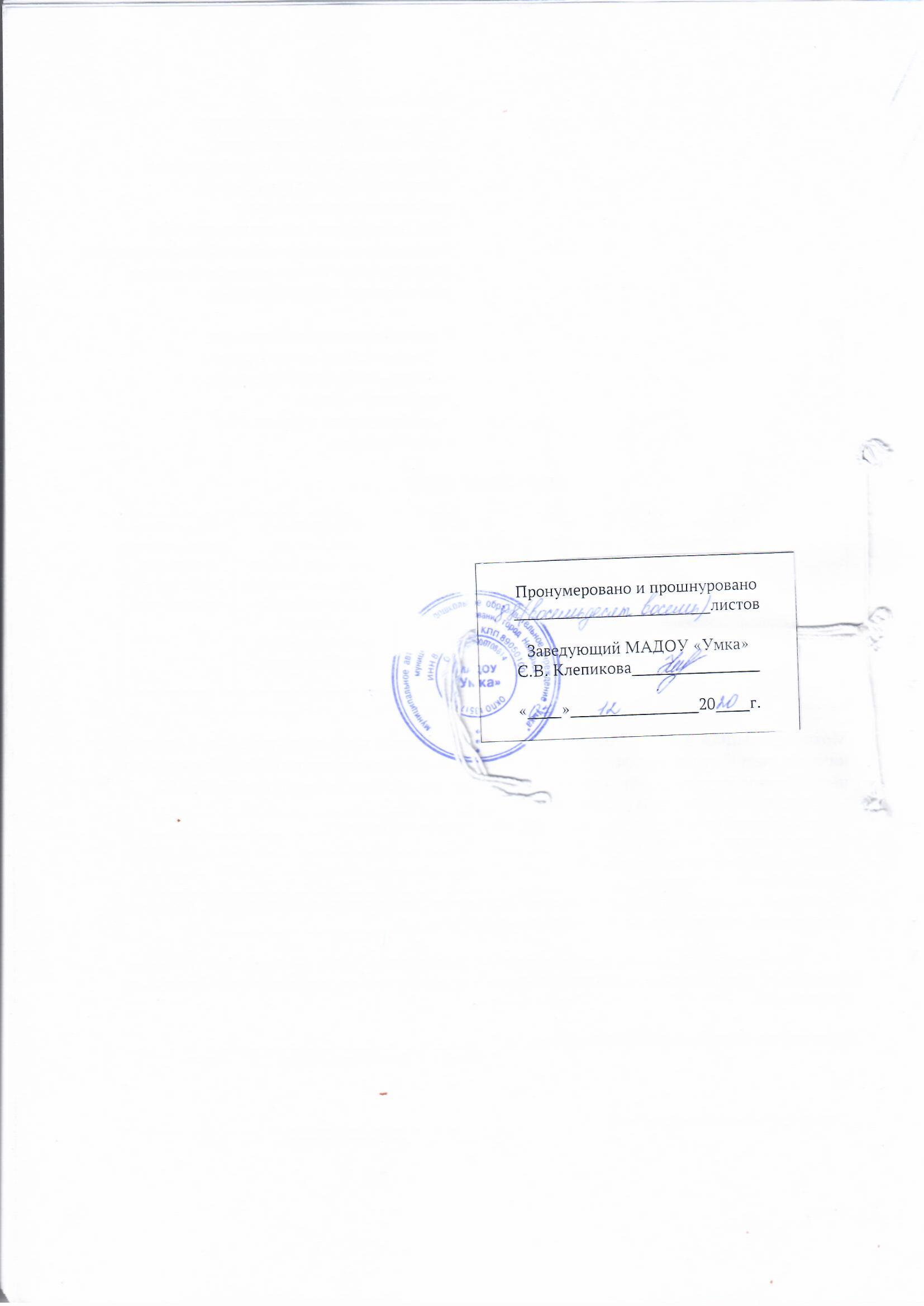 От работодателя: Руководитель образовательной организации ____________________Заведующий МАДОУ «Умка» С.В. КлепиковаМ.П. « __ » _____________2020 г. От работников: Председатель первичной профсоюзной организации________Новикова Н.А.М.П. « __ » _____________ 2020 г. Представитель работодателя:Заведующий МАДОУ «Умка»муниципального образования город НоябрьскКлепикова С.В.«___»_______________20___ гПредставитель работников:Председатель первичной профсоюзной организации МАДОУ «Умка» муниципального образования город НоябрьскНовикова Н.А.«___»_______________20___ г№ДолжностьКоличество дней1.Заведующий6№ п/пДолжностьКоличествокалендарных днейПовар7Шеф-повар7Машинист по стирке и ремонту спецодежды7Помощник воспитателя7Уборщик территории7Уборщик служебных и производственных помещений7Кухонный рабочий7ДолжностьМестоработыУсловия работыВремяработыВремя работы с тяжелыми и вредными условиями трудаДоплата за работу с вредными условиями трудаПомощниквоспитателяПомещение группыМытье посуды вручную с применением мыльно - мытье полов, туалетной комнаты с применением дезинфицирующих средств.Время смены:7 часов 12 минут5 часов 30 минут74,43 %4 %от месячного оклада (ставки)Шеф-поварПищеблокРабота у горячих плит, электрожаровых шкафов для жарения и выпечки, работы, связанные с разделкой, обрезкой мяса, рыбы.Время смены:7 часов 12 минут7 часов 12 минут100%8 %от месячного оклада (ставки)ПоварПищеблокРабота у горячих плит, электрожаровых шкафов для жарения и выпечки, работы, связанные с разделкой, обрезкой мяса, рыбы, резкой и чисткой лука.Время смены:7 часов 12 минут;8 часов 00 минут7 часов 12 минут100%12%от месячного оклада (ставки)Кухонный рабочийПищеблокРаботы, связанные с мойкой посуды, тары, технологического оборудования вручную с применением мыльного раствора, чистящих, моющих, дезинфицирующих средств.Время смены:7 часов12 минут7 часов 12 минут100%12%от месячного оклада (ставки)Машинист по стирке и ремонтуспецодеждыПрачечное помещениеРабота в условиях повышенной влажности, температуры . Стирка, сушка, глажение спецодежды, белья вручную с использованием моющих и дезинфицирующих средств. Время смены:7 часов12 минут7 часов 12 минут100%4%от месячного оклада (ставки)Уборщик служебных помещенийСлужебные кабинеты, коридоры, лестничные площадки, общественные туалеты, подсобные помещения.Работы, связанные с мойкой пола, стен, панелей вручную с применением мыльного раствора, моющих, чистящих, дезинфицирующих средств. Уборка общественного туалета.Время смены:7 часов12 минут5 часов 18 минут72,75 %4%от месячного оклада (ставки)Уборщик территорииНа территорииРабота в условиях перепада температуры, изменения микроклиматических условий, шума, недостаточной освещенностиВремя смены:8 часов00 минут8 часов 00 минут72,75 %8%от месячного оклада (ставкиПредставитель работодателя:Заведующий МАДОУ «Умка»муниципального образования город НоябрьскКлепикова С.В.«___»_______________20___ гПредставитель работников:Председатель первичной профсоюзной организации МАДОУ «Умка» муниципального образования город НоябрьскНовикова Н.А.«___»_______________20___ гПредставитель работодателя:Заведующий МАДОУ «Умка»муниципального образования город НоябрьскКлепикова С.В.«___»_______________20___ гПредставитель работников:Председатель первичной профсоюзной организации МАДОУ «Умка» муниципального образования город НоябрьскНовикова Н.А.«___»_______________20___ гУЧТЕНОМотивированное мнение Первичной профсоюзной организацииПротокол от 25.08.2015 № 1СОГЛАСОВАНОПедагогическим советом                          Протокол от25.08.2015 №1Представитель работодателя:Заведующий МАДОУ «Умка»муниципального образования город НоябрьскКлепикова С.В.«___»_______________20___ гПредставитель работников:Председатель первичной профсоюзной организации МАДОУ «Умка» муниципального образования город НоябрьскНовикова Н.А.«___»_______________20___ гУЧТЕНОМотивированное мнение Первичной профсоюзной организацииПротокол от 26.12.2019 № 5Представитель работодателя:Заведующий МАДОУ «Умка»муниципального образования город НоябрьскКлепикова С.В.«___»_______________20___ гПредставитель работников:Председатель первичной профсоюзной организации МАДОУ «Умка» муниципального образования город НоябрьскНовикова Н.А.«___»_______________20___ гВ аттестационную комиссиюмуниципального автономного дошкольного образовательного учреждения «Умка» муниципального образования город НоябрьскПРЕДСТАВЛЕНИЕМотивированная всесторонняя и объективная оценка профессиональных, деловых качеств, результатов профессиональной деятельности педагогического работника по выполнению трудовых обязанностей, возложенных на него трудовым договором.Стаж педагогической работы (по специальности) _________________________________________Общий трудовой стаж ___________ Стаж работы в данном коллективе ______________________Государственные и отраслевые награды _________________________________________________Профессиональные качества работника _________________________________________________Деловые качества работника __________________________________________________________Результаты профессиональной деятельности педагогического работника по выполнению трудовых обязанностей, возложенных на него трудовым договором _________________________Биографические данные, данные о трудовой деятельности, учебе работника соответствуют документам, удостоверяющим личность, записям в трудовой книжке, документам об образовании и аттестации.Руководитель образовательной организации  ___________  __________________  ______________                                                                                                                  (подпись)             (расшифровка подписи)                   (дата)МПС представлением ознакомлен (а)                    ___________  __________________  ______________                                                                                                                 (подпись)             (расшифровка подписи)                   (датаПРЕДСТАВЛЕНИЕМотивированная всесторонняя и объективная оценка профессиональных, деловых качеств, результатов профессиональной деятельности педагогического работника по выполнению трудовых обязанностей, возложенных на него трудовым договором.Стаж педагогической работы (по специальности) _________________________________________Общий трудовой стаж ___________ Стаж работы в данном коллективе ______________________Государственные и отраслевые награды _________________________________________________Профессиональные качества работника _________________________________________________Деловые качества работника __________________________________________________________Результаты профессиональной деятельности педагогического работника по выполнению трудовых обязанностей, возложенных на него трудовым договором _________________________Биографические данные, данные о трудовой деятельности, учебе работника соответствуют документам, удостоверяющим личность, записям в трудовой книжке, документам об образовании и аттестации.Руководитель образовательной организации  ___________  __________________  ______________                                                                                                                  (подпись)             (расшифровка подписи)                   (дата)МПС представлением ознакомлен (а)                    ___________  __________________  ______________                                                                                                                 (подпись)             (расшифровка подписи)                   (датаПРЕДСТАВЛЕНИЕМотивированная всесторонняя и объективная оценка профессиональных, деловых качеств, результатов профессиональной деятельности педагогического работника по выполнению трудовых обязанностей, возложенных на него трудовым договором.Стаж педагогической работы (по специальности) _________________________________________Общий трудовой стаж ___________ Стаж работы в данном коллективе ______________________Государственные и отраслевые награды _________________________________________________Профессиональные качества работника _________________________________________________Деловые качества работника __________________________________________________________Результаты профессиональной деятельности педагогического работника по выполнению трудовых обязанностей, возложенных на него трудовым договором _________________________Биографические данные, данные о трудовой деятельности, учебе работника соответствуют документам, удостоверяющим личность, записям в трудовой книжке, документам об образовании и аттестации.Руководитель образовательной организации  ___________  __________________  ______________                                                                                                                  (подпись)             (расшифровка подписи)                   (дата)МПС представлением ознакомлен (а)                    ___________  __________________  ______________                                                                                                                 (подпись)             (расшифровка подписи)                   (датаПРЕДСТАВЛЕНИЕМотивированная всесторонняя и объективная оценка профессиональных, деловых качеств, результатов профессиональной деятельности педагогического работника по выполнению трудовых обязанностей, возложенных на него трудовым договором.Стаж педагогической работы (по специальности) _________________________________________Общий трудовой стаж ___________ Стаж работы в данном коллективе ______________________Государственные и отраслевые награды _________________________________________________Профессиональные качества работника _________________________________________________Деловые качества работника __________________________________________________________Результаты профессиональной деятельности педагогического работника по выполнению трудовых обязанностей, возложенных на него трудовым договором _________________________Биографические данные, данные о трудовой деятельности, учебе работника соответствуют документам, удостоверяющим личность, записям в трудовой книжке, документам об образовании и аттестации.Руководитель образовательной организации  ___________  __________________  ______________                                                                                                                  (подпись)             (расшифровка подписи)                   (дата)МПС представлением ознакомлен (а)                    ___________  __________________  ______________                                                                                                                 (подпись)             (расшифровка подписи)                   (дата